מועצה מקומית נחףמכרז מס' 01/2022 לאספקה, התקנה ותחזוקהשל מערכות מידע לניהול המועצה 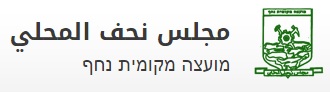 פברואר 2022תוכן ענייניםהזמנה להציע הצעות מס' 01/2022מסמך א' - הזמנה להציע הצעותמסמך ב' – מפרט טכנימסמך ג' – הסכם מועצה מקומית נחףמכרז מס' 01/2022הזמנה להציע הצעות לאספקה, התקנה ותחזוקהשל מערכות מידע לניהול המועצה המועצה המקומית נחף (להלן: "המועצה") מזמינה בזאת גופים העומדים בתנאי הסף המפורטים בחוברת המכרז, להציע הצעות לאספקה, התקנה ותחזוקה של מערכת מידע ארגונית ותפעולית לניהול המועצה, כולל: רישיונות שימוש, שירות, תחזוקה ותמיכת משתמשים (להלן – "המערכת" ו/או "השירותים", בהתאמה), וזאת בהתאם לתנאים המפורטים במכרז זה על כלל מסמכיו, הוראות נציגי המועצה, דרישות והוראות כל דין, הכול כפי שפורטו בחוברת המכרז.ניתן לעיין  במסמכי המכרז ללא תשלום, באתר האינטרנט של המועצה      NAHEF.MUNI.ILרשאי להשתתף במכרז זה מי שעומד במועד האחרון להגשת הצעות במכרז בכל התנאים המצטברים שלהלן:העניק שירותי יישום, התקנה, הטמעה והחזקה של מערכות מידע עבור 3 רשויות מקומיות לפחות, במהלך  השנים 2019 עד 2021 כולל ברצף (כלומר- השירות ניתן לאותן 3 רשויות במשך 3 השנים הנ"ל). המציע הינו בעל זכויות היוצרים במערכת המוצעת או שהינו ספק מורשה מטעם היצרן להפצת המערכת המוצעת.למציע מחזור הכנסות שנתי ממוצע בשנים 2018, 2019 ו-2021 של לפחות 3 מיליון ש"ח (לא כולל מע"מ) ולא קיימת בדו"חות הכספיים המבוקרים של המציע לשנת 2020 הערה המעלה ספק בדבר יכולת המציע להמשיך להתקיים כ"עסק חי", כהגדרתו בתקן ביקורת מס' 58 של לשכת רואי החשבון בישראל.למציע אישורים תקפים על שמו לפי חוק עסקאות גופים ציבוריים, התשל"ו – 1976 והוא עומד בתנאים ובהוראות הנדרשים לפי חוק זה.המציע הינו תאגיד הרשום כדין בישראל או יחיד עוסק מורשה שאינו תאגיד רשום.לצורך הבטחת התחייבויותיו בהתאם לדרישות המכרז ונספחיו, ובכלל זאת חתימת ההסכם המצורף לו, יצרף המציע להצעתו ערבות בנקאית מקורית בלתי מותנית ואוטונומית לטובת המועצה, בת-פירעון עם דרישה ראשונה וצמודה למדד המחירים לצרכן, בנוסח מסמך א'5 בדיוק, בסך של 25,000 ₪ (להלן: "ערבות המכרז"). ערבות המכרז תהיה על שם המציע בלבד ותהיה בתוקף עד לתאריך 13/06/2022עד יום  ראשון  06/03/2022 שעה 15:00 יהיה רשאי כל אחד מהמציעים להפנות למועצה, לידי מר שלמה בן חיים יועץ המועצה , בדוא"ל:  shlomo@sbhsa.co.il  שאלות הבהרה בכתב במסמךMS-Word  בלבד, במבנה המפורט בחוברת המכרזעל המציע, להגיש את הצעתו ושאר מסמכי המכרז, לתיבת המכרזים במועצה המקומית נחף, במעטפה סגורה הנושאת ציון "מכרז פומבי מס' 01/2022" בלבד עד יום ראשון לתאריך 13/03/2022  בשעה 14:00 בדיוק במחלקת המזכירות בלשכת ראש המועצה. הצעה שתוגש לאחר המועד האחרון כאמור לא תפתח (למעט לשם זיהוי המשתתף לשם השבת המעטפה אליו) ולא תידון כלל.את מסמכי המכרז ניתן לרכוש במחלקת הגבייה של המועצה, בשעות קבלת הקהל (8:00-14:00) ימים א-ה, תמורת סך של 2,500 ₪ (שלא יוחזרו בכל מקרה). בכבוד רב,עבדאלבאסט קיסראש המועצהריכוז מועדים ולוחות זמנים בהליכי המכרז                    להלן טבלה המרכזת את המועדים ולוחות הזמנים לקיום הליכי המכרז: מסמך א'הזמנה להציע הצעותמועצה מקומית נחףהזמנה להציע הצעות לאספקה, התקנה ותחזוקהשל מערכות מידע לניהול המועצה כללי :הפרטים המובאים בסעיף זה להלן הינם כלליים בלבד והוראות הסעיף תחייבנה את הצדדים רק במקרים אשר בהם אין התייחסות אחרת מפורטת ומפורשת באיזה ממסמכי המכרז. הייתה התייחסות אחרת כאמור באיזה ממסמכי המכרז, תחייב ההוראה האחרת והמפורטת:מועצה מקומית נחף (להלן: "המועצה") מזמינה בזאת גופים העומדים בתנאי הסף המפורטים להלן, להציע הצעות לאספקה, התקנה ותחזוקה של מערכת מידע ארגונית ותפעולית לניהול המועצה, כולל : רישיונות שימוש, שירות, תחזוקה ותמיכת משתמשים (להלן – "המערכת" ו/או "השירותים", בהתאמה), וזאת בהתאם לתנאים המפורטים במכרז זה על כלל מסמכיו, הוראות נציגי המועצה, דרישות והוראות כל דין, הכול כפי שיפורטו להלן.ניתן לעיין  במסמכי המכרז ללא תשלום, באתר האינטרנט של המועצה .את מסמכי המכרז ניתן לרכוש במחלקת הגבייה של המועצה, במועצה המקומית נחף  בתמורה לסך של 2,500 ש"ח שלא יוחזרו.מיום חתימת ההסכם יחל הספק הזוכה להעניק את השירותים הנדרשים לצורך אספקה התקנה והטמעת של המערכת. מובהר כי, תקופת ביצוע ההתאמות במערכת הקיימת והתאמתה לצרכי ייעול הניהול והתחזוקה הנדרשים, לא תעלה על 60 יום. בתום תקופת ההטמעה תמסור המועצה לספק הזוכה תעודת גמר המעידה על השלמת אספקה התקנה והטמעה של המערכת בהתאם לתנאי המכרז. התמורה בגין אספקת השירותים נשוא מכרז זה תשולם בהתאם להצעת המחיר של הזוכה ועל פי ביצוע בפועל, כמפורט במסמכי המכרז וההסכם המצורף כמסמך ג' למסמכי המכרז.מובהר כי המועצה אינה מעניקה לזוכה הרשאה בלעדית לאספקת השירותים, כולם או חלק מהן, ו/או של שירותים אחרים, והיא תהיה רשאית בכל עת להתיר גם לנותני שירותים ו/או עבודות אחרים להפעיל ולבצע שרות/ים ו/או עבודות דומות ו/או מקבילות, הכל לפי שיקול דעתה הבלעדי. יתר תנאי ההתקשרות עם הזוכה במכרז, לרבות תנאי התשלום, התמורה, ביטוחים, אחריות, לוח זמנים, וכיו' יהיו על פי תנאי המכרז וחוזה ההתקשרות המצ"ב על נספחיו.תנאים מוקדמים להשתתפות במכרזרשאי להשתתף במכרז זה מי שעומד במועד האחרון להגשת הצעות במכרז בכל התנאים המצטברים שלהלן:העניק שירותי יישום, התקנה, הטמעה והחזקה של מערכות מידע עבור 3 רשויות מקומיות לפחות, במהלך  השנים 2019 עד 2021 כולל ברצף (כלומר- השירות ניתן לאותן 3 רשויות במשך 3 השנים הנ"ל). לצורך הוכחת עמידה בתנאי סף זה, על המציע להשלים ולמלא את פרטי ניסיונו במסגרת מסמך א'1 להלן, וכן לצרף המלצות בכתב ו/או חוזה חתום עם לפחות 3 רשויות מקומיות להן העניק שירותים ברצף כאמור בשנים 2019 עד 2021 כולל.המציע הינו בעל זכויות היוצרים במערכת המוצעת או שהינו ספק מורשה מטעם היצרן להפצת המערכת המוצעת.המציע יצרף תצהיר זכויות קניין בנוסח המצורף כמסמך א'2, להוכחת עמידתו בדרישה זו.   למציע מחזור הכנסות שנתי ממוצע בשנים 2018, 2019 ו-2021 של לפחות 3 מיליון ש"ח (לא כולל מע"מ) ולא קיימת בדו"חות הכספיים המבוקרים של המציע לשנת 2020 הערה המעלה ספק בדבר יכולת המציע להמשיך להתקיים כ"עסק חי", כהגדרתו בתקן ביקורת מס' 58 של לשכת רואי החשבון בישראל.המציע יצרף הצהרה ואישור רו"ח בנוסח המצורף כמסמך א'3. המציע נעדר זיקה לחבר מועצה / הנהלת מועצה ו/או עובד מועצה.המציע יצרף הצהרה בנוסח המצורף כמסמך א'4, מאושרת ע"י עו"ד.  המציע צירף להצעתו ערבות בנקאית - בסך של 25,000  ש"ח כמפורט בסעיף 6 להלן. המציע יצרף ערבות מקור בנוסח מסמך א'5, בדיוק. למציע אישורים תקפים על שמו לפי חוק עסקאות גופים ציבוריים, התשל"ו – 1976 והוא עומד בתנאים ובהוראות הנדרשים לפי חוק זה.המציע יצרף תצהיר בדבר קיום תנאים לפי חוק עסקאות גופים ציבוריים, התשל"ו– 1976, חתום על ידי מורשה חתימה מטעם המציע ומאושר כדין, בנוסח מסמך א'6.כמו כן, יצרף אישור ניהול ספרים ואישור ניכוי מס במקור בתוקף ליום הגשת ההצעה.המציע הינו תאגיד הרשום כדין בישראל או יחיד עוסק מורשה שאינו תאגיד רשום.המציע יצרף תעודת עוסק מורשה (מאומתת ע"י עו"ד כ"נאמן למקור") או במקרה בו המציע הינו תאגיד תדפיס נתונים שאינו מוקדם מיום 1.11.2020 מאת רשם החברות/השותפויות בדבר פרטי רישום התאגיד, מנהלי התאגיד והשעבודים הרובצים על נכסיו.המציע רכש מסמכי המכרז.המציע יצרף העתק קבלה המעידה על רכישת מסמכי המכרז.התנאים המפורטים לעיל הינם תנאי סף מצטברים ומציע שלא יעמוד בכל אחד מהם, הצעתו תהא פסולה ולא תידון כלל. על המציע לצרף להצעתו את מלוא המסמכים הנדרשים להוכחת עמידתו בתנאים דלעיל. אין באמור כדי לגרוע מסמכות המועצה ו/או ועדת המכרזים להורות על השלמת מסמכים, לרבות מסמכים שנדרשו להוכחת עמידת המציע בתנאי סף, בכפוף לכל דין.הצעת המשתתףההצעה תוגש על ידי ישות משפטית אחת בלבד (המגיש יכונה לעיל ולהלן: "המשתתף" או "המציע") כאשר כל המסמכים והאישורים הנדרשים במכרז, כולל הערבות הבנקאית, יהיו על שם המשתתף במכרז בלבד.הצעת המשתתף תוגש אך ורק על גבי הטופס להגשת הצעה המהווה חלק בלתי נפרד ממכרז זה ואשר ימולא בשלמותו בהתאם לתנאים המפורטים בו. מובהר כי יש להגיש את טופס ההצעה הכספית המצורף כנספח ה' להסכם (מסמך ג') .במסגרת טופס הצעת המחיר על המציע למלא ולנקוב במחיר החודשי לביצוע כלל השירותים הנדרשים כמפורט במסגרת מסמכי המכרז כמפורט במפרט הטכני שבמסמך ב' (להלן: "סה"כ מחיר חודשי"), לרבות אך לא רק- פיתוח, התאמה, הסבת נתונים, התקנה, הפקת דוחות, הדרכה, רישיונות, הטמעה, שיפורים ושינויים  ועוד. מובהר כי יש למלא את כל סעיפי הצעת המחיר בנספח ה'- הן בחלק מס' 1 והן בחלק מס' 2. לא ניתן להגיש הצעה חלקית. במקרה בו תוגש הצעה חלקית ועדת המכרזים תהא רשאית לפסול את ההצעה.הצעה שתחרוג מסכום מינימום ו/או מסכום מקסימום הצעה זו תפסל על הסף .המחיר בהצעה יכלול את ההוצאות, מכל מין וסוג שהוא, הכרוכות בביצוע כל עבודה שהיא השייכת באופן ישיר ו/או עקיף, בהתאם למפורט במפרט הטכני ובחוזה. המשתתף לא יהא זכאי לקבל כל תשלום נוסף מעבר למחיר שיקבע בהצעתו.מודגש בזה, כי הצעות המחיר לא תכלולנה מע"מ. מע"מ, בשיעור החוקי שיהיה בתוקף במועד הרלוונטי, יתווסף וישולם כנגד המצאת חשבונית מס כדין.כל שינוי או תוספת שיעשו במסמכי המכרז או כל הסתייגות לגביהם, בין אם בדרך של תוספת בגוף המסמכים ובין באמצעות מכתב לוואי או בכל דרך אחרת, עלולים להביא לפסילת ההצעה ובכל מקרה יחייב את הצדדים הנוסח שהוכן ע"י המועצה, ללא כל שינוי, תוספת או הסתייגות.בחתימתו על ההצעה ובהגשתה, מאשר המציע את הסכמתו לכל האמור במסמכי המכרז ובתנאיו.על מורשי החתימה של המשתתף לחתום על כל מסמכי המכרז, לרבות הצעת המשתתף, הסכם ההתקשרות, נספחיו, במקום המיועד לכך וכן בשולי כל עמוד.מסמכי ההצעהיש להגיש מסמכי המכרז , ב-2 עותקים ( מקור+ העתק) של חוברת מסמכי המכרז. ( את ההעתק – יש להגיש על גבי DISK_ON_KEY  בקובץ PDF    בלבד)על המציע לצרף להצעתו את כל המסמכים המפורטים להלן:כל מסמכי המכרז, כשהם חתומים בכל עמוד ועמוד בחתימת המציע;הבהרות ותשובות לשאלות שפרסמה המועצה בהתאם לאמור בסעיף 10 להלן, כשהם חתומים בכל עמוד ועמוד בחתימת המציע;פרופיל של המציע;מסמכים/אישורים המאשרים את עמידת ההצעה ו/או המציע בתנאים הסף המפורטים בסעיף 2 דלעיל.מסמכים להוכחת רכיב האיכות, כמפורט בטבלה שבסעיף 12.1.2 להלן.  הצעת המחיר והמפרט הטכני המוצע– בנוסח נספח ה' להסכם (מסמך ג'),  בשני עותקים זהים במקרה של סתירה בין ההצעות תהיה קובעת ההצעה המקורית הכתובה בכתב יד וחתומה ע"י מורשי החתימהיש למלא ולציין בטבלה הכלולה במסגרת הצעת המחיר (נספח ה') התייחסות לכל אחת מהדרישות, לרבות צילום מסך של מערכות שעובדות אצל לקוחות המציגות מענה למפרט הטכני.  תעודות הסמכה ביחס לעובדי המציע שיעסקו בביצוע השירותים כגון הסמכות בתחום פיתוח התוכנה, בסיסי נתונים, מערכות הפעלה, וירטואליזציה, חומרה (שרתים ותחנות), תקשורת נתונים וכן תקני איכות ואבטחת מידע, אישורי בדיקות ענ"א ואבטחת מידע, וכן אישורים והסמכות שניתנו מטעם יצרני התוכנה כנדרש במסגרת המכרז]. תצהיר בדבר שמירת זכויות עובדים בנוסח מסמך א'7 לפיו המציע מקיים את חובותיו בכל הנוגע לשמירת זכויות עובדים לפי דיני העבודה המפורטים שם. תצהיר בדבר העסקת עובדים עם מוגבלות בהתאם לחוק עסקאות גופים ציבוריים (תיקון  מס' 10 והוראת שעה), התשע"ו-2018, ולחוק שוויון זכויות לאנשים עם מוגבלות, התשנ"ח-1998, בנוסח מסמך א'8. אישור מפקיד השומה או מרואה חשבון, על כך שהמציע מנהל פנקסי חשבונות ורשימות על-פי פקודת מס הכנסה וחוק מס ערך מוסף.אישור על ניכוי מס הכנסה במקור, על שם המשתתף.ככל שהמשתתף הינו תאגיד יצורפו:העתק תעודת התאגדות של המשתתף.תדפיס נתונים עדכני של המשתתף בספרי רשם התאגידים הרלוונטי לסוג ההתאגדות של המשתתף (אין צורך בפירוט שעבודים).אישור עו"ד או רו"ח המאשר כי המשתתף הינו תאגיד רשום וכי החתימות על גבי מסמכי המכרז הן של מורשי חתימה מטעם המשתתף ומחייבות את המשתתף לכל דבר וענין וכי מורשי החתימה הנ"ל הוסמכו לחייב את המשתתף ולחתום בשמו על כל מסמך נוסף או אחר שיידרש לצורכי מכרז זה והוצאתו אל הפועל (בשולי טופס ההצהרה (מסמך ב') או במסמך נפרד).הצהרת המציע – בנוסח מסמך א'10. המסמכים המפורטים לעיל, ישמשו את המועצה – כל אחד מהם בהתאמה לתוכנו – ביחס לקביעת עמידה/אי-עמידה של ההצעה בתנאי הסף במכרז, הן אלו שכל מציע נדרש לעמוד בהם כבר בשלב המכרז והן אלו שהזוכה יידרש לעמוד בהן בשלב ההתקשרות שלו עם המועצה.כל השמטה, שינוי או תוספת אשר יעשו במסמכי המכרז, או כל הסתייגות, בין על ידי תוספת במסמכי המכרז או באמצעות מכתב לוואי, או בכל דרך אחרת, לא יהיו בני תוקף כלפי המועצה או מי מטעמה ועלולים לגרום לפסילת ההצעה, הכל על פי שיקול דעתה הבלעדי של וועדת המכרזים. בכל מקרה הנוסח שהוכן על ידי המועצה יחייב את הצדדים ללא כל שינוי, תוספת או הסתייגות. לא צירף המציע להצעתו איזה מהמסמכים האמורים לעיל או צירף מסמכים שאינם ברורים או סותרים זה את זה, רשאית ועדת המכרזים, מטעם זה בלבד ולפי שיקול דעתה הבלעדי והמוחלט, לפסול את הצעתו של המציע או לחלופין לבקש כי יוסיף ו/או ישלים ו/או יתקן ו/או יבהיר איזה מהמסמכים שבהצעתו ו/או הנתונים המפורטים בה. כן רשאית ועדת המכרזים להתעלם מפגמים טכניים, פגמים שאינם מהותיים ופגמים אשר אינם מצדיקים את פסילת ההצעה על הסף, הכל לפי שיקול דעתה הבלעדי. תקופת ההתקשרות : תקופת ההתקשרות למתן השירות נשוא מכרז זה הינה ל- 60  (שישים חודשים) חודשים קלנדריים עם אופציה למועצה להארכת ההתקשרות ל-4 תקופות  נוספות בנות 12 חודשים כל אחת. למרות האמור לעיל, זכותה של המועצה, בהתאם לשיקול  דעתה המוחלט, לבטל את החוזה עם הזוכה בכל עת, מבלי שתצטרך לנמק החלטתה, ובלבד שתיתן לזוכה הודעה מקודמת בכתב של 30 יום. במקרה זה, לא תהא לזוכה כל טענה ו/או דרישה ו/או תביעה כלפי המועצה, מכל מין וסוג שהוא, בקשר עם ביטול ההתקשרות, למעט זכותו לקבל את התמורה בגין השירות שסופק על ידו עד למועד ביטול ההתקשרות. מבלי לגרוע מזכותה המוחלטת של המועצה, שיקול אפשרי להפסקת ההתקשרות יהיה גם, אך לא רק, קיומו של ניגוד עניינים בין הזוכה לבין חברת הגביה המעניקה שירותי גביה למועצה, בהתחשב, בין היתר, בהנחיות ו/או נהלי  משרד הפנים או בפסיקת בתי המשפט בסוגיה זו.ערבות מכרזלצורך הבטחת התחייבויותיו בהתאם לדרישות המכרז ונספחיו, ובכלל זאת חתימת ההסכם המצורף לו, יצרף המציע להצעתו ערבות בנקאית מקורית בלתי מותנית ואוטונומית לטובת המועצה, בת-פירעון עם דרישה ראשונה וצמודה למדד המחירים לצרכן, בנוסח מסמך א'5 בדיוק, בסך של 25,000 ₪ (להלן: "ערבות המכרז"). ערבות המכרז תהיה על שם המציע בלבד ותהיה בתוקף עד לתאריך 13/06/2022.ועדת המכרזים רשאית בהתאם להוראות המכרז לפסול הצעה אשר ערבות המכרז שצורפה לה אינה עומדת בתנאי מכרז זה או שניסוחה אינו זהה במדויק לניסוח המופיע במסמך א'5.ועדת המכרזים ו/או המועצה יהיו רשאיות להגיש את ערבות המכרז לפירעון, כולה או חלקה, אחרי שנתנה למציע הזדמנות להשמיע את טענותיו, במקרים הבאים:כל אימת שהמציע יחזור בו מהצעתו לאחר חלוף המועד האחרון להגשת הצעות, בכל דרך שהיא.כל אימת שהמציע נהג במהלך המכרז בערמה, בתכסיסנות או בחוסר ניקיון כפיים.כל אימת שהמציע מסר לוועדת המכרזים ו/או למועצה מידע מטעה או מידע מהותי בלתי מדויק. כל אימת שלאחר שנבחר המציע כזוכה במכרז, הוא לא פעל על פי ההוראות הקבועות במכרז שהן תנאי מוקדם ליצירת ההתקשרות עם המועצה.והכל מבלי לגרוע מזכותה של המועצה לפיצוי בגין כל נזק ו/או הפסד שיגרמו לה עקב מעשים כאמור לעיל.המועצה תהיה רשאית לדרוש מן המציעים להאריך את תוקף ערבות המכרז לתקופה של 90 ימים נוספים, על ידי מתן הודעה בכתב למציעים. במקרה זה יגישו המציעים ערבות מכרז חדשה (או יאריכו את תוקף ערבות המכרז המקורית שמסרו) תוך שבעה ימים ממועד קבלת הודעת המועצה.הוכרז הזוכה במכרז, יאריך הזוכה את תוקף ערבות המכרז שהגיש בהתאם להנחיות המועצה. לאחר שהזוכה במכרז חתם על ההסכם והמציא אישורי ביטוח וערבות הביצוע כאמור בסעיף 13.2,  תוחזר לו ערבות המכרז.מציע שהצעתו לא זכתה, תוחזר ערבות המכרז שמסר במסגרת הצעתו תוך 90 יום מיום התקשרות המועצה עם הזוכה כאמור במכתב הזכייה שיישלח לזוכה. ערבות המכרז תוחזר למציעים אשר לא זכו במכרז בדואר רשום לכתובת שיציין כל מציע בהצעתו.אופן ומועד הגשת ההצעהעל המציע, להגיש את הצעתו ושאר מסמכי המכרז, לתיבת המכרזים במועצה, נחף, במעטפה סגורה הנושאת ציון "מכרז פומבי מס' 01/2022" בלבד עד יום ראשון תאריך 13/03/2022  בשעה 14:00 בדיוק. לא תתקבלנה הצעות הנשלחות בדואר ו/או בכל דרך אחרת שאינה ידנית ו/או שהתקבלו לאחר המועד הנ"ל.הצעה שתוגש לאחר המועד האחרון כאמור לא תפתח (למעט לשם זיהוי המשתתף לשם השבת המעטפה אליו) ולא תידון כלל.כל הצעה תהא בתוקף לתקופה של 90 (תשעים) ימים מהמועד האחרון להגשת הצעות במכרז. המועצה תהא רשאית לדרוש את הארכת תוקף ההצעה למשך 30 (שלושים) יום נוספים והמציע מחויב לפעול בהתאם לדרישה זו. מגישי ההצעות רשאים להשתתף בפתיחת מעטפות המכרז. הודעה על מועד פתיחת המעטפות תימסר למשתתפי המכרז בנפרד.המועצה רשאית להאריך את המועד להגשת הצעות בהודעה בכתב למשתתפים (זאת על עוד לא נפתחה תיבת המכרזים).בהגשת הצעתו מביע המשתתף הסכמתו לכל תנאי המכרז ולכל האמור במסמכי המכרז, ובכלל זאת לכל תנאי הסכם ההתקשרות.הצעה משותפת/קבלני משנה יובהר, כי אין להגיש הצעות במשותף, דהיינו הצעה אחת המוגשת על-ידי שני מציעים במשותף, או יותר. יחד עם זאת, ניתן להגיש הצעה אשר תסתמך על ביצוע באמצעות קבלן/קבלני משנה קבועים, אשר יוצגו במסגרת ההצעה למכרז, אך למעט למערכות הליבה של גבייה, גזברות ,חינוך. במקרה שההצעה כוללת שיתוף קבלן/קבלני משנה כאמור, יחולו ההוראות הבאות:המציע יתאר ויפרט את כל ספקי/קבלני המשנה והסוכנים המעורבים, בהתאם לפירוט שבטופס ההצעה , ובשינויים המחויבים.במסגרת המסמכים שיגיש המציע ואשר מתארים את הצעתו, יפרט בכל סעיף ורכיב מי הספק/מבצע של אותו סעיף ורכיב. במקרה ומדובר ביותר מגורם אחד, יפורט גם מה חלקו של כל אחד.יש לצרף הסכם בין המציע לקבלן/ קבלני המשנה (ההסכם יכול להיות מותנה בזכייה במכרז).כל שימוש בקבלן משנה יהיה אך ורק באישור מראש ובכתב של המועצה, ובהתאם לשיקול דעתה הבלעדי והמוחלט, ומבלי שתהיה חייבת לנמק את החלטתה. מובהר, כי זכות זו של המועצה תהיה תקפה גם במסגרת ההתקשרות עם הזוכה ותכלול גם את זכות המועצה להפסיק עבודת קבלן משנה אשר אושר על-ידי המועצה לפני כן.כל התחייבויות הזוכה בהתאם לכל מסמכי המכרז, יחולו בשינויים המחייבים גם על ספק המשנה בקשר לאותם שירותים שיבצע קבלן המשנה ומובהר, כי לא יהא בכך כדי לגרוע כהוא-זה מאחריות הזוכה לכל הפרויקט (לרבות מה שיבוצע בפועל על-ידי קבלן המשנה) ולכל פעולות ועבודות קבלן המשנה, כמו גם למחדליו או נזקים שייגרמו על-ידיו ו/או מי מטעמו.רכישת חוברת המכרז והוצאותאת מסמכי המכרז ניתן לרכוש במחלקת הגבייה של המועצה, בשעות קבלת הקהל (8:00-14:00) ימים א-ה, תמורת סך של 2,500 ₪ (שלא יוחזרו בכל מקרה). כל ההוצאות, מכל מין וסוג שהוא, הכרוכות בהכנת ההצעה למכרז ובהשתתפות במכרז, ובכלל זאת כל ההוצאות הכרוכות בהוצאת הערבויות הנדרשות במסמכי המכרז, תחולנה על המציע. גוף שלא רכש את מסמכי המכרז לא ייחשב כמציע במכרז (גם אם הגיש הצעה ללא רכישה) ולא יהא זכאי לזכויות העומדות למציע במכרז.הבהרות ושינוייםעד יום  ראשון  06/03/2022 יהיה רשאי כל אחד מהמציעים להפנות למועצה, לידי  שלמה בן חיים יועץ המועצה , בדוא"ל:  shlomo@sbhsa.co.il  שאלות הבהרה בכתב במסמךMS-Word  בלבד, במבנה שלהלן:כמו כן יש לציין את פרטי איש קשר מטעם המציע, כולל כתובת דואר אלקטרוני ומספר טלפון.יודגש, כי המועצה לא תענה לשאלות הבהרה, אלא אם נשלחו לנציג המועצה, בפורמט ובמבנה, המוכתבים לעיל. כן יודגש, כי המועצה אינה מתחייבת לענות על כל השאלות שיוגשו.ככל שיהיו שינויים במכרז, תופץ הודעה לכל רוכשי חוברת המכרז והיא תהווה חלק בלתי נפרד ממסמכי המכרז.כל הסבר, פרשנות או תשובה שניתנו בעל-פה, אין ולא יהיה להם כל תוקף שהוא. רק תשובות בכתב – תחייבנה את המועצה. המועצה רשאית, בכל עת, עד למועד האחרון להגשת הצעות במכרז, להכניס שינויים ותיקונים במסמכי המכרז, ביוזמתה או בתשובה לשאלות המשתתפים. השינויים והתיקונים כאמור יהוו חלק בלתי נפרד מתנאי המכרז, יובאו, בכתב, לידיעת כל רוכשי מסמכי המכרז בדואר רשום או בפקסימיליה לפי הפרטים שנמסרו על-ידי רוכשי מסמכי המכרז, יחתמו ע"י המציע ויצורפו על-ידו להצעתו. שמירת זכויותכל הזכויות במסמכי המכרז שמורות למועצה, והמשתתפים במכרז לא יהיו רשאים לעשות כל שימוש במסמכי המכרז אלא לצורך הכנת והגשת הצעה במכרז זה. המועצה תהא זכאית לאכוף על כל משתתף שהצעתו תיקבע כזוכה את תנאי הצעתו במכרז בהתאם לתנאי ההסכם. בחינת ההצעותועדת מכרזים תבחן ותעריך את ההצעות של המשתתפים בשלושה שלבים כמפורט להלן: שלב א' – בדיקת שלמות הצעת המציע ועמידתו של המציע בתנאי הסף. מציעים אשר הצעתם תימצא שלמה ואשר יעמדו בתנאי הסף, יעברו לשלב ב' של המכרז כמפורט להלן.שלב ב' – שלב בדיקת מרכיב האיכות של הצעת המשתתף במכרז.מרכיב האיכות המהווה 50% מהציון הסופי של המציע והוא ינוקד על פי הקריטריונים הבאים כדלקמן:על המציע לצרף אסמכתאות ו/או הוכחות לשם הבחינה האיכותית של הצעתו, לרבות פירוט הניסיון הנדרש במתכונת הטבלה שבמסמך א'1, צירוף המלצות ועוד. על המשתתף לקבל לכל הפחות 40 נקודות במרכיב האיכות (להלן: "ניקוד איכות מינימאלי") על מנת לעבור לשלב ג' של המכרז. משתתף אשר לא יקבל את ניקוד האיכות המינימאלי הנדרש- הצעתו תיפסל. שלב ג'– בחינת הצעת המחיר של המשתתף במכרז (נספח ה'). מרכיב ההצעה של  העלות  החודשית הקבועה – 45 נקודותמרכיב ההצעה של  עלות החד-פעמית – 5 נקודות מרכיבים אלה מהווים יחד 50% מהציון הסופי של המציע. במסגרת בחינת כל אחד משני המרכיבים הנ"ל, מעטפות ההצעות הכספיות של מציעים אשר עברו את ניקוד האיכות המינימאלי בשלב ב', תיפתחנה ויבוצע שקלול של המחירים שהוצעו ע"י המציעים. מציע שהציע את ההצעה הנמוכה ביותר בכל מרכיב יזכה ל 100 נקודות בכל אחת מהסעיפים דהיינו עלות חודשית ,ועלות חד פעמית , והמציעים האחרים שעלו לשלב השוואת ההצעות הכספיות יזכו לניקוד יחסי בסדר יורד אחריו ביחס לכל מרכיב. כמתואר בנוסחה שלהלן:כאשר:P	=	ציון להצעה הניתנת.A 	=	ההצעה הנמוכה ביותר.B	=	ההצעה  הנבחנת.ההצעה הטובה ביותר במחיר החודשי תקבל 45 נקודות ,ההצעה הטובה ביותר במחיר החד פעמי תקבל 5 נקודות שלב ד'- שקלול ציון האיכות עם ציון המחיר ובחירת הזוכה.בשלב הרביעי יוענק הניקוד הסופי עבור ההצעה המוצעת תוך שקלול ציון האיכות כאמור בסעיף 12.1.2 ב-50%  עם ציון המחיר כאמור בסעיף 12.1.3 ב-50%. ככלל, בכפוף לזכויות המועצה על פי דין ועל פי מסמכי המכרז ובכפוף לדיני המכרזים, הצעת המחיר המשוקללת הטובה ביותר תומלץ כזוכה במכרז.מובהר בזאת כי ככל ותהיינה יותר מהצעה אחת אשר הצעת המחיר המשוקללת שלה הטובה ביותר –זהה ואחת מן ההצעות היא של עסק בשליטת אישה, תיבחר ההצעה האמורה כזוכה במכרז, ובלבד שצורף לה, בעת הגשתה, אישור ותצהיר.במקרה בו לא יהיה מבין מס' הצעות טובות ביותר עם ניקוד משוקלל זהה עסק שבשליטת אישה – יבחר המציע בעל הניסיון הרב ביותר.  ככלל, בכפוף לזכויות המועצה על פי דין, תמליץ ועדת המכרזים על זוכה אחד העומד בתנאי הסף והגיש הצעה כנדרש אשר הצעתו המשוקללת היא הנמוכה ביותר. כן תמליץ ועדת המכרזים על זוכה "כשיר שני" אשר אליו תוכל המועצה (אך לא חייבת) לפנות לצורך ביצוע העבודות מושא המכרז במקרים הבאים:ההסכם עם הזוכה במכרז בוטל מכל סיבה שהיא.הזוכה במכרז לא ביצע או אינו מסוגל לבצע איזה מהעבודות מושא המכרז במועדים שנקבעו על ידי המועצה (הכל מבלי לגרוע מסעדי המועצה כנגד הזוכה במכרז בגין הפרת ההסכם).בכל מקרה של מימוש זכות המועצה כמפורט בסעיף 12.4.1, יעמיד הכשיר השני ערבות ואישורי קיום ביטוחים כנדרש מהזוכה ויקיים את כלל התחייבויות המפורטות בהסכם (מסמך ג') בהתאם להצעתו.בכל מקרה של מימוש זכות המועצה כמפורט בסעיף 12.4.2, יעמיד הכשיר השני ערבות בגובה 10% מערך העבודות שהוזמנו ממנו (ובכל מקרה לא יותר מגובה ערבות החוזה) ואישורי קיום ביטוחים כנדרש.על אף האמור לעיל, מובהר כי ככל שבידי המועצה תהא המלצה שלילית על המשתתף ממזמין שירותים אחר או ככל שלמועצה יש ניסיון קודם רע עם המשתתף, תוכל המועצה לזמנו לשימוע בפני ועדת המכרזים ולהמליץ על פסילת הצעתו.אי השלמת מקום הטעון מילוי ו/או כל שינוי או תוספת שייעשו במסמכי המכרז או כל הסתייגות ביחס אליהם, בין על ידי שינוי או תוספת בגוף המסמכים ובין בכתב לוואי או בכל דרך אחרת, עלולים לגרום לפסילת ההצעה ו/או להשלמתה ע"י ועדת המכרזים ו/או לכל תוצאה או פעולה אחרת, כפי שייקבע ע"י ועדת המכרזים.אי הגשת מסמך או מסמכים, אשר יש להגישם לפי דרישות מכרז זה, עלול לגרום לפסילת ההצעה או לדרישה להשלמתם ו/או לכל תוצאה או פעולה אחרת, כפי שייקבע ע"י ועדת המכרזים.למרות כל האמור לעיל, ועדת המכרזים אינה מתחייבת לקבוע כל הצעה שהיא כזוכה, כן רשאית ועדת המכרזים להתנות את הזכייה בתנאים, ללא חובת הנמקה. מבלי לפגוע בכלליות האמור לעיל, תהא ועדת המכרזים רשאית שלא לדון בהצעת משתתף או לפסלה אם יש לה יסוד סביר לחשוש שפעל בחוסר תום לב ו/או שלא בדרך המקובלת בהליכי מכרז, או שכוונתו הייתה להוליך שולל את הועדה על ידי שגיאות שנעשו במתכוון או על ידי תכסיסים בלתי הוגנים, או שהצעתו מבוססת על הבנה מוטעית של נושא המכרז או על הנחות בלתי נכונות או אם המחירים שצוינו בהצעה אינם סבירים.ועדת המכרזים (או מי מטעמה) רשאית, על פי שיקול דעתה, לדון עם המשתתפים בפרטי הצעתם, לדרוש מהמשתתפים פרטים נוספים ו/או הבהרות נוספות לשביעות רצונה המלא גם לאחר פתיחת ההצעות על מנת לבחון את המשתתף והצעתו במסגרת שיקוליה כאמור, לרבות מאזנים, דו"חות, מע"מ ודו"חות ניכויים וכו'.ועדת המכרזים תהא רשאית להביא בחשבון שיקוליה בבחירת ההצעות את אמינותו, ניסיונו, כישוריו, יכולתו הפיננסית של המציע, ואת ניסיונה של המועצה ושל רשויות מקומיות   וגופים אחרים עם המציע בעבר, וכן לפסול הצעה על סמך ניסיון קודם כאמור. לצורך כך, תהא רשאית המועצה לבקש ולקבל מהמציעים כל אסמכתא ומסמך הנוגעים לדבר והמציעים מתחייבים לשתף פעולה עם המועצה כנדרש.הודעה על זכייה וההתקשרותעם קביעת הזוכה במכרז, תודיע על כך המועצה לזוכה. עד המועד שיהיה נקוב בהודעת המועצה על הזכייה במכרז כאמור, ימציא הזוכה את כל המסמכים והאישורים שעליו להמציא בהתאם למסמכי המכרז, לרבות הערבות הבנקאית לביצוע ואישור על עריכת ביטוחים וכן יחתום על ההסכם המצורף למכרז (מסמך ג'). לא מילא הזוכה אחר כל התחייבויותיו כמפורט בסעיף 13.2 לעיל, תוך התקופה האמורה שם ולרבות אם לא המציא אחד או יותר מהמסמכים, אשר עליו להמציא נוכח זכייתו ו/או חזר בו מהצעתו, תהא רשאית המועצה לבטל את זכייתו של הזוכה במכרז, ולחלט את הערבות אשר הוגשה ע"י המשתתף במצורף להצעתו וזאת כפיצוי קבוע ומוסכם מראש ומבלי לגרוע מכל זכות ו/או סעד נוספים העומדים לזכותה נוכח הפרה זו של התחייבויות הזוכה. כן תהא רשאית המועצה במקרה זה להתקשר בנשוא המכרז עם כל מציע אחר בכל התנאים שתמצא לנכון, והכל מבלי לגרוע מכל סעד או תרופה אחרים להם זכאית המועצה על-פי המכרז ו/או על-פי כל דין. מבלי לגרוע מהאמור לעיל, במקרה שהזוכה לא קיים איזו מהתחייבויותיו בעקבות הזכייה כאמור והמועצה, לפי שיקול דעתה הבלעדי, החליטה שלא לבטל את הזכייה, תהא המועצה זכאית לסך של 1,000 ₪ (אלף ש"ח) כפיצויים מוסכמים וקבועים מראש בגין כל יום איחור מתום המועד הנקוב בסעיף 13.2 דלעיל ועד למועד קיום התחייבויותיו של הזוכה או מועד המצאת כל האישורים. המועצה תיתן הודעה בכתב ליתר המשתתפים במכרז באשר לאי זכייתם ותחזיר להם את ערבות המכרז.ביצוע ההתקשרות כפוף לקבלת כל האישורים כדין על-ידי המועצה.  ההסכם המצורף למסמך פנייה זה, על נספחיו, מהווה חלק בלתי נפרד ממכרז זה. יש לראות את מכרז זה ואת ההסכם המצורף לו, על נספחיו, כמסמך אחד המשלים זה את זה. בכל מקרה של סתירה בין נוסח מכרז זה לבין נוסח ההסכם, ייעשה מאמץ ליישב בין שני הנוסחים. בנסיבות שבהן לא ניתן ליישב בין נוסח מכרז זה לבין נוסח ההסכם, יגבר נוסח ההסכם ויראו נוסח זה כנוסח המחייב את המציעים, וכנוסח הכתוב במכרז זה, נוסח ההסכם כולל את הנספחים להסכם במלואם. ובכל מקרה המפרט הכתוב עולה על האמור בהסכם. ביטול המכרזהמועצה רשאית לצמצם את היקף המכרז או לבטלו או לבטל חלקים ממנו, או לצאת למכרז חדש מכל סיבה שהיא, לרבות במקרה שההצעות המתקבלות יהיו בלתי סבירות, או שלא יעמדו בדרישות הסף, או כתוצאה משיבוש בלתי צפוי בלוחות הזמנים, בעיות תקציב וכיוצא באלה. בנוסף לאמור לעיל ולאמור עפ"י כל דין, מובהר בזאת, כי המועצה תהא רשאית – אך לא חייבת - לבטל את המכרז גם בכל אחד מהמקרים האלה: ההצעות שהוגשו הן במחיר נמוך או גבוה באופן מהותי או בלתי סביר מהאומדן המקצועי שנערך ו/או מהמחיר שנראה למועצה כמחיר הוגן וסביר לאספקת השירותים, וזאת בהסתמך על המחיר אותו נוהגת המועצה לשלם עבור אספקת השירותים נשוא מכרז זה ו/או המסגרת התקציבית שאושרה לקבלת השירותים.התברר לעורך המכרז, לאחר פרסום מסמכי המכרז ו/או לאור שאלות ההבהרה ו/או לאחר פתיחת ההצעות, שנפלה טעות במפרט או בדרישות המפורטות במסמכים, או שהושמטו נתונים/ דרישות מהותיים מהמפרט, או שאלה בוססו על נתונים שגויים, או בלתי שלמים.יש בסיס סביר להניח שהמציעים, כולם או חלקם, תיאמו הצעות מחיר ו/או פעלו בניסיון ליצור הסדר כובל.החליטה המועצה על ביטול המכרז, לא תהא למי מהמציעים במכרז ו/או למי מרוכשי מסמכי המכרז כל תביעה ו/או דרישה ו/או טענה כלפי המועצה ו/או כלפי מי מטעמה.אחריותהמועצה אינה נושאת בכל אחריות להוצאה או נזקים שייגרמו למציע בקשר עם הצעתו במסגרת ו/או בקשר למכרז זה, ובפרט בשל אי קבלת הצעתו.מובהר במפורש, כי בכל מקרה לא יהיה המציע זכאי לפיצוי כלשהו או להחזר הוצאות כלשהן בקשר עם השתתפותו במכרז זה, לרבות במקרה של ביטול המכרז על ידי המועצה.סודיות ועיון במסמכיםבקבלת מסמכי המכרז המציע מתחייב לשמור על סודיות כל מידע שיימסר לו על ידי המועצה בקשר או לצורך מתן השירותים, למעט מידע שהוא נחלת הכלל או מידע המחויב בגילוי לפי חוק.לשם מילוי התחייבויותיו על פי סעיף זה, הספק מתחייב להחתים את עובדיו קבלני המשנה שלו או כל מי מטעמו על הצהרות סודיות, הכוללות, בין היתר, התחייבות לשמירה מוחלטת על סודיות המידע של המועצה.המציע מתחייב לציית לכל הוראות המועצה בכל הנוגע לשמירת סודיות.כל מסמכי המכרז הינם רכוש המועצה והמסמכים מושאלים למציע לשם הכנת הצעתו והגשתה. אין המציע רשאי להעתיק מסמכים אלה ו/או להשתמש בהם לכל מטרה אחרת. לא הגיש המציע הצעה, או קיבל הודעה מהמועצה כי לא זכה במכרז, יחזיר המציע מיד את מסמכי המכרז על חשבונו, אם נדרש לעשות כן על ידי המועצה.עיון בהצעה הזוכה:מציעים שלא זכו במכרז רשאים לבקש לעיין בפרוטוקולים של ועדת המכרזים ובהצעת הזוכה. המועצה  תהא רשאית, על פי שיקול דעתה, להציג בפני מציעים שלא זכו במכרז, כל מסמך אשר להערכתה המקצועית אינו מהווה סוד מסחרי או מקצועי והוא דרוש על מנת לעמוד בהוראות דיני המכרזים. מציע הסבור שחלקים מסוימים מהצעתו מהווים סוד מסחרי או מקצועי יציין זאת בהצעתו למכרז. מציע כאמור ייחשב כמי שהסכים שסעיפים מקבילים בהצעות של מציעים אחרים הינם חסויים. על אף האמור, ההחלטה הסופית בעניין מסורה למועצה, שתהיה רשאית על פי שיקול דעתה להתיר עיון במסמכים, בכפוף להוראות כל דין. הודעות ונציגותכל מציע במכרז יציין במסגרת מסמך א(1) את כתובתו לצורך קבלת הודעות בכל הקשור במכרז ואת שמו, מספר הטלפון והפקסימיליה וכתובת דואר האלקטרוני של נציג מטעמו המוסמך לחייב את המציע על פי דין לעניין מכרז זה. עם הנציג שיצוין כאמור ינוהלו המגעים של המועצה בקשר למכרז זה והוא יהיה מוסמך לייצג את המציע ולהתחייב בשמו. על נציג זה להיות תושב ישראל, וכתובתו בישראל.הודעות למציעים יכול שתשלחנה בדואר, בדואר אלקטרוני או בפקסימיליה לפי הכתובות והמס' שסיפקו המציעים בהצעתם. הודעה שנשלחה בדואר רשום תחשב כאילו הגיעה ליעדה תוך 72 שעות ממועד המשלוח. הודעה שנשלחה בפקסימיליה או בדואר אלקטרוני תחשב כאילו הגיעה ליעדה תוך 24 שעות ממועד המשלוח ובלבד שהתקבל אישור אלקטרוני על שליחת הפקסימיליה או לא התקבלה הודעה אלקטרונית כי הדואר האלקטרוני לא נשלח. לא תתקבל כל טענה בנוגע לאי-קבלת הודעה אשר נשלחה על ידי המועצה לכתובת ו/או למספר הפקס ו/או לתיבת הדואר האלקטרוני של מי מהמציעים אם זו נשלחה בהתאם לפרטים שסופקו על ידו.הוראות נוספותבחירתם של המציעים כזוכים במכרז לא תקנה להם בלעדיות במתן השירותים, והמועצה רשאית להתקשר עם ספקים/קבלנים נוספים לשם ביצוע שירותים מהסוגים נשוא המכרז. סמכות השיפוט המקומית הייחודית בכל עניין הנוגע למכרז זה תהא נתונה לבית המשפט המוסמך בנצרת  בלבד.מכרז זה הוא קנינו הרוחני של המועצה, אשר מפורסם לצורך הגשת הצעה בלבד. אין לעשות בו שימוש שאינו לצורך הכנת הצעת המציע.                                                                                                       בברכה,							                 עבד אל באסט קייסראש המועצה המקומית נחף פרטי המשתתף ופירוט ניסיון קודםפרטים על המשתתףשם המציע: _________________________________________ כתובת: _____________________________________________ שם וטלפון איש קשר נציג המציע: ____________________________________ מספר פקס למשלוח הודעות: ______________________________ כתובת דואר אלקטרוני למשלוח הודעות: ______________________________ סוג חברה : (פרטית / ציבורית וכדו') __________________________________ חברת אם: __________________________________ חברות בנות:___________________________________________________________________________________________________________________ פרטי מנהלים בכירים: ותק וניסיון
 שנת יסוד: ______________מספר שנות התמחות: ___________מספר שנות עבודה עם חברות ציבוריות / ממשל: ___________מספר לקוחות כללי: _____________________________ (נא להעביר פירוט)  מספר לקוחות ספציפי לשירותים הנדרשים: __________________ (נא להעביר פירוט) היקף עסקי
 מחזור פעילות לשנת 2018: ____________ מחזור פעילות לשנת 2019: ____________ מחזור פעילות לשנת 2020: ____________ היקף שירותים לחברות ציבוריות / ממשל (ממוצע בשנה) __________
כ"א בחברה סה"כ עובדים בחברה : ___________ מס' עובדי פיתוח: ___________ מספר עובדי התמיכה בחברה : ___________________ ספקי המשנהנא לסמן את הסעיף המתאים ובמידת הצורך למלא את פרטי ספקי המשנה.  בהצעתנו לא משולבים קבלני משנה.
 בהצעתנו משולבים קבלני המשתנה הבאים:יש לצרף את כל האישורים הרלוונטיים הנדרשים מספקי המשנה בנוסח המצורף למסמכי המכרז זה במסמך א' (10 ). יש לצרף רזומה של ספק המשנה לרבות תחומי פעילות, ניסיון ורשימת לקוחות ממליצים בהם פועלות המערכות שיסופקו על ידו או לחילופים מתחום פעילותו ולרבות הסכם התקשרות בתוקף לתקופת ההתקשרות הקבועה בחוזה- מסמך ג', בין המציע לספק המשנה (מובהר כי ההסכם  האמור יכול להיות מותנה בזכיה במכרז).___________                                _________________                                     ____________
     תאריך                                                      שם המציע                                              חתימה וחותמתפירוט ניסיון קודם לצורך עמידה בתנאי הסף (הנ"ל מהווה תצהיר לכל דבר ועניין לרבות לעניין הדין)המציע העניק שירותי יישום, התקנה, והטמעה של מערכות מידע עבור 3 רשויות מקומיות לפחות, במהלך  השנים 2017 עד 2019 כולל ברצף (כלומר- השירות ניתן לאותן 3 רשויות במשך 3 השנים הנ"ל). לצורך הוכחת עמידה בתנאי סף זה, על המציע להשלים ולמלא את פרטי ניסיונו במסגרת מסמך א'1 להלן, וכן לצרף המלצות בכתב ו/או חוזה חתום עם לפחות 3 רשויות מקומיות להן העניק שירותים ברצף כאמור בשנים 2019 עד 2021 כולל.*יש לצרף המלצות ו/או אסמכתאות להוכחת הניסיון כאמור.** לצורך הוכחת רכיב האיכות בהצעה- יש למלא ולפרט במסגרת מתכונת הטבלה דלעיל את ניסיון המציע עבור לקוחות נוספים (מעבר לקבוע בתנאי הסף שבסעיף 2.1), ולצרף המלצות ו/או אסמכתאות לכך.זה שמי, להלן חתימתי ותוכן תצהירי דלעיל אמת.                                                                                                ____________________                                                                                                           חתימת המצהיראישורהריני לאשר, כי ביום ________, הופיע בפניי, _______________, עו"ד מ.ר. _________, אשר משרדי ברחוב ____________, מר/גב' ____________, המוכר לי באופן אישי, ולאחר שהזהרתיו כי עליו להצהיר את האמת וכי יהיה צפוי לעונשים הקבועים בחוק אם לא יעשה כן, אישר נכונות תצהירו דלעיל וחתם עליו בפניי._________________                                                        __________________________						            תאריך                                                                             חותמת + חתימת  עו"ד     מכרז מס' 01/2022מסמך א'(2)תצהיר זכויות הקניין אני הח"מ ___________ ת.ז _________ לאחר שהוזהרתי  לאחר שהוזהרתי כי עלי לומר את האמת וכי אהיה צפוי לעונשים הקבועים בחוק אם לא אעשה כן, מצהיר/ה בזה כדלקמן:הנני נותן תצהיר זה בשם _________ שהוא המציע המבקש להתקשר עם עורך מכרז פומבי מספר 01/2022 שפרסמה מועצה מקומית נחף (להלן: "המציע ו/או עורך המכרז״). אני מצהיר/ה כי הנני מוסמך/ת לתת תצהיר זה בשם המציע.( סמן ב X במשבצת המתאימה)המציע הוא בעל זכויות הקניין, זכויות הפטנטים, זכויות היוצרים והזכויות האחרות הגלומות בהצעתו (להלן ביחד: ״זכויות הקניין״), ולא קיימת מניעה משפטית כל שהיא להגיש הצעתו ולהתקשר לפיה עם עורך המכרז כמפורט במכרז.זכויות הקניין או זכויות כלשהן ביחס להצעה הן בידי _____________ והמציע מורשה לפעול מטעמו למכור ולתחזק את שרותיו.המציע מתחייב לשפות ולפצות את המועצה המקומית  בגין נזקים כלשהם בשל תביעות צד ג׳ נגדו כתוצאה מהפרת זכויות קניין כלשהן בשל ההצעה או ההתקשרות של עורך המכרז בעקבות הרכישה או השימוש בשירותים הכלולים בהצעתו. וזאת לאחר הודעה מראש לספק על הדרישה ו\או תביעה של צד ג׳ כנגד המזמין.זה שמי, להלן חתימתי ותוכן תצהירי דלעיל אמת.___________                                           _________________                                        _____________
תאריך                                                                    שם                                                                חתימה וחותמתאישוראני הח"מ ___________, עו"ד  מאשר/ת כי ביום _________ הופיע/ה בפני במשרדי שברחוב ________ בישוב / בעיר ____________ מר/ גב' _______________ שזיהה/תה עצמו/ה על ידי ת.ז ______________ המוכר/ת לי באופן אישי, ואחרי שהזהרתיו/ה כי עליו/ה להצהיר את האמת וכי יהא/תהא צפוי/ה לעונשים הקבועים בחוק באם לא יעשה /תעשה כן, חתם/ה בפני על התצהיר דלעיל.___________                                           _________________                                           __________
    תאריך                                                  חותמת ומספר רישיון עורך דין                                     חתימת עו"דמכרז מס' 01/2022מסמך א'(3)הצהרת המשתתף ואישור רו"חשם המשתתף: ______________________________________ תאריך:______________הרינו להצהיר כדלקמן:כי למשתתף מחזור הכנסות שנתי ממוצע בשנים 2019, 2020 ו-2021 של לפחות 3 מיליון ש"ח (לא כולל מע"מ) ולא קיימת בדו"חות הכספיים המבוקרים של המשתתף לשנת 2020 הערה המעלה ספק בדבר יכולת המציע להמשיך להתקיים כ"עסק חי", כהגדרתו בתקן ביקורת מס' 570 של לשכת רואי החשבון בישראל.המחזור הכספי של המשתתף בשנת 2018  היה בסך של ____________________ ₪.המחזור הכספי של המשתתף בשנת 2019  היה בסך של ____________________ ₪.המחזור הכספי של המשתתף בשנת 2020  היה בסך של ____________________ ₪.                          חתימת המשתתף: ____________________                   ========================================================אישור רו"ח על מחזור כספיתאריך:_______________לכבוד ______________הנדון : אישור על מחזור כספי לכל אחת מהשנים שנסתיימו ביום  31.12.2018, 31.12.2019 ו- 31.12.2021לבקשתכם וכרואי החשבון של חברתכם הרינו לאשר כדלקמן:הננו משמשים כרואי החשבון שלכם/ של חברתכם משנת_________. הדוחות הכספיים המבוקרים/סקורים של חברתכם ליום  31.12.2018, 31.12.2019 ו- 31.12.2020  בוקרו/נסקרו (בהתאמה) על ידי משרדנו.לחילופין:הדוחות הכספיים המבוקרים/סקורים של חברתכם ליום 31.12.2018, 31.12.2019 ו- 31.12.2020 בוקרו על ידי רואי חשבון אחרים. חוות הדעת/דוח הסקירה שניתנה לדוחות הכספיים המבוקרים/סקורים (בהתאמה) ליום 31.12.2018, 31.12.2019 ו- 31.12.2020 אינה כוללת כל הסתייגות ו/או הפניית תשומת הלב או כל סטייה אחרת מהנוסח האחיד (2).לחילופין:חוות הדעת / דוח הסקירה שניתנה לדוחות הכספיים המבוקרים/סקורים (בהתאמה) ליום 31.12.2018, 31.12.2019 ו- 31.12.2020 כוללת  חריגה מהנוסח האחיד אולם אין לחריגה זו השלכה על המידע המפורט בסעיף ד' להלן.לחילופין:חוות הדעת / דוח הסקירה שניתנה לדוחות הכספיים המבוקרים/סקורים (בהתאמה) ליום 31.12.2018, 31.12.2019 ו- 31.12.2020 כוללת  חריגה מהנוסח האחיד אשר יש לה השלכות כמפורט לעיל על המידע המפורט בסעיף ד' להלן.בהתאם לדוחות הכספיים האמורים המבוקרים/סקורים ליום 31.12.2018, 31.12.2019 ו- 31.12.2020 מחזור ההכנסות השנתי הממוצע של חברתכם בשנים 2018, 2019 ו-2020 הינו בסך של לפחות 3,000,000 ₪ (לא כולל מע"מ).לא קיימת בדו"חות הכספיים המבוקרים שלכם לשנת 2020 הערה המעלה ספק בדבר יכולתכם להמשיך להתקיים כ"עסק חי", כהגדרתו בתקן ביקורת מס' 58 של לשכת רואי החשבון בישראל.							בכבוד רב,                                                                               ___________________________							חתימת רואי החשבוןיצוינו התאריכים בהתאם לנדרש במסמכי המכרז.לצרכי מכתב זה חוות הדעת הכוללות תוספות המפורטות בדוגמאות לתקן ביקורת מספר 99, יראו אותן כחוות דעת ללא סטייה מהנוסח האחיד.הערות: נוסח דיווח זה נקבע על ידי ועדה משותפת של מינהל הרכש הממשלתי ושל לשכת רואי החשבון בישראל – אוגוסט 2009. יודפס על נייר לוגו של משרד הרו"ח.לכבוד מועצה מקומית נחףהנדון: תצהיר בדבר היעדר קירבה לחבר מועצה או לעובד הרשות אני הח"מ מצהיר בזאת כי מועצה מקומית נחף הביאה לידיעתי את הוראות הסעיפים הבאים:סעיף 122 א(א) לפקודת העיריות [נוסח חדש], הקובע כדלקמן :״חבר מועצה, קרובו, סוכנו או שותפו, או תאגיד שיש לאחד האמורים חלק העולה על עשרה אחוזים בהונו או ברווחיו או שאחד מהם מנהל או עובד אחראי בו, לא יהיה צד לחוזה או לעסקה עם המועצה, לעניין זה, ״קרוב״ - בן זוג, הורה, בן או בת, אח או אחות״.כלל 12(א) של ההודעה בדבר כללים למניעת ניגוד עניינים של נבחרי הציבור ברשויות המקומיות הקובע:״חבר המועצה לא יהיה צד לחוזה או לעסקה עם הרשות המקומית: לעניין זה, ״חבר מועצה״ - חבר מועצה או קרובו או תאגיד שהוא או קרובו בעלי שיטה בו (ראה הגדרות ״בעלי שליטה״ ו״קרוב״ בסעיף 1 (1) (ב) ו- 2 (1) (ב)״.סעיף 174 (א) לפקודת העיריות [נוסח חדש], הקובע כי:״פקיד או עובד של מועצה לא יהיה נוגע או מעוניין, במישרין או בעקיפין, על ידי עצמו או על ידי בן-זוגו או שותפו או סוכנו, בשום חוזה שנעשה עם המועצה ובשום עבודה המבוצעת למענה״. בהתאם לכך הנני מבקש להודיע ולהצהיר כי :בין חברי מועצת המועצה אין לי: בן זוג, הורה, בן או בת, אח או אחות ואף לא מי שאני לו סוכן או שותף.אין חבר מועצה, קרובו, סוכנו או שותפו, שיש לאחד מהם חלק העולה על עשרה אחוזים בהונו או ברווחיו של התאגיד באמצעותו הגשתי את הצעתי או שאחד מהם מנהל או עובד אחראי בו.אין לי בן זוג, שותף או מי שאני סוכנו, העובד ברשות.ידוע לי כי המועצה תהיה רשאית לפסול את הצעתי אם יש לי קרבה כאמור לעיל, או אם מסרתי הצהרה לא נכונה.אני מצהיר בזאת כי הפרטים שמסרתי לעיל הינם נכונים ומלאים, והאמור בהצהרה זו הינו אמת.אין כאמור לעיל כדי לגרוע מהוראות כל דין בכלל ובפרט מהוראות סעיף 122 א(3) לפקודת העיריות, לפיהן מועצת המועצה ברוב של 2/3 מחבריה ובאישור שר הפנים רשאית להתיר התקשרות לפי סעיף 122 א(א) לפקודת העיריות ובלבד שהאישור ותנאיו פורסמו ברשומות.שם המציע: __________________________            חתימת המציע :__________________מועצה מקומית נחףהנדון: ערבות בנקאיתעל פי בקשת _________________ מספר זיהוי _________________ (להלן: "המבקשים") אנו ערבים בזה כלפיכם לסילוק כל סכום עד לסך של 25,200 ₪ (עשרים וחמש אלף ומאתיים שקלים חדשים) וזאת בקשר עם השתתפות המבקשים במכרז מס' 01/2022 להבטחת מילוי כל התחייבויות המבקשים ע"פ תנאי המכרז.אנו מתחייבים לשלם לכם כל סכום או סכומים עד לסך הנ"ל תוך 7 ימים מדרישתכם הראשונה בכתב שתגיע אלינו, מבלי להטיל עליכם לבסס או לנמק את דרישתכם בתהליך כלשהו או באופן כלשהו, או לדרוש את הסכום תחילה מאת המבקשים בתביעה משפטית או בכל דרך אחרת ומבלי לטעון כלפיכם טענת הגנה כלשהי שיכולה לעמוד למבקשים בקשר לחיוב כלשהו כלפיכם.אתם תהיו רשאים לדרוש מאתנו את תשלומו של הסכום הנ"ל בפעם אחת או במספר דרישות, שכל אחת מהן מתייחסת לחלק מהסכום הנ"ל בלבד, בתנאי שסך דרישותיכם לא יעלה הסך הכולל הנ"ל.ערבות זו הינה בלתי חוזרת ובלתי תלויה ולא ניתנת לביטול.ערבות זו תישאר בתוקפה עד 13/06/2022 ועד בכלל.דרישה שתגיע אלינו אחרי  13/06/2022 לא תיענה.לאחר יום 13/06/2022 ערבותנו זו בטלה ומבוטלת.ערבות זו אינה ניתנת להעברה ולהסבה בכל צורה שהיא.בכבוד  רב(בנק/חברת ביטוח)מכרז מס' 01/2022מסמך א'(6)תצהיר בדבר קיום התנאים לפי חוק עסקאות עם גופים ציבורייםאני הח"מ ____________ ת.ז. ___________ לאחר שהוזהרתי כי עלי לומר את האמת וכי אהיה צפוי/ה לעונשים הקבועים בחוק אם לא אעשה כן, מצהיר/ה בזה כדלקמן: הנני נותן תצהיר זה בשם ________________________ (להלן – "המציע") שהוא הגוף המבקש להתקשר עם מועצה מקומית נחף. אני מצהיר/ה כי הנני מוסמך/ת לתת תצהיר זה בשם המציע.הריני נותן תצהיר זה בהתאם לדרישות חוק עסקאות גופים ציבוריים, תשל"ו – 1976 (להלן- "החוק").הנני מצהיר בזאת כי עד למועד האחרון להגשת ההצעות, המציע ו/או בעל זיקה אליו (כהגדרתו בחוק) לא הורשע ביותר משתי עבירות (עבירה לעניין זה - עבירה עפ"י חוק עובדים זרים (איסור העסקה שלא כדין והבטחת תנאים הוגנים), תשנ"א-1991, או לפי חוק שכר מינימום, תשמ"ז- 1987), או לחלופין, המציע ו/או בעל זיקה אליו הורשעו ביותר משתי עבירות (כהגדרתן לעיל), אולם במועד האחרון להגשת הצעות במכרז, חלפה שנה לפחות ממועד ההרשעה האחרונה.זה שמי, להלן חתימתי ותוכן תצהירי דלעיל אמת.							____________________           							         חתימת המצהיראישור עו"דהריני לאשר, כי ביום ________, הופיע בפני מר/גב' ________________, שכתובתו ______________________ המוכר לי באופן אישי / אשר זיהה עצמו בפני באמצעות ת.ז. שמספרה _________________, והמוסמך לתת תצהיר זה בשם המציע, ולאחר שהזהרתיו כי עליו להצהיר את האמת וכי יהיה צפוי לעונשים הקבועים בחוק אם לא יעשה כן, אישר נכונות תצהירו דלעיל וחתם עליו בפני._______________________				___________________________ 		תאריך							חותמת + חתימת עוה"דתצהיר קיום דיני עבודהאני הח"מ ____________ ת.ז. ___________ לאחר שהוזהרתי כי עלי לומר את האמת וכי אהיה צפוי/ה לעונשים הקבועים בחוק אם לא אעשה כן, מצהיר/ה בזה כדלקמן: הנני נותן תצהיר זה בשם ________________________ מספר זיהוי _____________ (להלן – "הגוף" או "המשתתף") המבקש להגיש הצעה למכרז של מועצה מקומית נחף. אני מצהיר/ה כי הנני מוסמך/ת לתת תצהיר זה בשם הגוף.בתצהירי זה, משמעותם של המונחים "בעל זיקה" ו- "עבירה" כהגדרתם בסעיף 2ב לחוק עסקאות גופים ציבוריים, התשל"ו – 1976 (להלן- "החוק"), תחת הכותרת "קיום דיני עבודה – תנאי לעסקה עם גוף ציבורי". אני מאשר/ת כי הוסברה לי משמעותם של מונחים אלה וכי אני מבין/ה אותם.הנני מצהיר בזאת כי עד למועד ההתקשרות (כהגדרתו בסעיף 2ב לחוק) המשתתף לא הורשע בפסק דין חלוט ביותר משתי עבירות (עבירה לעניין זה - עבירה עפ"י חוק עובדים זרים, התשנ"א-1991 או לפי חוק שכר מינימום, התשמ"ז- 1987, שנעבר לאחר יום 31.10.02) או, לחלופין, המשתתף או בעל זיקה אליו (כהגדרתו בסעיף 2ב לחוק), הורשעו בפסק דין חלוט ביותר משתי עבירות (עבירה לעניין זה - עבירה עפ"י חוק עובדים זרים, התשנ"א-1991 או לפי חוק שכר מינימום, התשמ"ז- 1987, שנעבר לאחר יום 31.10.02), אולם במועד האחרון להגשת הצעות במכרז, חלפה שנה לפחות ממועד ההרשעה האחרונה.זה שמי, להלן חתימתי ותוכן תצהירי דלעיל אמת.                                                                                                ____________________                                                                                                           חתימת המצהיראישורהריני לאשר, כי ביום ________, הופיע בפניי, _______________, עו"ד מ.ר. _________, אשר משרדי ברחוב ____________, מר/גב' ____________, המוכר לי באופן אישי, ולאחר שהזהרתיו כי עליו להצהיר את האמת וכי יהיה צפוי לעונשים הקבועים בחוק אם לא יעשה כן, אישר נכונות תצהירו דלעיל וחתם עליו בפניי._________________                                                        __________________________						            תאריך                                                                              חותמת + חתימת עו"ד     מכרז מס' 01/2022מסמך א'(8)תצהיר בדבר העסקת אנשים עם מוגבלותאני הח"מ _______________ ת.ז. _______________ לאחר שהוזהרתי כי עלי לומר את האמת וכי אהיה צפוי לעונשים הקבועים בחוק אם לא אעשה כן, מצהיר/ה בזה כדלקמן:הנני נותן תצהיר זה בשם ___________________ (להלן: "המציע") שהוא הגוף המבקש להתקשר עם מועצה מקומית נחף. אני מצהיר/ה כי הנני מוסמך/ת לתת תצהיר זה בשם המציע. (סמן X במשבצת המתאימה):הוראות סעיף 9 לחוק שוויון זכויות לאנשים עם מוגבלות, התשנ"ח-1998 לא חלות על המציע.הוראות סעיף 9 לחוק שוויון זכויות לאנשים עם מוגבלות, התשנ"ח-1998 חלות על המציע והוא מקיים אותן.  (במקרה שהוראות סעיף 9 לחוק שוויון זכויות לאנשים עם מוגבלות, התשנ"ח 1998 חלות על המציע נדרש לסמן x במשבצת המתאימה):המציע מעסיק פחות מ-100 עובדים.המציע מעסיק 100 עובדים או יותר.(במקרה שהמציע מעסיק 100 עובדים או יותר נדרש לסמן X  במשבצת המתאימה): המציע מתחייב כי ככל שיזכה במכרז יפנה למנהל הכללי של משרד העבודה והרווחה והשירותים החברתיים לשם בחינת יישום חובותיו לפי סעיף 9 לחוק שוויון זכויות לאנשים עם מוגבלות, התשנ"ח-1998, ובמקרה הצורך - לשם קבלת הנחיות בקשר ליישומן.המציע התחייב בעבר לפנות למנהל הכללי של משרד העבודה והרווחה והשירותים החברתיים לשם בחינת  יישום חובותיו לפי סעיף 9 לחוק שוויון זכויות לאנשים עם מוגבלות, התשנ"ח-1998, הוא פנה כאמור ואם קיבל הנחיות ליישום חובותיו פעל ליישומן (במקרה שהמציע התחייב בעבר לבצע פנייה זו ונעשתה עמו התקשרות שלגביה נתן התחייבות זו).המציע מתחייב להעביר העתק מהתצהיר שמסר לפי פסקה זו למנהל הכללי של משרד העבודה הרווחה והשירותים החברתיים, בתוך 30 ימים ממועד ההתקשרות.									______________אישור עורך הדיןאני הח"מ _____________________, עו"ד מאשר/ת כי ביום ____________ הופיע/ה בפני במשרדי אשר ברחוב ____________ בישוב/עיר ____________ מר/גב' ______________ שזיהה/תה עצמו/ה על ידי ת.ז. ____________ /המוכר/ת לי באופן אישי, ואחרי שהזהרתיו/ה כי עליו/ה להצהיר אמת וכי יהיה/תהיה צפוי/ה לעונשים הקבועים בחוק אם לא יעשה/תעשה כן, חתם/ה בפני על התצהיר דלעיל.      ____________________	      ____________________	        ____________________תאריך		                    חותמת ומספר רישיון    			חתימהמסמך א'(9)פרטי מנהל הפרויקט מטעם המציעבפרק זה יש לפרט פרטים אודות מנהל הפרויקטים המוצע, ידע מקצועי, ניסיון עסקי שלו כמנהל פרויקטים מסוג זה. מילוי כל הפרטים הינם בגדר חובה . פרט לא רלוונטי למציע יש לציין ״אין״ במקום המתאים.פרטים כללייםשם מנהל הפרויקט: ______________________טל' נייד: _________________________סייעים למנהל הפרויקט (באם יצורפו)ותק וניסיוןמספר שנות ניסיון במחשוב: ________________מספר שנות התמחות במערכות מידע ארגוניות: ________________מספר שנות עבודה אצל המציע  : ________________________ניסיון קודםרשימת לפחות שני גופים דומים (מתן שירותים ציבוריים) שמנהל הפרויקט מספק / סיפק להם שירותים דומים לשירותים נשוא המכרז, בעלי מאפיינים דומים למועצה.תעודות והסמכותהשכלה, קורסים ותעודת רלוונטיות לתחום שירותי מחשוב (מערכות מידע, ניתוח מערכות, אבטחת מידע, מערכות פיננסיות וכיו״ב):יש לצרף את התעודות והסמכות למסמכי המענה.מכרז מס' 01/2022מסמך א(10)התחייבות ספקי המשנה חברת ________________________________מצהירה ומתחייבת בזאת, כי הינה מהווה חלק בלתי נפרד מהצעת ______ למכרז מספר 01/2022    לאספקה התקנה, הטמעה ותחזוקה של מערכות מידע לניהול המועצה וכי הינה עומדת בדרישות ביחד עם הצעת הספק כיחידה אינטגראלית ותפעולית אחת.בנינו לבין ________ המציע נחתם קשר חוזי מחייב בו התחייבנו לספק את רכיבי הפתרון __________ למשך תקופה של 3 שנים לפחות ואנו רואים בו לעניין מכרז זה כספק ראשי.ולראייה באנו על החתום:_________                                                        __________                                    ____________תאריך                                                                     שם המציע                                                חתימה וחותמתאישוראני הח"מ ____, עו"ד (מ.ר. _____), מאשר/ת כי ביום _________ הופיע/ה בפני מר /גב' __________, ת.ז. __________, לאחר שהזהרתיו/ה כי עליו/ה להצהיר את האמת וכי יהא/תהא צפוי/ה לעונשים הקבועים בחוק באם לא יעשה /תעשה כן, אישר/ה בפני את תוכן תצהירו/ה לעיל בחתמו/ה עליו בפני.                                                                                                              ___________, עו"ד
                                                                                                             חתימה + חותמת מס'   רישיון:______מכרז מס' 01/2022מסמך א(11)הצהרת המשתתףאנו הח"מ, לאחר שקראנו ובחנו בחינה זהירה את כל מסמכי המכרז, מגישים בזאת הצעתנו למכרז מס'01/2022   מצהירים ומתחייבים בזה כדלקמן: הננו מצהירים בזה, כי קראנו והבנו את כל האמור במסמכי המכרז על פרטיהם ללא יוצא מן הכלל, כי ערכנו את כל הבדיקות הדרושות ו/או הנחוצות להגשת הצעתנו זו, וכן בחנו את כל הגורמים האחרים המשפיעים על ההוצאות הכרוכות בביצוע והשירותים וכי בהתאם לכך ביססנו את הצעתנו. לא הסתמכנו בהצעתנו זו על מצגים, פרסומים, אמירות או הבטחות כלשהם שנעשו בעל פה על ידי המועצה ו/או עובדיה ו/או מי מטעמה, אלא על האמור במסמכי המכרז בלבד. כן הננו מצהירים בזה, כי אנו מסכימים לכל האמור במסמכי המכרז ולא נציג כל תביעות או דרישות המבוססות על אי ידיעה ו/או אי הבנה ואנו מוותרים בזאת מראש על טענות כאמור. אנו בעלי הידע, המומחיות, הכשירות, הרישיונות, ההיתרים והכישורים הדרושים לאספקת השירותים נשוא המכרז, הן מבחינת המימון והן מהבחינה המקצועית, בהתאם לכל מסמכי המכרז.אנו עומדים בכל התנאים הנדרשים מהמשתתפים במכרז והצעתנו זו עונה על כל הדרישות שבמסמכי המכרז ולראייה אנו מצרפים את כל המסמכים הנדרשים. ידוע לנו כי במידה ולא נצרף מסמך ו/או אישור מן המפורטים דלעיל, ועדת המכרזים עלולה לפסול את הצעתנו. עוד ידוע לנו כי לוועדת המכרזים שמורה הזכות לחקור ולפנות לצדדים שלישיים ו/או ולדרוש מאיתנו להציג כל מידע/ מסמך נוסף אשר יידרש להוכחת כשירותנו, ניסיוננו, מומחיותנו, אפשרויות המימון, התאמתנו לאספקת השירותים וכיו"ב. אם נסרב למסור מידע או מסמך כאמור, רשאית הוועדה להסיק מסקנות לפי ראות עיניה ואף לפסול את ההצעה. אנו מקבלים על עצמנו לבצע את כל ההתחייבויות והתנאים הכלולים במכרז בלא כל הסתייגות.  יש לנו את כל האמצעים הטכניים, המקצועיים וכל הציוד הנדרש וכוח האדם המקצועי והמיומן על מנת לבצע ולהשלים את אספקת והשירותים במועדים הנקובים במסמכי המכרז, ואנו מתחייבים לעשות כן אם נזכה במכרז.  המחירים הכוללים בהצעתנו, כפי שנרשמו על ידינו בהצעתנו, כוללים את כל ההוצאות, בין מיוחדות ובין כלליות, מכל מין וסוג הכרוכות באספקת השירותים נשוא תנאי המכרז על פי תנאי המכרז, עפ"י הכלול במפרט הטכני לרבות רווח, וכל הוצאה אחרת, לא כולל מע"מ.הננו מתחייבים כי במידה ונזכה במכרז והמועצה תתקשר איתנו בהסכם, נבצע את השירותים נשוא המכרז בשלמות.כן ידוע לנו כי כל התחייבות המופיעה בחוברת מכרז זו, לרבות בהסכם, מחייבת אותנו גם אם לא הוזכרה במפורש במסמך זה.אנו מצהירים בזה כי הצעה זו, המפורטת בנספח ה' למסמך ג' למסמכי המכרז, מוגשת ללא כל קשר או תיאום עם משתתפים אחרים. הספק מצהיר כי הוא פועל כנדרש על פי החוק, התקנות ותיקוני הגנת הפרטיות וכי הוא נוקט באמצעי אבטחה ובקרה כמתחייב מהוראות חוק הגנת הפרטיות, תיקוניו ותקנותיו והנחיות רשם מאגרי מידע.הספק מתחייב לא להעביר לצד שלישי מידע שיתקבל במסגרת ההתקשרות, או להשתמש במידע שעובדיו יחשפו אליו אגב ביצוע ההתקשרות, לכל מטרה אחרת שלא קשורה לביצוע ההתקשרות.הספק  מצהיר שיתקין תוכנת הגנה תקנית ומעודכנת נגד נוזקות על מחשבים המכילים מידע השייך למועצה.הספק מצהיר שיש לו  אחראי לאבטחת המידע וסייבר מטעמו. על אחראי אבטחת המידע וסייבר להבטיח שימוש נכון בזיהוי המשתמש ובסיסמה, בהרשאות הגישה למידע ובהגנת משאבי מערכות המחשב והמידע ומערכות התקשורת המכילות מידע השייך למועצה ,הספק מתחייב לאפשר לנציג המועצה לערוך ביקורת אבטחה בכל עת. הצעתנו זו הינה בלתי חוזרת ואינה ניתנת לביטול או לשינוי, ותהא תקפה במשך 90 (תשעים) יום מהמועד האחרון להגשת הצעות במכרז. ידוע לנו, כי המועצה תהא רשאית לדרוש הארכת תוקף ההצעה למשך 30 (שלושים) יום נוספים, וכי אם לא נאריך הצעתנו זו לכשנידרש, נחשב כמי שחזר בו מהצעתו, והכל מבלי לגרוע מכל סעד או תרופה אחרים להם זכאית המועצה על-פי המכרז ו/או על-פי כל דין.  אנו מסכימים, כי תהיו זכאים, אך לא חייבים, לראות בהצעתנו זו משום הצעה לא-חוזרת, כאמור  בסעיף 3 לחוק החוזים (חלק כללי), התשל"ג – 1973  ובקבלתה על ידכם ייכרת הסכם מחייב בינינו  לביניכם. היה והצעתנו תתקבל, אנו מתחייבים כי במועד שנידרש לכך על ידכם, נמציא את כל המסמכים  והאישורים שעלינו להמציא בהתאם למסמכי המכרז, לרבות ההסכם, חתום כדין, ערבות הביצוע  והאישור על עריכת ביטוחים. בעצם הגשת הצעה זו הרינו נותנים הסכמתנו לכל התנאים הכלולים במסמכי המכרז והננו מוותרים בזאת ויתור סופי, מוחלט ובלתי מסויג על כל טענה בקשר לכל תנאי המכרז ו/או הוראה הכלולים במכרז לרבות דרישותיו.ולראיה באנו על החתום לאחר שהבנו את משמעותה המלאה של הצהרתנו זו:פרטי החותם מטעם המציע :שם פרטי _____________ משפחה______________ ת.ז _________________תפקיד במציע __________________ טלפון נייד _____________________תאריך: _______________ חתימה + חותמת : _________________ אישור עו"דאני הח"מ		עו"ד של				  ח.פ./ע.מ ________________ (להלן: "המשתתף") מאשר בזה כי ביום __________ חתמו בפני על הצהרה זו ה"ה ___________________ בשם המשתתף, כי נתקבלו אצל המשתתף כל ההחלטות וכל האישורים הדרושים על פי מסמכי ההתאגדות של המשתתף ועל פי כל דין לחתימת המשתתף על הצהרה זו וכי חתימת ה"ה המפורטים לעיל מחייבת את המשתתף.__________________                                                            _____________________	                            תאריך                                                                                      חותמת + חתימת עוה"דמסמך ב'מפרט טכנימצב קייםמועצה מקומית נחףהמועצה פועלת ממספר בניינים  בנחף   למועצה קיימים קווי תקשורת לחברה לאוטומציה   מחשוב המועצההמועצה פועלת באמצעות רשת ממוחשבת ארגונית ופועלת על גבי מערכות החברה לאוטומציה  במערכת הגבייה, מערכת הנהלת חשבונות, מערכת שכר, חינוך,  מערכת רכש ועוד.המועצה מבקשת לקבל את כלל שירותי ה IT לרבות השירותים שנזכרו לעיל - מספק אחד.הספק שייבחר יידרש לבצע שינויים, שיפורים והתאמות במערכת המידע מעת לעת על פי דרישות שיוצגו לו בכתב ומראש על ידי מנהל מערכות המידע (להלן מנהל הפרויקט), לכל אורך תקופת הפעלת המערכת לרבות הארכותיה. בנוסף, ייתכן ויידרשו שינויים כאלו ואחרים עקב שינויים ארגוניים במועצה, דרישות מיוחדות והוספה של פונקציונאליות בהתאם לשינויים פנימיים, שינויים חיצוניים, שינויים טכנולוגיים ועוד. במקרים אלו, יועבר מסמך דרישות מסודר בכתב ומראש על ידי מנהל הפרויקט. במידה והשינויים הנדרשים הינם במידה וכחלק מדרישות רגולטוריות השינוי יבוצע ללא תמורה מצד הספק. מערכת גבייה מערכת הגבייה הקיימת  – הינה  של החברה לאוטומציה . מערכת הגבייה מותקנת בשרתי החברה לאוטומציה  ומופעלת באמצעות קו תקשורת נתונים בין החברה לאוטומציה  לבניין המועצה (המידע אינו בשרת מקומי במועצה). המערכת הינה מהדור הנוכחי ״java oracle״ של החברה לאוטומציה .  מערכת הנח"ש וגזברות מערכת הנח״ש וגזברות הקיימת - מערכות אלו של החברה לאוטומציה .  מערכת רכש ומחסנים מערכת הרכש הפועלת כיום הינה מערכת של החברה לאוטומציה - כחלק ממערכת הגזברות. מערכת שכר  מערכת השכר הפועלת במועצה – הינה מערכת של החברה לאוטומציה   נתוני הנוכחות הינם של חברת ___________רישום גנים- חינוך       מערכת רישום גני ילדים- של החברה לאוטומציה . בכוונת הרשות להרחיבה לכלל תלמידי הרשות. 8 . מערכת רווחה      מערכת הרווחה הינה מערכת של החברה לאוטומציה  10. מערכת רישוי עסקים      מערכת רישוי עסקים הינה מערכת של החברה לאוטומציה12 . סיכום מצב קיים –הערכת נתוני שימוש ברשות – הטבלה הנ"ל הינה למידע בלבד ואינה מחייבת הרשות , המכרז הנ"ל הינו ללא הגבת משתמשים ואו נכסים, תלושי שכר ועוד 
מערכות המידע הנדרשות
מועצה מקומית נחף מבקשת להקים מערכת מידע ארגונית אינטגרטיבית שתשמש את מנהלי ועובדי המועצה למשך תקופת זמן ואשר תביא ליעילות ארגונית, שיפור השירות, חשיפה למידע ארגוני, שיתוף מידע בין עובדי המועצה והצגת מידע שלם ומדויק למקבלי ההחלטות.תפישת המערכת הינה תהליכית - המערכת תלווה ותנחה את ביצוע הפעילויות השונות בכל השלבים הנדרשים ותוביל את המשתמש באמצעות מסכי העבודה השונים, בהתאם לפרמטרים המאפיינים את המקרה. יכולת זו של המערכת, תהיה למשתמשים שונים, במודולים שונים של המערכת.המערכת הנדרשת הינה בעלת גמישות תפעולית רבה, מתוך ראיה של תהליכים העשויים להשתנות וצרכי מידע שונים ומשתנים, כך, לדוגמה, ניתן יהיה לאחזר מידע בצורות גמישות ולשנות תהליכים בצורה נוחה.אבטחת המידע של המערכת תתבסס על רמות אישורים שונות, הן ברמה התהליכית (נגישות לתוכניות כאלו ואחרות) והן ברמה התכנית (נגישות לרשומות ושדות מסוימים). אחזור מידע ובקרה יהיו מובנים במערכת. המציע יציע בפתרון את הדרישות הבאות: תצורת הפעלת מערכת (דפדפן web או חלונאית או משולבת).מערכת מידע אינטגרטיבית.מערכת מידע תהליכית לרבות הסבר על מנוע התהליכים (workflow) הקיים.ממשק משתמש אחיד והפעלה ממסך יחיד (המערכת אינה דורשת גישה למספר אפליקציות / מערכות נפרדות).קלות שימוש ואינטואיטיביות למשתמש.ייצוא מידע (מעובד או גולמי) מכל טבלה / מסך / טופס / דוח ל,PDF  Word, או Excel . אישור על תקן pci - סליקת פרטי כרטיסי אשראי מאובטחת לעסקים לצורך אבטחת מידע בשימוש בפרטי כרטיסי אשראי דרך קופה רושמת, ארנקים אלקטרוניים, אתרי אינטרנט.אישור עמידה בתקן ישראלי 27001 - מערכת ניהול אבטחת מידע או בתקן מקביל בינלאומי
 ( iso 27001 - Information Security Management Standard).שלבי היישום הוצאת מסמך אפיון מפורט למערכת ע״י הספק הזוכה.הסבת נתונים מהמערכות הקיימות- באחריות המציע. העברת הנתונים למערכת היסטוריה / ארכיב לצורך צפייה בנתוני עבר, שליפה ויצירת דו״חות.הקמת – מודולי ליבה (תקציב, גביה, הנה״ח,) כולל בדיקות קבלה.הפסקת עבודה במערכות קיימות.צירוף מודולים נוספים עד להקמת המערכת כולה.הקמת מודולים חוצי ארגון. הספק יציג לוח זמנים מפורט (גאנט) הכולל פירוט של כלל הפעילויות הראשיות המוגדרות בסעיף זה לרבות לוחות זמנים להקמה, הסבת נתונים ומימוש עד ״עלייה לאוויר״ של כל מודול. הספק יציג נהלי עבודה המפרטים את כל אחד משלבי העבודה המפורטים לעיל בסעיף זה. הנהלים יכללו את תהליכי העבודה והממשקים שבין נציגי המציע ומנהל הפרויקט בכל שלב, כלי בדיקה ומבחנים לקבלת המערכת.דרישות טכנולוגיות מערכת המידע: 
הספק יעשה שימוש בבסיס נתונים מהגרסה החדשה ביותר של היצרן או מגרסה קודמת הנתמכת על ידי יצרן בסיס הנתונים. צוותי הפיתוח של המציע ייערכו בדיקות תוכן ובדיקות קוד באמצעות כלי בדיקת תוכנה: לקוד התוכנה, תוכן המידע, תהליכי העבודה, הרשאות, ממשקי מידע למודולים ומערכות אחרות. מערכת תהליכית המערכת אמורה ללוות את המשתמש דרך שלבי הביצוע של התהליך, ובכך לוודא השלמת התהליך בצורה מסודרת בהתאם לתהליכי העבודה והנהלים שהוגדרו.גמישות חלק מתהליכי העבודה במועצה מורכבים ותלויים בתוכן המידע המוזן. כמו כן התהליכים אינם סטטיים ומשתנים מעת לעת בכפוף להחלטות מדיניות ברמות שונות. על המערכת לאפשר גמישות בתהליכים אלו. אבטחת מידע באופן טבעי הנתונים במערכת הינם בעלי רגישות מסוימת, הן בהיבטים כספיים והן בהיבטים של צנעת הפרט. לפיכך, נדרשת במערכת הקפדה על אישורים וחיסיון מידע, בכפוף לאישורים. אחזור מידע ובקרה המערכת צריכה להכיל יכולות אחזור מידע ברמות שונות על פי דרישה ובאופן יזום. יכולות מעקבניתן יהיה לבצע מעקב אחר פעילויות במערכת : מעקב ביצוע פעילויות; משתמשים מעורבים; מעקב לוחות זמנים לביצוע פעילות, תהליך ותהליכי משנה; מעקב חריגות בלוחות זמנים (כמו בתהליכים שע״פ החוק נדרש לבצע בתוך מספר ימים מוגדר); מעקב אחר משאבים מוגדרים. אינטגרציההמערכת מוצגת במסמך זה כמורכבת ממספר מודולים. עם זאת, ההתייחסות הינה למערכת כוללת אחת שבה תהליכים מסוימים מתחילים בפונקציה ארגונית אחת ומסתיימים בפונקציה ארגונית אחרת ובמודולים שונים. יש לאפשר אחזור מידע שחוצה מודולים. אפשרות לביצוע פעולה על מספר ישויות במקבילממשק משתמש מערכת המידע לרבות כלל המודולים יוצגו בצורה אחודה בעלת ממשק משתמש אחיד הכולל הצגת כלל הרכיבים (לחצנים, פקדים, אזורי הצגת תוכן וכיו״ב) בצורה רציפה. המשתמש ייכנס למערכת באמצעות לחיצה על לינק יחיד על שולחן העבודה, הזדהות ראשית (שם משתמש, סיסמה) וממנה יקבל תפריט של המודולים המורשים לצפייה על פי הרשאה. לא תתאפשר עבודה על מספר מערכות מידע נפרדות שאינן תחת מעטפת אחידה.
תשאול מידע המשתמש יוכל לתשאל את המערכת באמצעות לחיצות על מידע קיים (כגון hyperlink) ולקבל את הנתונים הרלוונטיים. לדוגמא: כניסה למסך נכסים למשלם - לחיצה על זיהוי נכס מתוך רשימה תביא את המשתמש לכרטיס נכס. המערכת תאפשר למשתמש ״לדפדף״ בין מסכי תצוגה שהוצגו לו (דומה לפעולת דפדוף בין דפי אינטרנט). הפקת מידע לגיליון חישובהמערכת תאפשר ייצוא מידע ל Excel או ל Word של נתונים טבלאיים לצורך עיבודים נוספים.
 העתקת מידעהמערכת תאפשר שימוש בפונקציות העתק, גזור והדבק של נתונים מכל מסך הקלדה או השלמת מידע.
 חיפוש מידעהמערכת תאפשר למשתמש לחפש אינדקסים (טקסטואליים ונומריים) בתוך ישויות מידע (נכסים, משלמים, מספרי זיהוי, כרטסות פרויקטים, תיקים, מספרי משימות וכיו״ב) מתוך חלונית חיפוש טקסטואלית אשר תציג למשתמש תוצאות חיפוש בפורמט google כאשר סדר התוצאות לפי הרלוונטיות של התוצאות המוצגות. כל תוצאה תכיל תקציר ולינק למסמך / לתוצאה המבוקשת.
השלמה אוטומטית המערכת תשמור על אחידות בהקלדת מידע ותאפשר השלמה אוטומטית של נתונים (כגון - כתובות, מספרי תיקים וכיו״ב) מתוך אותה טבלת אב. המערכת לא תאפשר הקלדה של נתונים לא קיימים אלא במקרים חריגים (כמו שדה הערות משתמש) על מנת לשמור על שלמות הנתונים.מאגרי מידעמאגרי המידע ירוכזו בקבצי / טבלאות אב ראשיים להם יוגדרו אינדקסים לתשאול, חיפוש וקישור מידע למודולים השונים במערכת המידע. המערכת תוקם כך שהמשתמש לא יידרש ״להקליד״ או ״להקים מחדש״ או ״לשכפל״ ישות קיימת במערכת. במידה וקיימים מאפיינים שונים לישות מידע (כגון מספר כתובות מגורים למשלם השונות זו מזו) קובץ האב יכיל את הכתובות השונות ויאפשר למשתמש לטייב את המידע עם המשלם תוך אבחנה בישויות בן של ישות אב (במקרה של גרוש - כתובת משלם לארנונה שונה מכתובת לרישום לגני ילדים מכיוון שהילד גר בכתובת אחרת - במקרה זה תהיה הפרדה בין כתובת משלם לכתובת מוטב - הבן של אותו משלם; שתי הכתובות תתוחזקנה במערכת ותשויכנה למשלם).הדפסת מידעהדפסת מידע למדפסת תהיה בצורה מעומדת ותאפשר זיהוי מקור. הדפסת המידע תכיל שדות זיהוי משתמש, מסוף, תאריך הדפסה ומקור המידע (זיהוי טופס, דוח, מסך). שימוש בטכניקת הדפסה print screen פסולה מעיקרה ואינה מאפשרת מעקב אחר אוטנטיות של מקור המידע- כמו כן המערכת תאפשר הפצת מידע באמצעות מיילים ו- SMS   לתושבים ולספקים .
 שילוב נתוני מיקום גיאוגרפייםהמערכת תכיל ממשק מובנה שיאפשר למשתמש להתמצא בנתוני מיקום (כתובת) ולהציג כתובת מדויקת (רחוב, בית) על מפה שתוצג על גבי המסך או בחלונית נפרדת. נתוני מיקום יוצגו הן עבור שטח השיפוט העירוני והן עבור אזורים אחרים בארץ.
 העברת מידע למערכת הדוא״ל והאירועים של המשתמשהמערכת תיבחן באינטגרציה עם מערכות הדוא״ל, קביעת הפגישות והתזכורות הארגוניות במערכת Microsoft outlook . נדרש מהמערכת להעביר משימות, בקשות לאישורים ותזכורות מעל רמת עדיפות מסוימת שתקבע, למערכת הדוא״ל תוך אפשרות הצגת מידע רלוונטי הקשור למשימה או לתזכורת כגון שדות תיאור, סכום לאישור וכיו״ב לרבות לינק לישות הספציפית במערכת שתאפשר למשתמש לגשת בצורה ישירה ולטפל במשימה.שיתוף מידע ארגוניהמערכת תאפשר בכפוף למגבלות אבטחת מידע לשתף מידע בין עמיתים לאותה מחלקה / אגף / מינהל הקשור בישות מידעית ספציפית , והמערכת תתעד את התכתובות לרבות תיעוד מועד, שם הכותב ותוכן הערה. התכתובת ״תוצמד״ לאותה ישות כחלק ממאפייניה.רשימת המודולים הנדרשים במכרז:
מודולים ארגוניים:מודול ניהול מסמכים וטפסים.מודול ניהול וניתוח מידע BI.מודול Dashboard.מודול BPMמעקב משימות והחלטות מודולים תפעוליים:מודול פיננסי הכולל ניהול תב"ר, ניהול תקציב, מלוות, ניהול חוזים, ניהול מחסן, ניהול פרויקטים, ניהול ערבויות ,רכש  כולל חתימה דיגיטלית וכו'.מודול גבייה הכולל מודול חיובים, אכיפה ועיקולי בנקים, ניהול פיקוח, שילוט, רישוי עסקים, לשכה משפטית, פורטל לתושב.מודול שכר כ"א ונוכחות – הכולל ממשק בין כלל המודולים וכולל תיק עובד באינטרנטמודול חינוך- הכולל שיבוץ ורישום תלמידים, ומערכת חינוך עירונית – כולל תשלומי חוגים .מודול רווחה- בהתאם לדרישות  משרד העבודה והרווחהמודול רישוי עסקים  – הכולל ממשק למחלקת הגבייה ולמערכת הגבייה .הסכם רמת שרות SLA - חלק בלתי נפרד מהמפרט הטכני נספח זה מתייחס לשני מקרים של רמת שרות:רמת שרות שוטפת - תקלה או השבתה של השרותרמת שרות בהקמת המערכת - תקלה או כשלון בהסבת הנתונים והטמעת המערכתא. רמת שרות שוטפתמטרה: להבטיח את רמת השרות ורמת תפקוד המערכות כך שיספקו מענה לצורכי ניהול המערכות המפורטות בפרק ב' - מפרט טכני.הסכם רמת שרות זה הינו חלק בלתי נפרד מהחוזה עם הספק.אי-עמידה בתקן רמת השרות לאורך זמן תחשב כהפרה יסודית של החוזה.הגדרות: 	"תקלה" היא חריגה מ"תקן רמת השרות", כמפורט בטבלה 1. הספק יעמוד בתקן רמת השירות עפ"י המפורט בטבלה 1 להלן. במקרה והתגלתה "תקלה" על הספק לתקן את התקלה תוך פרק הזמן המוגדר בעמודה "זמן לתיקון התקלה".תקלה החוזרת ו/או המתמשכת המונעת מהמועצה שימוש ברכיב / מערכת ו/או משבשת את מתן השרות לציבור יחשב כ"השבתה". המנהל יקבע אם וממתי התקלה החוזרת/מתמשכת הופכת ל"השבתה"."השבתה" היא הפסקה של הפעילות הקשורה לאותה שרות. במקרה של השבתה, כהגדרתה בטבלה 2, בנוגע לכל אחד מרכיבי השרות, יפעל הספק באופן מיידי להחזיר את הרכיב/שרות לפעולה תקינה תוך פרק הזמן המוגדר בעמודה "זמן להחזרת הרכיב לאחר השבתה", כמפורט בטבלה זו.עיבוד או הפקה קריטית משמעו תוצר מהמערכת שבהעדרו יגרם למועצה הפסד כספי ו/או פגיעה במוניטין המועצה.אחריות דיווח ותאום: כל תיקון, עדכון גרסה או שנוי יעשה בידיעת ובתאום עם בעלי המקצוע הרלוונטיים ברשות.			טבלה 1: הגדרות של תקלה			טבלה 2: הגדרות של השבתהב. רמת שרות בהקמת הסבת והטמעת המערכותמטרה: להבטיח את ביצוע התקנה, הסבת נתונים, הדרכה וליווי המערכות נשוא מכרז זה בהתאם למבחני הקבלה, לוחות הזמנים ודרישות איכות אחרות שנקבעו במסמכי המכרז.תוצר סופי: מערכות מותקנות ומתפקדות במועצה נחף המספקות את השירותים הנדרשים במכרז זה כאשר המשתמשים יודעים לתפעל מערכות אלה באופן עצמאי.ביטול ההתקשרות: כישלון בתקנת והפעלת המערכת הוא הפרה יסודית של הסכם ההתקשרות. פיגור בלוח זמנים באספקת התכנות, התקנת המערכת ו/או הסבת הנתונים של 14 יום הוא הפרה יסודית של הסכם ההתקשרות. פיצוי מוסכם: בלי לפגוע באמור בשאר מסמכי המכרז, המועצה תהיה זכאית לתוספת פיצוי עבור כל יום איחור בהפעלת השרות. בנוסף המועצה תהיה זכאית לפיצוי בגין כל נזק שיגרם לה כתוצאה מהעדר הפעלת המערכת של צד ב' בהסכם ההתקשרות (כגון, אובדן הכנסות, פגיעה במוניטין, חזרה למערכת הישנה והפעלתה). בטבלה למטה שיעורי הפיצוי המוסכם:הגדרות: פיגור בהפעלת מערכת  -  כל תקופת זמן מעבר ל-44 יום מקבלת הוראת הפעלה מהמנהל  שהשרות של המערכת החדשה לא זמינה למשתמשים במועצה.השבתת המערכת          -	הפסקת השרות של המערכת החדשה לאחר הפעלתה.החזרת המערכת הישנה-	הפעלת המערכת הישנה (הקיימת לפני זכיית הזכיין) לעבודה וחיבור המשתמשים חזרה לשרות של המערכת הישנה.ליווי משתמשים           -	נוכחות מומחי יישום / מדריכי יישום באתר בו המשתמשים מפעילים את המערכת. מטרת ליווי המשתמשים לפתור בעיות בשטח, לזהות קשיים בהפעלת המערכת ולספק הדרכה אישית למשתמשים.טבלה 3: פיצוי מוסכם עבור ליקויים בהקמה הסבה והטמעת המערכתהדרכה והטמעההספק במסגרת הטמעת המערכת שלו ידאג לליווי והדרכת המשתמשים עד שהם יוכלו להפעיל את המערכת באופן עצמאי ובאישור הרשות לאורך כל תקופת ההסכם .למען הסר ספק גם הספק הנוכחי המספק את השירותים נשוא מכרז זה יהיה חייב בביצוע תכנית הדרכה למשתמשים אם יזכה במכרז לאורך כל תקופת ההסכם.הספק יגיש לרשות, את תכניתו להטמעת המערכות כולל הדרכה וליווי העובדים. בתכנית ההטמעה וההדרכה הספק יפרט איזה סוגי הדרכה יבצע: פרונטלי בחדר הדרכה, פרטני ואיזה אמצעי תיעוד והדרכה הוא יגיש למשתמשים: מדריכים מודפסים, תקליטורים המחשה מקוונת ועוד.ליווי של עובד מסתיים בנקודת הזמן בה העובד מסוגל לבצע את מטלותיו בשגרה ללא עזרה של מדריך או עובד תמיכה לאורך כל תקופת ההסכם.הספק מתחייב במסגרת הסכם זה להכשיר כל עובד חדש במערכת – ללא תוספת תשלום.למען הסר ספק, תכנית ההדרכה אינה  פוטרת את הספק מהחובה לספק שרותי מוקד תמיכה (helpdesk).במועד פרסום המכרז, יש שימוש מועט במחולל הדוחות (BI). על הספק לשים דגש על נושא זה בתכנית ההדרכה. הספק ידאג להדריך את עובדי המועצה  בנושא דוחות ניהול (BI).הסבת הנתונים והטמעת המערכתהמועצה  רואה במעבר חלק ומהיר למערכת החדשה חשיבות עליונה.יעדי הסבת הנתונים והתקנת היישומים הם:פרק הזמן להקמת המערכת החדשה תעמוד על 4 שבועות מיום קבלת הוראת תחילת עבודה מהמנהל.מינימום הפרעה לעבודה השוטפת;הסבת הנתונים תתבצע בסוף השבוע מיום ה' עד יום א',התקנת החומרה והיישומים יתבצע מחוץ לשעות העבודה הרגילות של המועצה .מהימנות הנתונים לאחר הסבה;המנהל יערוך מבחני קבלה לבדיקת שלמות מאגרי המידע ומהימנות הנתונים,בשבוע הראשון המוגדר בסעיף 1 לנספח זה הספק יבצע הסבת נתונים לצורך בדיקה של המועצה  והמנהל,עם אישור ההסבה הספק יתאם עם המנהל את המועד להסבת הנתונים לצורך תחילת העבודה במערכת,הסבת הנתונים תתבצע רק באישור המנהל שבדק את נכונות ושלמות הנתונים בכל מאגר מידע המוסב. אינטגרציה של היישומים ועבודה חלקה במערכת;לאחר הסבה הראשונה של הנתונים לבדיקה (סעיף קטן 3ב') הספק יציג למנהל את המערכות הפועלות על הנתונים המוסבים של המועצה ,האינטגרציה בין המערכות שבהצעת המציע ולמערכות הקיימות במועצה תפעל בהתאם למפורט במפרט הטכני (פרק ב') ובמבחני הקבלה בהמשך.	  האינטגרציה תיבדק על פי אמות מידה שהמנהל יקבע. בדיקות אלה יבדקו את הדרישות הנוגעות לנושאים אינטגרציה וממשקים המופיעים במפרט הטכני.  הדרכה של המשתמשיםהמנהל יחד עם הספק ירכיב תכנית הדרכה למשתמשים במערכת,הדרכת העובדים תתבצע במקביל להתקנת המערכת/ות (סעיף 1),תתקיים הדרכה מאומצת ביום ה' לפני סוף השבוע של הסבת הנתונים וביום א' אחריו.לאחר הסבת הנתונים ומעבר לעבודה במערכת החדשה הספק ילווה את המשתמשים בעבודתם עם המערכת עד למצב שהמשתמשים מפעילים את המערכת באופן עצמאי (תקופת ההרצה). המנהל יקבע מתי המשתמש מתפקד באופן עצמאי. הספק ידאג למדריכים מיומנים באתר המועצה  בכמות מספקת כדי לענות על כל שאלות המשתמשים.תכנית ההדרכה תכלול את כל העובדים במערכת החדשה או שיש להם קשר אליה (לדוגמא חשבי אגפים המזינים דרישות רכש ומעיינים בתקציב);הדרכה תתקיים באחד המתקנים של המועצה ,ההדרכה תכלול עזרי לימוד כגון, מצגות או חוברות הדרכה, תקליטורים, כל אלה על חשבונו של הספק,המנהל יהיה ראשי לדרוש חומרי עזר נוספים בהתאם לצורכי המועצה .אם הספק יכשל באחד או יותר מהשלבים של ההסבה, התקנה או ההטמעה של המערכות או יפגר בלוח הזמנים, כשלון או פיגור זה יהווה הפרה יסודית של ההסכם והמועצה  תהיה רשאית לבטל את ההסכם ולהתקשר עם ספק אחר, וזאת מבלי לגרוע מכל הסעדים השמורים למועצה עפ"י דין.למען הסר ספק, ההסבה וההטמעה כלולים במחיר החודשי שישולם לספק החל מהמועד בו הסתיימה ההסבה ונסגרו המערכות הקיימות, ולא תשולם תוספת כלשהי בגין שירותים אלה.כמו כן מובהר בזאת שהספק לא יקבל תשלום בגין תקופת ההסבה ועד לתום ההסבות וסגירת המערכות הקיימות . מבחני קבלה להסבת הנתוניםהמועצה תבצע את הבדיקות הבאות על מנת לוודא שהסבת הנתונים עברה כתיקונה. המציע יספק למועצה את התוצרים המתאימים כדי לסייע לה לבדוק את תהליך ההסבה.מבחני הקבלה של הסבת הנתונים יכללו את הנושאים המוגדרים בטבלה לעיל. המציע ידאג להפיק דוחות לאחר הסבת הנותנים וקליטתם במערכת שבהצעתו. המנהל יחד עם המציע יבצעו השוואה של הנתונים בדוחות מהמערכת הקיימת ומהמערכת המוצעת של המציע. במקרה ויתגלו הפרשים או שוני בין הדוחות, המציע יספק הסברים המניחים את דעתו של המנהל או יפעל לייבא את הנתונים בשלמותם למסד המידע החדש במערכת החדשה.סיום ההתקשרותהמועצה  רואה חשיבות רבה בהעברה חלקה בתום תקופת ההתקשרות בין הספק למועצה. לעניין זה תום תקופת ההתקשרות כוללת את המקרה בו הסתיים פרק הזמן של החוזה ולא הוארך, או הוארך פרק הזמן והסתיים או הופסקה עבודת הספק מסיבה כלשהי.עם תום תקופת ההתקשרות: על הספק להעביר לידי המועצה את כל המידע והידע ביחס למועצה  שהצטבר אצלו ו/או אצל עובדיו, זאת לא יאוחר מ- 7 ימי עבודה מתום תקופת ההתקשרות.הספק יעביר לבעלות המועצה את השרתים המותקנים באתרי המועצה המפעילים את היישומים נשוא מכרז זה, המאחסנים והמגבים את הנתונים, המגנים על המערכת וציוד אחר הדרוש להפעלת המערכת.הנוהל יכלול בתוכו את כל האלגוריתמים, התיעוד, אופן גזירת המידע מהמערכת לטבלאות נתונים אוניברסאליות הניתנות לקריאה ולהסבה למערכות אחרות.הנתונים, במקרה זה, כוללים את כל קובצי המערכת, לרבות קבצים גרפיים, קבצי אב, מסמכים, תמונות, ארכוב ,לוגים, אינדקסים, משתמשים, הרשאות, טבלאות עזר וכיו"ב כולל תיאור תוכן הטבלאות והשדות. נתונים אלה יועברו על מדיה מגנטית או בכל מדיה אחרת לפי דרישת המועצה.הספק לא יהיה רשאי לכל תשלום נוסף עבור העברת הנתונים, מידע לגבי המועצה ותהליכי העבודה, הציוד אם יש כזה ו/או נוהל מסירת המערכת.  תקופת המעבר (להלן: "חפיפה") היא בתקופה בה המערכות של הספק (הזוכה במכרז זה) ממשיכות לפעול במקביל לכניסתן לשרות של המערכות של הספק החדש. הספק (הזוכה במכרז זה) ימשיך להפעיל את המערכות גם בתקופת ה"חפיפה" עד לקבלת הוראה בכתב מהמועצה /מועצה שעליו להפסיק את מתן שרותי מערכת המידע נשוא מכרז זה. בתקופת ה"חפיפה" הספק ימשיך לספק את כל השירותים נשוא מכרז זה לרבות תכניות להורדת נתונים בקבצים אוניברסליים.בתקופת "החפיפה" הספק יהיה רשאי לקבל תמורה עבור הפעלת המערכות בהתאם למפורט בסעיף 5 להסכם ההתקשרות בין המועצה לספק. הספק ימשיך להחזיק במשך שנתיים, מיום קבלת הוראה בכתב מהמועצה על הפסקת השרות, גיבוי של  כל הנתונים והמידע המפורטים בסעיפים 4 ו-5 בנספח זה. למען הסר ספק יצוין כי גם במקרה בו ההתקשרות מופסקת על ידי המועצה, חייב הספק לעמוד בהתחייבויותיו המפורטות בנספח זה.מסמך ג'הסכם התקשרותהסכםשנערך ונחתם בנחף ביום _________ לחודש _____________ שנת __________-   ב  י  ן   -מועצה מקומית נחף נחף (להלן - המועצה ו/או המזמין)-לבין- 			_______________		__________________			ת.ז. ___________		ח.פ. ______________			מרחוב _____________	מרח' ______________ 			מ________________	 	על ידי מנהליה המוסמכים לחתום			(להלן - הספק)			ולהתחייב בשמה כדיןה"ה __________ ת.ז. _________ה"ה __________ ת.ז. _________							(להלן - הספק)והואיל:	והמועצה פרסמה מכרז שמספרו 01/2022 לקבלת הצעות לאספקה, התקנה והטמעה של מערכות מידע לניהול עבור המועצה (להלן בהתאמה: "המכרז" ו"השירותים"), כמפורט בהסכם זה וביתר מסמכי המכרז;והואיל:	והספק מצהיר כי יש בידיו את כל הרישיונות, האישורים, הידע והמומחיות והיכולת הארגונית הדרושים לביצוע השירות וכי יש לו הציוד, החומרים וכח האדם הדרושים למתן השירותים נשוא ההסכם בתחום שיפוט המועצה;      והואיל:	וועדת מכרזים של המועצה, בהחלטתה מיום _______, המליצה בפני ראש המועצה לקבל את הצעתו של הספק ובתאריך __________ אישר ראש המועצה את המלצת ועדת המכרזים, בכפוף לעמידת הספק בהוראות הסכם זה והוראות כל דין.לפיכך הוסכם, הותנה והוצהר בין הצדדים כדלקמן:מבוא:המבוא לחוזה זה, לרבות ההצהרות וההגדרות הכלולות בו, לרבות מסמכי המכרז, הנספחים למסמכי המכרז והנספחים לחוזה זה מהווים חלק בלתי נפרד ממנו.כל מסמכי המכרז, לרבות הצעת הספק, מהווים חלק בלתי נפרד מחוזה זה. בחוזה זה תהא למונחים הבאים המשמעות כמוגדר להלן:	"המכרז" 	-	מכרז מס' 01/2022 לאספקה, התקנה ותחזוקה של מערכות מידע לניהול מועצה מקומית נחף. 	"מסמכי המכרז"	כל מסמכי המכרז, על צרופותיו, ולרבות חוזה זה.  	"תנאי המכרז" 	כל התנאים שפורטו במסמכי המכרז.	"המפקח"       	רכז המחשוב של המועצה או כל אדם אחר שימונה על ידי המועצה לנהל, לתאם ולפקח על ביצוע השירות על ידי הספק בהתאם לאמור בחוזה זה.	"התוכנות" 	השרות והמערכת אותן התחייב הספק לספק על פי המכרז ותנאי המכרז, בהתאם למפרטים במכרז.	"המפרטים"	המפרט הטכני  המצורף כמסמך ב' למסמכי המכרז. 	"המנהל" 	גזבר המועצה ו/או מי שהוסמך על ידו. 	"מערכות ליבה" 	מערכות גבייה ,גזברות, חינוך  . הצהרות והתחייבויות הספק:הספק מצהיר, מאשר ומתחייב בזה כדלקמן: כי הינו מוסמך, על פי האמור במסמכי ההתאגדות שלו, לעסוק בכל הפעילויות הדרושות לביצוע התחייבויותיו עפ"י חוזה זה, ובהתאם לתנאי המכרז.כי הוא עומד בכל תנאי הסף, המקצועיים והכלליים, והתנאים הנוספים שנקבעו במסמכי המכרז, כפי שהצהיר ובמסגרת הנתונים והמסמכים שמסר בהצעה שהגיש במכרז וכי ימשיך לעמוד בהם עד למילוי מלא של כל התחייבויותיו על פי חוזה זה.כי הינו בעל הניסיון והידע המאפשרים לו לספק את השירותים הנדרשים על פי הוראות חוזה זה, וכי יש בידיו הכלים, הידע, כוח האדם, האמצעים והכישורים המאפשרים לספק את השירותים כמפורט במסמכי המכרז בכלל ובחוזה זה ובמפרט השירותים בפרט, ואלה ימשיכו להיות ברשותו עד למילוי מלא של כל התחייבויותיו על פי חוזה זה. כי אין כל איסור, הגבלה ו/או מניעה כלשהי, לרבות מכוח דין, חוזה או כל סיבה אחרת, להתקשרותו בחוזה ולביצוע התחייבויותיו על פיו; הספק אינו כפוף לכל התחייבות, לרבות התחייבות מותנית, המנוגדת להתחייבויותיו על פי חוזה זה ואין בחתימתו על חוזה זה ו/או בביצוע התחייבויותיו על פיו, משום הפרה של חוזה ו/או התחייבות אחרת ו/או הפרה של כל דין לרבות תקנה, צו ו/או פסק-דין. כי עומד לרשותו כוח אדם מקצועי, מיומן ובעל ניסיון בעבודה עם תוכנות המחשב המפורטות במפרט הטכני והמסוגל לספק הדרכה בהתקנת התוכנות ותמיכה והדרכה למועצה.כי הוא מפעיל מוקד תמיכה ושירות ללקוחותיו רוכשי התוכנות, וכי הוא מעסיק עובדים במספר מתאים לצורך הפעלת המוקד.כי הוא בעל זכויות היוצרים, וזכויות השימוש האחרות הגלומות בתוכנות וכי הוא זכאי לשווקן, להתקינן ולהתקשר בחוזה זה וכי יש בידו את כל האישורים הדרושים להתקשר בחוזה זה וכי אין כל מניעה משפטית ו/או חוזית אחרת מכל סוג שהוא להתקשרותו בחוזה זה. סעיף זה הינו מתנאיו היסודיים של ההסכם והפרתו תהווה הפרה יסודית, על כל המשתמע מכך.כי אין בהתקשרותו על פי חוזה זה פגיעה בזכויות של צד שלישי כלשהו לרבות פגיעה בזכויות יוצרים, סימני מסחר ופטנטים, וכי לא הוגשה כנגדו או כנגד מי מספקי המשנה שלו תביעה כלשהי על הפרת זכויות יוצרי בתוכנות אשר יסופקו למועצה במסגרת המכרז. הספק יודיע למועצה מיידית על כל תביעה שתוגש כנגדו על הפרת זכויות יוצרים ו/או הפרת כל זכות אחרת בגין אספקת התוכנות נשוא חוזה זה והשימוש בהן. כי קיבל ובדק את כל המידע הרלוונטי והדרוש למתן השירותים; כי קיבל ובדק את כל ההסברים וההבהרות בקשר עם מתן השירותים; כי ידוע לו שהחובה לקבלת המידע האמור ובחינתו לצורך מתן השירותים בהתאם להוראות החוזה בכלל ובהתאם להוראות כל דין בפרט, מוטלת עליו ובאחריותו המלאה והבלעדית; וכי בכל מקרה לא יהיה במסירת המידע הנ"ל לגרוע ו/או לפגוע בהתחייבויות הספק כמפורט בחוזה ו/או על מנת להטיל על המועצה אחריות כלשהי.כי ידוע ומוכר לו מבנה המועצה וצרכיו וכי השירות והתוכנות המסופקות על ידו מותאמות לצורכי המועצה בתחומים הרלוונטיים וכי הן נותנות מענה נאות לצורכי המועצה.כי הוא וכל המועסקים על ידו הנם בעלי הרישיונות, האישורים וההיתרים הנדרשים על פי הוראות הסכם זה והוראות כל דין, לשם ביצוע העבודות נשוא הסכם זה, וכן כי אישורים אלה יישארו בתוקף במהלך כל תקופת ההסכם.כי יעמוד בדרישות רמת השירות המפורטת במסגרת המפרט הטכני ויספק מענה באיכות מקצועית מעולה, באיכות שלא תפחת מהדרישות המפורטות שם וברציפות בהתאם למועדי השירות הנדרשים. כי יודיע למועצה מיד על כל שינוי בזכויותיו בתוכנה ו/או על כל מניעה להמשך ההתקשרות ו/או על כל תביעה בגין הפרת זכויות יוצרים או פגיעה בסודות מסחריים הנוגעים לתוכנות ו/או למוצרים שיסופקו למועצה לצורך השירות. כי הוא עומד בכל החוקים והתקנות המחייבות רשויות מוניציפאליות, לרבות חוק חתימה אלקטרונית תשס"א-2001 והנחיות גנזך המדינה לשמירה על מסמכים אלקטרוניים וכן חוק להגנת הפרטיות ותקנות משרד הפנים להגנות סייבר .כי קרא את מסמכי המכרז ונספחיו וכי מסמכי המכרז ונספחיהם, תנאי המכרז ותנאי חוזה זה ידועים וברורים לו לאשורם וכי יש ביכולתו לקיימם ולבצע את כל הדרוש, על פי הדרישות והתנאים המפורטים בהם ובמועד שנקבע למסירתן. הספק מתחייב להעסיק עובדים מיומנים ובמספר הדרוש לאספקה הטמעה והתקנה של הציוד והתוכנות במועדים שנקבעו בחוזה זה.כי ביצוע השירות על ידו כאמור בחוזה זה אינו מעמיד אותו בכל מצב של ניגוד עניינים או חשש כלשהו לניגוד עניינים, וכי הוא יימנע מלקבל על עצמו בעתיד ביצוע עבודות שיש להן נגיעה כלשהי לשירות נשוא חוזה זה ו/או חשש כלשהו לכך שייקלע למצב של ניגוד עניינים.כי ישמור בסודיות כל מידע שיגיע אליו במהלך אספקת השירות על פי חוזה זה ועל פי מסמכי המכרז, ולא יעשה שימוש במידע כאמור אלא לצורך ביצוע השירות על פי חוזה זה. סעיף זה הינו מתנאיו היסודיים של ההסכם והפרתו תהווה הפרה יסודית, על כל המשתמע מכך. התחייבות לשמירת סודיות, תחול גם על עובדים שיועסקו על ידי הספק ו/או קבלני משנה ו/או כל גורם אחר מטעמו. הספק מתחייב להחתימם על התחייבות לשמירת סודיות ולהמציא את כתב ההתחייבות למועצה, על פי דרישתה. כי הוא אינו שלוח של המועצה ואינו רשאי להתחייב בשמה בכל התחייבות שהיא.  כי הבין את מלוא צרכי המועצה ודרישותיה, לרבות אלו שנמסרו לו במסגרת מסמכי המכרז; כי בחן באופן עצמאי ובעיני בעל מקצוע את כל המשמעויות הכרוכות במתן השירותים ואת אפשרות הביצוע של כל התחייבויותיו על פי החוזה, ולרבות לעניין זה: המידע המפורט במסמכי המכרז, הוראות הדין הרלוונטיות למתן השירותים וההשלכות הנובעות מיישומן בקשר עם השירותים, הפעילות הכרוכה במתן השירותים, היקפם הצפוי, רמת השירותים ואיכותם, וכן כל נתון משפטי, ביצועי, תפעולי או עסקי נוסף הרלוונטי לצורך מתן השירותים; כי לאחר שבדק את האמור וביצע כל בדיקה ובחינה נוספת שמצא לנכון הגיע למסקנה, כי אספקת השירותים בהתאם למסמכי המכרז הינה אפשרית ומעשית, וכי התמורה (כהגדרתה להלן), משקפת תמורה מלאה והוגנת לכל התחייבויותיו על פי החוזה, והוא מוותר בזאת באופן בלתי חוזר וכן יהיה מנוע ומושתק מלהעלות כל טענה, מכל מין וסוג שהן בקשר לכך. כי הינו האחראי הבלעדי לביצוע התחייבויותיו על פי החוזה מול המועצה, וכי הוא נושא באחריות מלאה לכל פעילות של כל קבלן משנה מטעמו (ככל שישנו וככל שיאושרו ע"י המועצה), לרבות לנושא איכות העבודה, לוחות זמנים, נזקים, הפרות, יחסי עובד-מעסיק וכל נושא אחר המצוי באחריות הספק בקשר לביצוע התחייבויותיו על-פי החוזה.כי הוא יודע שהשירות נשוא ההסכם יבוצע בהתאם למסגרת התקציבית המאושרת על-ידי המועצה, וכפי שתאושר מראש ובכתב על-ידי מנכ"ל המועצה. כן מצהיר הספק כי ידוע לו שבכל חריגה מהמסגרת התקציבית ניתן תהיה לסיים את ההתקשרות עימו וכי בשום מקרה, הספק לא יעניק למועצה שירות בהיקף כספי החורג מהמסגרת התקציבית המאושרת. כי ידוע לו כי רק בהסתמך על הצהרותיו היסודיות בסעיף זה הסכים המזמין להתקשר עמו.ההתקשרותהמועצה מזמינה בזאת מהספק את השירות כמפורט במסמכי המכרז ותנאיו.  הספק מתחייב לספק למועצה את השירות והתוכנות ולקיים את יתר התחייבויות, בהתאם למפורט בחוזה זה ועלפי מסמכי ותנאי המכרז.הספק מתחייב בזה לספק ולהתקין את התוכנות, לשביעות רצונה של המועצה, כשהן תואמות את המפרטים שבמסמכי   המכרז, וזאת בתוך 60 ימים, מיום הודעת המועצה לספק על זכייתו במכרז, אלא אם הודיע המועצה לספק על מועד מסירה מאוחר יותר.הספק מתחייב לעשות כל הנדרש כדי להפעיל את המערכות באופן שיאפשר למועצה תפקוד נאות ותקין באופן רצוף לאורך כל תקופת ההסכם, לרבות ביצוע עדכונים רצופים של המערכות  ובכלל זה בכל הנדרש לייעול ניהול הועדה  ו/או תיקון כל תקלה שתתגלה במערכות בתוך הזמנים הקבועים בהסכם זה.הספק מתחייב כי הפתרון המוצע הינו שלם ומהווה יחידה משולבת ותפעולית אחת ואין סתירה בין מרכיביה השונים. הספק אחראי לכך כי כל המרכיבים הנכללים בפתרון יכולים לפעול בכל אופני הפעולה הנדרשים, ללא פגיעה ברמת ו/או איכות הפתרון והשירות. הספק יהיה האחראי הבלעדי כלפי המועצה לאספקת מלוא השירות הנדרש על פי מכרז והסכם זה לרבות שירות אשר יסופק על ידו באמצעות ספקי המשנה. הספק מתחייב לספק את התוכנות והחומרה בליווי תיעוד מלא, לרבות הוראות יצרן, תעודת אחריות, רישיונות שימוש ומפרט טכני מקוריים מלאים של המערכת (לכל רכיבי המערכת), תיק אתר AS MADE לכל התקנת רשת, תשתיות ומוצרי תקשורת.הספק מתחייב, קודם לאספקת התוכנות, ככל שהוזמנו, לבדוק עם נציג המועצה והמפקח את התאמת התשתיות באתרים המיועדים במועצה להצבת התוכנות, ולהודיע על פירוט העבודות שיש לבצע בהם, אם בכלל, על מנת לאפשר את התקנת התוכנות. גילה הספק סתירה או אי התאמה בין תנאי המכרז, המפרטים, הצעתו, או האמור בחוזה זה - יפנה הספק בכתב למפקח כדי שייתן לו הוראות בכתב כיצד עליו לנהוג ולמען הסר ספק מודגש כי הספק יהיה מחויב לנהוג על-פיהם. בכל מקרה של סתירה תהא עדיפות לאמור במפרטים אלא אם האמור במסמכים האחרים בא להוסיף ולשפר מעבר לאמור במפרטים.הספק יתאם עם המועצה ועם המפקח את מועד האספקה, את מקום התקנתה, הכל בהתאם לקביעת המועצה. בכל מקרה של שינוי במועד ו/או בשעה שנקבעה לאספקה יודיע על כך הספק 24 שעות מראש לנציג המועצה. לא יודיע הספק על שינוי כאמור ייחשב הספק כמי שאיחר בביצוע האספקה כאמור בסעיף 5ב.(2) להלן.הספק יבצע בדיקות סופיות לתוכנות שהותקנו על ידו במועצה ויאשר כי ההתקנה אכן נבדקה בפועל ונמצאת תקינה.במקרה בו המועצה תבקש ביצוע התאמות או השלמת פיתוח של התוכנות לצורכי המועצה לצורך עמידה בדרישות המפרט הטכני ו/או דרישות מיוחדות של המועצה אשר יעלו בזמן הטמעת המערכות, הספק יבצע ההתאמה ו/או ההשלמה הנדרשים תוך פרק זמן שלא יעלה על 3 חודשים וזאת ללא כל תשלום נוסף מצד המועצה.	הגבלת הוצאות - אין הספק רשאי לגרום לכל הוצאה, תשלום, או חיוב בשם המועצה או עבורה ואינו רשאי לגרום לכל הוצאה תשלום או חיוב, בקשר לביצוע התחייבויותיו, כאמור בחוזה זה.להסרת ספק, למפקח אין כל סמכות בענייני כספים ותמורה. כל עניין הכרוך בתשלום כספי לספק או לצד שלישי או ביחס לביצוע שירותים כלשהם הכרוכים בתשלום, מחייבים קבלת אישור מראש ובכתב של מורשי החתימה במועצה, שאם לא כן הספק אינו רשאי לבצעם או לחייב בגינם את המועצה וביצועם ללא אישור כאמור, יהיה על אחריותו ועל חשבונו של הספק. 	אופן ביצוע השירותיםהספק מתחייב לבצע את השירות בהתאם להוראות הקבועות במפרט המצורף להסכם זה כחלק בלתי נפרד ממנו וביתר מסמכי המכרז.מובהר כי על השירותים יחולו הוראות הביצוע הבאות:הדרכת העובדים תתבצע במקביל להתקנת המערכת. כן תתבצע הדרכה חוזרת במקרה של התחלפות עובדים.אי עמידה בלוחות הזמנים של ההסכם יזכו את המועצה בקבלת פיצוים מוסכמים כמפורט במסגרת אמנת השירות (SLA) המצורפת כחלק בלתי נפרד מהמסמך הטכני (מסמך ב'). מערכות המידע של הספק תהיינה זמינות בכל עת לכל אורך תקופת ההסכם וגם אחריה עד להחלפת המערכות. כל הפסקה יזומה של השירות לצורך תחזוקה תתואם עם המועצה  .שירות התמיכה יתקיים במהלך כל ימי העבודה של המועצה ובמשך כל שעות העבודה כפי שיעודכנו מעת לעת. הספק מתחייב לספק מספר מתאים של עובדים וציוד, על מנת שהשירות יתבצע בתוך מגבלת השעות האמורה לעיל.השירותים יבוצעו באמצעות הספק או באמצעות צוות מקצועי, לפי העניין, וכל זאת במסירות, ביושר, בנאמנות, בשקידה, ברמה המקצועית הגבוהה ביותר ולשביעות רצונה המלאה של המועצה. במסגרת האמור, הספק יעמידו לרשות המועצה את כל הזמן, המשאבים, הניסיון, הידע והכישורים הנדרשים על מנת לבצע את השירותים ויתר התחייבויותיו במלואן ובמועדן.במסגרת התחייבויותיו לביצוע השירותים וכחלק בלתי נפרד מהן, יישא הספק באחריות המלאה והבלעדית לביצוע כל הפעולות, אספקת כל הנדרש ותשלום על חשבונו, של כל הכרוך, הקשור, הנוגע והנצרך, במישרין או בעקיפין, לביצוע השירותים.מבלי לגרוע מכלליות האמור לעיל, הספק יערוך על חשבונו דוחות ו/או יספק כל כוח אדם הנדרש לשם עמידה במלוא התחייבויותיו על פי החוזה, במלואן ובמועדן, וכן יבצע כל פעולה ויספק כל שירות, שביצועם ו/או אספקתם מתבקשים בשל טבעם של השירותים ו/או לשם ביצועם ברמה הנדרשת בחוזה ו/או ברמה הנדרשת בהתאם להוראות כל דין, גם אם פעולות ו/או שירותים אלה אינם נזכרים במפורש בהוראות החוזה, הכל על מנת להבטיח את השלמת השירותים במלואם ובמועדם, ולצורך הגשמת תכליתו של החוזה באופן שבו יסופקו למועצה השירותים בהתאם לכל הדרישות המפורטות במפרט השירותים ושאר הוראות החוזה. למען הסר ספק, פעולות כאמור תיחשבנה ככלולות בביצוע השירותים על פי החוזה, לכל דבר ועניין, ולא תשולם בגינן כל תמורה נוספת.למועצה הזכות לשנות את סדרי השירות של הספק בכל פעם שתמצא לנחוץ, והספק מתחייב להתאים את השירות הניתן למועצה בהתאם להנחיות המנהל, ככל שיהיו כאלה.הספק או נציגו (ככל שמדובר בתאגיד) יתייצב לרשות המנהל בכל מקום שעליו יורה המנהל, לצורך ביצוע בפועל של השירותים, לצורך השתתפות בישיבות ו/או פגישות עם גורמי המועצה ו/או צדדים שלישיים, לצורך עדכון ו/או דיווח ו/או ביצוע של כל עניין הנוגע ו/או הנובע ממתן השירותים, וזאת מבלי שהספק יהיה זכאי בשל האמור לכל תשלום נוסף, מכל מין וסוג שהוא, למעט התמורה האמורה בחוזה.מבלי לגרוע משאר התחייבויות הספק על פי החוזה, ייחשבו השירותים (או כל חלק מהם, לרבות כל אבן דרך שנקבעה לביצועם) ככאלה שהושלמו, רק לאחר שבחנה המועצה ו/או מי מטעמה את ביצועם ואת התאמתם להוראות החוזה והתקבל אישור, בכתב, של המנהל המעיד על השלמת השירותים במועד.אין באישור המנהל (הניתן לצורך ביצוע תשלום התמורה, כאמור להלן) ו/או מי מטעמו בדבר ביצוע או השלמת השירותים, על מנת לגרוע מאחריותו המלאה של הספק לטיב ביצועם ו/או לאיכותם ו/או לביצוע מלוא התחייבויותיו על פי חוזה זה, והספק מוותר בזאת באופן בלתי חוזר וכן יהיה מנוע ומושתק מלהעלות כל טענה מכן מין וסוג שהן בקשר לכך.בכל מחלוקת או אי הבנה בעניין הנוגע ו/או הנובע לסוגיית השירותים הניתנים ע"י הספק, לרבות לעניין טיב השירות, ומה כלול בו, החלטתו של המנהל תהיה המכרעת והסופית, ואין הספק רשאי לערער עליה.מוסכם על הצדדים כי שירותי מערכות המידע מהווים שירות ציבורי חיוני לניהול המועצה . כל הפסקה או עיכוב במתן שירותים אלה מעל זמן סביר מהווה פגיעה ממשית במועצה והינה הפרה יסודית של הסכם זה.הצוות המקצועי המועסק ע"י הספקבמידה והשירותים יינתנו למועצה שלא על ידי הספק עצמו, יחולו הוראות פרק זה.האמור בפרק זה בא להוסיף ולא לגרוע מהוראות במפרט השירותים.הספק יספק את השירותים באמצעות אנשי המקצוע שהוגדרו לכך במסגרת הצעתו.הספק מתחייב שלא להעסיק במתן השירותים עובדים שלא הוגדרו במסגרת הצעתו ו/או שלא אושרו מראש ע"י המנהל, ככל שיהיה צורך בכך. נתגלה צורך להחליף ו/או להעסיק עובדים אחרים ו/או נוספים על אלו שאושרו על-ידי המנהל, יקבל הספק לשם כך, בטרם יעסיק את העובדים האחרים ו/או הנוספים, את אישורו בכתב של מנהל ההתקשרות.החלפת נותן השירות מטעם הספק:בכל עת תהיה המועצה זכאית לפסול כל אחד מנותני השירות מטעם הספק או לדרוש את הפסקת עבודתו (בדיעבד) של כל אחד כאמור, אם מצאה המועצה, כי אותו אחד אינו עומד בדרישות המועצה לשם אספקת השירותים באיכות נאותה ו/או מכל טעם אחר לפי שיקול דעתה הבלעדי, ומבלי שתהיה חייבת לתת נימוקים לכך. במקרה כזה יידרש הספק להעמיד איש צוות חלופי מטעמו בתוך 30 ימי עבודה, או כל פרק זמן אחר כפי שייקבע על ידי המועצה, בהתאם לכל תנאי מסמכי המכרז ביחס לנותן השירות הרלוונטי.הספק לא יהיה רשאי להחליף מי מנותני השירות ללא הסכמת המועצה מראש ובכתב, והמועצה לא תימנע ממתן הסכמה כאמור אלא מטעמים סבירים. במקרה שמי מנותני השירות יחליט על סיום עבודתו עבור הספק או עבור מי מטעמו, יודיע הספק על-כך למועצה מיד עם היוודע לו הדבר. המועצה תהא זכאית לדרוש שאותו חבר הצוות המקצועי ימשיך במילוי תפקידו עד למועד עזיבתו בפועל, והספק ישתדל להיענות לבקשתו. הספק יתחייב לכך שהחלפת נותן השירות לא תפגע בהתחייבויותיו על-פי ההתקשרות בין הצדדים ושחבר הצוות המקצועי המחליף יהיה ברמה זהה או גבוהה ביחס לרמת נותן השירות שהוחלף, בהתאם לאמות המידה שנקבעו במסמכי המכרז ביחס לאותו נותן השירות. הספק יבצע חפיפה מיטבית, מקיפה ומספקת לנותן השירות המחליף, בהיקף המקובל על שני הצדדים. הספק יישא בכל העלויות הנגרמות כתוצאה מהחלפת נותן השירות.המועצה לא תהיה חייבת לפצות את הספק בדרך כלשהי בגין הפסדים או נזקים העשויים להיגרם לו אם המועצה סירבה לקבל השירותים באמצעות נותן שירותים כלשהו או בגין החלפתו או הרחקתו עפ"י דרישת המועצה, וכן לא ישמש הדבר כעילה לדחיית מועד מתן השירותים.התמורהמוסכם בזאת, כי בתמורה לקיום הוראות חוזה זה ע"י הספק, מתחייבת המועצה לשלם לספק את הסכום החודשי הכלול בטופס הצעת המחיר נספח ה', ביחס לכל תוכנה שתסופק על ידו בתוספת מע"מ, בניכוי ההנחה שהוצעה על ידו, וזאת בהתאם להצעתו של הספק במכרז (להלן: "התמורה").המועצה תשלם לספק את החשבון כולו או חלקו, הכל כפי שאישר המנהל וזאת תוך  שוטף + 45 יום ממועד קבלת החשבון על ידי המועצה. בגין חשבונות ו/או חלקי חשבונות לא מאושרים יעוכב התשלום, ללא כל חבות, עד לבירורם הסופי ואישורם ע"י המנהל והגזברות.בראש כל חודש ועד היום החמישי (5) שבו יגיש הספק למנהל חשבון בגין השירות שהוענק על ידו ואושר על ידי המנהל בחודש הקודם.המנהל יבדוק את החשבון ויאשרו במלואו או בחלקו או שלא יאשרו כלל, על פי שיקול דעתו הבלעדי, ויעבירו תוך עשרה  ימים מיום הגשתו לגזבר המועצה בצרוף חשבונית מס שתומצא לו על ידי הספק, על התמורה המאושרת. מובהר, כי תשלום התמורה והיקפה מותנה במתן השירות בפועל ובקבלת אישור המנהל למתן השירות.   גזבר המועצה ו/או מי מטעמו  יבדוק את החשבון המאושר כאמור בס״ק ד' לעיל, יאשרו כולו או מקצתו וישלם לספק את הסכום המאושר על ידו.התשלום לספק יבוצע בהעברה בנקאית ישירה לחשבון הבנק של הספק או באמצעות המחאה שתימסר לידי נציג מטעם הספק – על-פי שיקול דעת המועצה. התמורה המפורטת בהצעת הספק הינה סופית ומוחלטת וכוללת את כל הוצאותיו לצורך מתן השירות ללא יוצא מן הכלל, לרבות חומרים, שכר עובדים, הוצאות, רווח וכיו"ב, וכן את ביצוע כל הפעולות לפי ההסכם וכן כל עלות נוספת הנחוצה לצורך אספקת השירות, לרבות עלויות ישירות ועקיפות הכרוכות בכך, והספק לא יהיה זכאי לכל תמורה ו/או תשלום ו/או החזר נוספים מן המועצה ולא יהיה זכאי לתבוע כל העלאות ו/או שינויים בתמורה, למעט תשלום מע"מ כחוק, אלא אם סוכם הדבר בכתב בין הצדדים. למען הסר ספק מובהר בזאת, כי כל מס, היטל או תשלום חוב, מכל סוג, החלים או אשר יחולו בעתיד על אספקת התוכנות ו/או השירות נשוא חוזה זה, יחולו על הספק וישולמו על ידו. המנהל ינכה מהסכומים שיגיעו לספק כל סכום שעליו לנכות לפי כל דין, ובכלל זאת מיסים, היטלים ותשלומי חובה, אלא אם ימציא הספק למנהל לפני תשלומו של כל תשלום כנ"ל אישור מפקיד השומה על הקטנת שיעור הניכוי כאמור, והעברתם של הסכומים לזכאי תהווה תשלום לספק.הספק מצהיר, כי התמורה כפי שננקבה על ידו בהצעתו, כוללת את כל ההוצאות, בין מיוחדות ובין כלליות, מכל מין וסוג שהוא, הכרוכות במתן השירות ואספקת והטמעת התוכנות על פי תנאי המכרז בשלמות ומהווה כיסוי מלא לכל התחייבויותיו נשוא החוזה. תקופת ההתקשרותתוקף הסכם זה הוא לתקופה של 60 חודשים החל מיום ________ ועד _________ (להלן "תקופת ההסכם"). למרות האמור לעיל, תהא רשאית המועצה בהתאם לשיקול דעתה המוחלט, לבטל את החוזה עם הספק בכל עת, מבלי שתצטרך לנמק החלטתה, ובלבד שתיתן לספק הודעה מקודמת בכתב של 30 יום. במקרה זה, לא תהא לספק כל טענה ו/או דרישה ו/או תביעה כלפי המועצה, מכל מין וסוג שהוא, בקשר עם ביטול ההתקשרות, למעט זכותו לקבל את התמורה בגין השירות שסופק על ידו עד למועד ביטול ההתקשרות. מבלי לגרוע מזכותה המוחלטת של המועצה, שיקול אפשרי להפסקת ההתקשרות תהיה גם, אך לא רק, קיומו של ניגוד עניינים בין הספק לבין חברת הגביה המעניקה שירותי גביה למועצה, בהתחשב, בין היתר, בהנחיות ו/או נהלי  משרד הפנים או בפסיקת בתי המשפט בסוגיה זו.מוסכם, כי למועצה עומדת הזכות להאריך את החוזה  ל- 4 תקופות  נוספות של עד 12 חודשים כל אחת (להלן: "תקופות ההארכה"), כאשר הוראות הסכם זה יחולו, בשינויים המחויבים, גם על תקופות ההארכה.היעדר יחסי עובד ומעסיקאין בחוזה זה כדי ליצור יחסי עובד-מעסיק, שותפות או שליחות בין הצדדים ו/או בין המזמין לבין עובדי הספק ו/או מי מהם ו/או מי מטעמו.הספק מצהיר, כי אין בחוזה זה או בתנאי מתנאיו כדי ליצור יחסי עובד-מעסיק בין הספק ו/או המועסק על-ידיו ו/או מי מטעמו לבין המזמין.הספק מצהיר, כי הודיע והבהיר לכל העובדים המועסקים על-ידיו לצורך מתן השירותים, כי בינם לבין המזמין לא יתקיימו כל יחסי עובד-מעסיק.העובדים המועסקים על ידי הספק ו/או מטעמו לצורך ביצוע חוזה זה, לרבות הצוות המקצועי וקבלני משנה ככל שיועסקו, ייחשבו לכל צורך כעובדיו ו/או עוזריו ו/או שליחיו של הספק בלבד.לא תהיינה לספק ו/או למי מטעמו ו/או למועסקים על-ידיו בביצוע השירותים על פי חוזה זה זכויות של עובדים אצל המזמין והם לא יהיו זכאים לכל פיצוי ו/או הטבות כלשהן בקשר לביצוע השירותים על פי חוזה זה ו/או ביטולו ו/או סיומו ו/או הפסקתו מכל סיבה שהיא.הספק מתחייב למלא בכל עת אחר הוראות כל דין בקשר להעסקת עובדים ו/או מועסקים, לרבות ביצוע תשלומי ביטוח לאומי וכל התשלומים הסוציאליים ותשלומי חובה אחרים אשר חובת תשלומם חלה על מעסיק וכל התשלומים שמעסיק חייב בניכויים על פי דין.מבלי לגרוע מן האמור לעיל, במקרה שלמרות כוונת הצדדים המפורשת כפי שבאה לידי ביטוי בחוזה זה, יידרש המזמין במועד כלשהו לשלם תשלום שמקורו בטענה, כי שררו יחסי עובד-מעסיק בין הספק ו/או מי מטעמו לבין המזמין, ישפה הספק את המזמין מיד עם דרישה בגין כל סכום שיידרש המזמין לשלם כאמור לרבות הוצאות ושכ"ט עו"ד, ככל שיהיו.סעיף זה הינו תנאי עיקרי ויסודי בחוזה זה.אחריות ושיפוי בנזיקין:הספק אחראי בלעדית כלפי המזמין לכל אובדן ו/או נזק לגוף ו/או לרכוש אשר ייגרמו למזמין ו/או לעובדיו ו/או לספק ו/או לעובדיו ן/או למי מטעמו ו/או לצד שלישי כלשהו עקב ו/או בקשר עם הפרת התחייבויותיו על פי הסכם זה ו/או בקשר לשירותים ו/או למעשה ו/או מחדל ו/או טעות ו/או השמטה של הספק ו/או עובדיו ו/או כל מי שפועל מטעמו בקשר לשירותים ו/או למערכת.הספק יהיה אחראי לכל נזק ו/או לאובדן שיגרמו לציוד ו/או למערכות ו/או לציוד הנלווה לשירותים ו/או לכל ציוד מכל סוג ותיאור הנמצא בשימושו של הספק עד לגמר מבדקי הקבלה ואישורם על ידי המזמין ומסירת המערכות למזמין ואישור המזמין אודות קבלת הנ"ל בכתב ולשביעות רצונו המלא. וכן בתקופת ההטמעה, ההדרכה, התחזוקה ומתן שירותים נלווים, והוא פוטר את המזמין ו/או עובדיו ו/או כל אדם בשרות המזמין מכל אחריות לכל אבדן ו/או נזק לציוד כאמור.במקרה שבו הציוד/תוכנה או חלק ממנו כפי שיסופקו לפי הסכם זה יהוו נושא של תביעה או הליך בגין הפרת זכויות של צד שלישי כלשהו, אשר בעקבותיו יוטל איסור על השימוש בציוד/תוכנה או בחלק ממנו, ינהג ספק באחת הדרכים הבאות ועל חשבונו, וזאת בהתאם להחלטת המועצה ולפי שיקול דעתו הבלעדי:1.	הספק יפעל להשבת הזכות להוסיף ולהשתמש בציוד/תוכנה או בחלק ממנו ע"י המועצה.2.	הספק יחליף את הציוד/תכנה בציוד/תכנה שווי ערך אשר אין בו הפרה שכזאת; לחילופין - הספק ישפה את המועצה בגין הוצאות החלפה כאמור שיעשה על-ידי המועצה , לרבות הוצאות רכישת הציוד/תכנה נשוא הסכם זה. זאת, מבלי לגרוע מיתר הזכויות העומדות למועצה במקרה זה, עפ"י דין ו/או עפ"י הסכם זה. הספק פוטר את המזמין ו/או עובדיו ו/או כל אדם הנמצא בשירותו מכל אחריות לכל  אבדן ו/או נזק להם אחראי הספק כאמור בהסכם זה ו/או על פי דין, ומתחייב לשפות ולפצות את המזמין ו/או כל הפועל מטעמו בגין כל אחריות שתוטל על מי מהם ו/או כל סכום שיחויבו לשלם בגין מקרה שהאחריות לגביו מוטלת על הספק מכוח האמור לעיל, לרבות הוצאות משפט ושכ"ט עו"ד.  המזמין רשאי לקזז מן התשלומים אשר הספק זכאי להם מכוח הסכם זה ו/או מכל סיבה אחרת סכומים אשר נתבעים מהמזמין על ידי צד שלישי כלשהו בגין מעשה או מחדל שהם באחריותו של הספק כאמור לעיל ו/או בגין נזקים שנגרמו למזמין מחמת מעשה או מחדל שהם באחריותו של הספק כאמור לעיל.ביטוחלהבטחת אחריותו של הספק כאמור לעיל ועל פי כל דין ומבלי לגרוע מהתחייבותו וחובותיו, מתחייב הספק לערוך ולקיים על חשבונו למשך כל תקופת ההסכם ולמשך כל תקופה נוספת בה ימצא אחראי על פי דין, ביטוחים מתאימים להבטחת אחריות כאמור לפי שיקול דעתו, ובלבד שלא יפחתו מהביטוחים והתנאים המפורטים בטופס האישור על קיום ביטוחים, נספח ג' , המהווה חלק בלתי נפרד מהסכם זה (להלן: "טופס האישור על קיום ביטוחים").  הספק ימציא במעמד חתימת הסכם זה את טופס האישור על קיום ביטוחים חתום כדין בידי מבטחי הספק על קיום ועריכת הביטוחים הנזכרים לעיל. מסירת האישור חתום על-ידי מבטחי הספק המורשים בישראל למזמין במועדים הינה תנאי עיקרי בהסכם זה אשר הפרתו מזכה את המזמין בתרופות בגין הפרת ההסכם. הספק ישוב וימציא אישור ביטוח מיד עם תום תקופת הביטוח, במשך כל זמן חלותו של הסכם זה, וזאת ללא צורך בקבלת דרישה כלשהי מהמזמין.עריכת הביטוחים ו/או תיקונם והמצאת פוליסות הביטוח ו/או האישורים על קיום ביטוחים למזמין לא יהוו אישור כלשהו מהמזמין על התאמת הביטוחים ולא יטילו עליו אחריות כלשהי בקשר לכך ו/או לא יהא בכך כדי לצמצם את אחריותו של הספק על-פי הסכם זה או על-פי כל דין. הספק לבדו אחראי על תשלום דמי הביטוחים הנ"ל וכן יישא בדמי ההשתתפויות העצמיות הקבועות בפוליסות הביטוח.הספק לבדו יהיה אחראי לנזקים אשר היו מבוטחים אילולא מעשה או מחדל של הספק ו/או הפועלים מטעמו, לרבות קבלנים מבצעי עבודות, קבלני משנה ועובדיהם, אשר יגרמו להפחתה מלאה או חלקית של תגמולי הביטוח אשר היו משולמים בגין אותם נזקים. מובהר, כי הספק יהיה אחראי לנזקים בלתי מבוטחים, לרבות נזקים שהם מתחת לסכום ההשתתפות העצמית הקבועה בפוליסות.הספק מתחייב לשמור ולקיים את כל הוראות פוליסות הביטוח כלשונן ומבלי לפגוע בכלליות האמור, לשמור על כל הוראות הבטיחות והזהירות הנכללות בפוליסות הביטוח.הפר הספק את הוראות הפוליסות באופן המפקיע את זכויות המזמין, יהיה ספק אחראי לנזקים באופן מלא ובלעדי מבלי שתהיה לו טענה כלשהי כלפי המזמין על כל נזק כספי ו/או אחר שיגרם לו עקב זאת. הספק מתחייב כי פוליסת ביטוח אחריות מקצועית/מוצר תהא בתוקף גם בסיום ההתקשרות בין הצדדים, כל עוד חלה עליו אחריות עפ"י דין, ולפחות 7 שנים מתום ההתקשרות בין הצדדים.הפסקת התקשרותמבלי לפגוע בזכותה של המועצה לבטל החוזה עפ"י שיקול  דעתו הבלעדי, וכן בכל מועד בתקופות ההארכה, כאמור לעיל, הרי שבמקרה שבו הספק לא ימלא אחת מן התחייבויותיו לפי חוזה זה, מכל סיבה שהיא, רשאית המועצה, מבלי לפגוע בכל הזכויות האחרות העומדות לו במקרה זה עפ"י דין ו/או עפ"י הסכם זה, למסור את ביצוע השירות לאדם או לאנשים אחרים, אם בקבלנות או באופן אחר ובתנאים כאלה כפי שהיא תחליט עליהם לפי שיקול דעתה המוחלט. כל ההוצאות שיגרמו למועצה במקרה כה יישא בהן ספק, והמועצה תהיה זכאית לקזז כל סכום מתשלומים עתידיים של המועצה לספק לפי חוזה זה.תנאי לביצוע האמור לעיל הינו משלוח התראה לספק, ואי ביצוע ההתחייבות ו/או תיקון הדרוש ע"י הספק בחלוף 3 ימים ממועד ההתראה. בנסיבות האמורות בס"ק א' לעיל, וככל שלא בוצעה ההתחייבות ו/או לא תוקן הדרוש, תהא המועצה זכאית לבטל הסכם זה, וזאת מבלי לגרוע מיתר הזכויות העומדות לה במקרה זה (לרבות, אך לא רק, חילוט הערבות שנמסרה ע"י הספק). הפרה יסודית ופיצויים מוסכמיםמבלי לגרוע מהאמור בסעיף 12 לעיל, בכל מקרה שהספק יפר הפרה יסודית את החוזה ו/או הפרה לא יסודית שלגביה ניתן פרק זמן לתיקון של 14 יום בכתב על ידי המועצה ואשר לא תוקנה בפרק הזמן הנ"ל, תהיה המועצה רשאית - בנוסף ומבלי לגרוע מזכויותיה על פי חוזה זה או על פי כל דין - לבטל את החוזה."הפרה יסודית" תהא הפרה של כל אחד מהסעיפים  בחוזה זה.מבלי לגרוע מהאמור בסעיף א' לעיל, המועצה תהא רשאית להביא חוזה זה לסיומו באופן מיידי בקרות אחד מהמקרים הבאים: הוגשה בקשה להכריז על הספק כחדל פירעון; הוגשה בקשה לפירוק/פשיטת רגל נגד הספק;הוגשה בקשה לקבלת נכסים של הספק;מינוי כונס נכסים לספק;הספק הפסיק לנהל את עסקיו לתקופה רצופה העולה על 30 ימים.הפר הספק את ההסכם, והמועצה ביטלה אותו עקב כך, תהיה המועצה זכאית, בנוסף לכל תרופה שהיא מכוח הסכם זה ו/או מכוח הדין, לפיצויים מוסכמים בסכום של 50,000₪.הצדדים מצהירים בזאת, כי הסכומים הנקובים בחוזה זה ו/או במפרט כפיצויים מוסכמים ואופן חישובם מהווים פיצוי הולם וסביר לנזקים אשר נגרמו למועצה בנסיבות האמורות, אולם אין בפיצויים המוסכמים על מנת לגרוע מאחריות הספק לבצע ולהשלים את השירותים במלואם ובמועדם.מבלי לגרוע מכל זכות העומדת למועצה על פי החוזה ו/או על פי דין, בנסיבות שבהן התעכב הספק בביצוע איזה מהתחייבויותיו על פי החוזה, תהא המועצה רשאית לפנות לכל צד שלישי לביצוע ההתחייבויות האמורות, ויחולו בעניינים אלה שאר ההוראות המפורטות בסעיף 12 א' לעיל.מובהר בזאת, כי אין בתשלום הפיצויים המוסכמים, כולם או חלקם על מנת לגרוע מכל זכות אחרת העומדת למועצה על פי חוזה זה ו/או על פי דין, לרבות ומבלי לגרוע, מכל זכות המוקנית למועצה לבטל חוזה זה בגין הפרתו על ידי הספק ו/או בגין נזקים נוספים שנגרמו לה ו/או למי מטעמה מעבר לסכום הפיצויים המוסכמים.עוד מובהר בזאת, כי המועצה תהא רשאית להפחית מתשלום כל חלק מהתמורה לה זכאי הספק על פי הוראות החוזה את סכום הפיצויים המוסכמים שהצטבר עד למועד הקבוע לתשלום התמורה.הפיצויים הינם פיצויים מוסכמים ומוערכים מראש של הנזקים שייגרמו למועצה, וגבייתם תעשה בלא צורך בהוכחת נזק. אין בהסכמה על פיצויים בסעיף זה כדי להשפיע על זכות המועצה לכל תרופה אחרת בגין הפרת החוזה, לרבות פיצויים בגין נזק, ובכלל זה נזקים בפועל שמעבר לפיצויים המוסכמים, אף אם נגבו בדרך של קיזוז או חילוט הערבות, ופיצויים מוסכמים ככל ששולמו יחשבו כתשלום על חשבון הפיצוי בגין הנזקים בפועל ככל שיוכחו.מוסכם על הצדדים כי השירות מהווה שירות ציבורי ממדרגה ראשונה, והספק מתחייב שלא להפסיקו משום סיבה שהיא, לרבות במקרה של ניהול הליכים משפטיים כנגד המועצה בעניין הסכם זה. התקשרות הספק עם קבלני משנההספק יהא רשאי להתקשר עם קבלני משנה, לצורך ביצוע השירותים, וזאת בכפוף לאישור המזמין מראש ובכתב טרם ההתקשרות עם קבלני המשנה, ובהתאם לשיקול דעתו הבלעדי והמוחלט של המזמין. למען הסר ספק מודגש, כי קבלן משנה שהוצג על-ידי הספק במסגרת ההליך המכרזי נשוא חוזה זה, והמזמין אישר אותו כחלק מזכיית הספק במכרז לא יהיה מוחלף על-ידי הספק, למעט במקרה בו ניתן לכך אישור המזמין מראש ובכתב. הספק יוודא שקבלני המשנה - הן אלו שהוצגו במסגרת המכרז והן אלו שאושרו (ככל שיאושרו) על-ידי המזמין במהלך תקופת ההתקשרות בחוזה - יקיימו את ההוראות הקבועות בחוזה אשר רלוונטיות אליהן, ובגדר האמור גם את האמור בסעיפים 17 ו-18 להלן.יודגש, כי המזמין יהיה רשאי לפסול כל קבלן משנה של הספק, ו/או לדרוש מהספק בכל עת להפסיק העסקת קבלן משנה מסוים בקשר עם השירותים, והכל עפ"י שיקול דעתו הבלעדי של המזמין.יובהר, כי בכל מקרה הספק יהיה אחראי לכל פעולות ו/או מחדלי ו/או נזקי קבלני המשנה מטעמו (ככל שאושר לספק על ידי המזמין להתקשר עם קבלני משנה).יודגש כי התשלומים הנובעים מחוזה זה בהתאם לאמור בסעיף 7 לעיל ישולמו ע"י המזמין לידי הספק בלבד ולא תהיה למזמין כל אחריות בקשר לתשלום לקבלן המשנה ו/או ליחסיו עם הספק.לא יהיו לקבלן משנה - כמו גם לצד ג' כלשהו מטעם הספק, ולרבות אנשי הצוות המקצועי - זכויות כלשהן כלפי המזמין. מבלי לגרוע מהאמור, במקרה שהמזמין יידרש ו/או ייתבע ו/או יחויב בתשלום כלשהו לצד ג', ישפה הספק את המזמין בגין כל הוצאותיו.ערבות ביצוע וערבות לתקופת הבדקלהבטחת מילוי התחייבויותיו על פי החוזה, כולן או מקצתן, מוסר הספק למועצה עם חתימתו על חוזה זה ערבות מאת בנק מסחרי ידוע בישראל או מאת חברת ביטוח ישראלית שברשותה רישיון לעסוק בישראל בביטוח על פי חוק הפיקוח על עסקי הביטוח, התשמ"א -1981, בלתי מותנית, אוטונומית, בלתי תלויה, ניתנת למימוש בשלמות או לשיעורין על פי דרישה חד-צדדית של המועצה ללא צורך לנמק את דרישתה וצמודה למדד הבסיס, בסכום השווה ל 50,000 ₪ (להלן: "הערבות"), בנוסח נספח ב'. ערבות הביצוע תימסר למועצה תוך 7 ימים מיום מתן ההודעה לספק על זכייתו במכרז. המועצה תמסור לספק את ערבות ההצעה רק כנגד מסירת ערבות הביצוע ובמידה ולא ימסור הספק את ערבות הביצוע ייחשב הדבר הפרת תנאי המכרז ו/או ההסכם והמועצה תהא רשאית לחלט את ערבות ההצעה בגין כך. ערבות הביצוע תהיה בתוקף עד תום 90 יום לאחר סיום מועד ההתקשרות. ככל שתמומשנה תקופות ההארכה, מתחייב הספק כי לפחות 45 יום לפני מועד פקיעתה של הערבות כאמור, יאריך את תוקפה עד ל-90 יום לאחר תקופת ההארכה, וכך חוזר חלילה לפי העניין, בהתאם לתקופת ההתקשרות נשוא החוזה, והכל אלא אם נקבע אחרת בחוזה. עם סיום תקופת ההסכם, תוחזר לספק ערבות הביצוע ובמקומה יפקיד הספק בידי המועצה ערבות לתקופת בדק, בסכום של 25,000 ₪ שתעמוד בתוקפה לתקופה של 12 חודשים או עד לתום תקופת הסבת הנתונים במערכות המידע של המועצה, לפי המאוחר (להלן: "ערבות בדק").ההוצאות הכרוכות במתן הערבויות תחולנה על הספק. הערבויות האמורות ישמשו גם כערבות להתחייבות הספק להשיב לידי המועצה את ההפרשים והסכומים הנובעים מטעויות בחשבונותיו. מובהר בזאת, כי מתן הערבויות כדלעיל אינו פוטר את הספק ממילוי כל חובותיו והתחייבויותיו כלפי המועצה עפ"י חוזה זה ובהתאם לכל דין, ואילו גבייתה ומימושה של ערבות כלשהי, כולה או חלקה, על ידי המועצה, לא יהוו מניעה מצדה לתבוע מהספק כל נזקים והפסדים נוספים וכן כל סעדים נוספים ואחרים עפ"י חוזה זה ו/או עפ"י דין. סכום הערבות שנגבה על ידי המועצה ישמש כפיצוי קבוע ומוסכם מראש והמועצה תהא רשאית לחלט את הערבות במלואה וללא קשר לכך שנגרם לה נזק ו/או למידת הנזק שייגרם, ויהפוך לקניינה הגמור והמוחלט של המועצה מבלי שתהא לספק זכות כלשהי לבוא כלפי המועצה או ראש המועצה או גזבר המועצה בטענות ומענות כלשהן בקשר לכך, ומבלי שדבר זה יגרע מזכויותיה של המועצה על פי החוזה ו/או על פי כל דין בגין הפרת ההסכם. הערבות תהיה צמודה למדד המחירים לצרכן, כפי שהוא מפורסם על ידי הלשכה המרכזית לסטטיסטיקה. המדד הבסיסי בכל אחד מהמדדים לעיל הינו המדד האחרון הידוע במועד החתימה על החוזה. כל אחת מהערבויות דלעיל תהייה אוטונומית, בלתי מותנית וניתן יהא לממשה מידית בלא צורך בהנמקה, לפי פנייה חד צדדית של ראש המועצה או גזבר המועצה בכל מקרה שלפי קביעתם לא ביצע הספק את העבודות ו/או חלקן או הפר או לא מילא אחר התחייבותו/ התחייבויותיו עפ"י הסכם זה או במקרה של סכומים המגיעים למועצה בגין הפרשים הנובעים מטעויות בחשבונות הספק. היה והערבות תחולט על ידי המועצה והחוזה לא יבוטל, ימציא הספק ערבות חדשה בתנאים זהים לערבות שחולטה.  למען הסר ספק מובהר בזאת, כי הספק מתחייב לדאוג ולוודא, כי בכל עת במהלך תקופת ההתקשרות בין הצדדים ובמהלך תקופת הבדק, תהיה בידי המועצה ערבות תקפה לפי העניין.שמירה על סודיות והימנעות מניגוד ענייניםהספק מתחייב לשמור בסוד על המידע והמסמכים שיובאו לידיעתו במהלך, אחרי ועקב  תקופת השירותים (להלן - המידע הסודי) ולנקוט בכל האמצעים להבטחתם.הספק מצהיר כי אין בחוזה זה כדי ליצור ניגוד עניינים כלשהו עם עניין אחר שהוא עוסק בו, בין במישרין ובין בעקיפין, וכי אין כל מניעה להתקשר עם המועצה בחוזה זה.הספק מצהיר כי הוא מכיר את הוראות חוזר מנכ"ל משרד הפנים מס' 2/11, כי הוא מתחייב לנהוג על-פי נוהל זה וכי הוא מתחייב לקיים את כלל הוראות הנוהל, לרבות חובת מילוי טופס שאלון לאיתור חשש לניגוד עניינים ובחינתו על-ידי גורמי הבחינה הרלבנטיים. הוראה זו הינה תנאי יסודי ומהותי בחוזה זה.הספק מתחייב להודיע למזמין על כל עניין שעולה ממנו חשש לניגוד עניינים בין השירותים לעניינים אחרים והוא מתחייב לפעול בהתאם להוראות המזמין בעניין זה.הספק מתחייב לחתום ולהחתים - ככל שיש צורך בכך, בהתאם להנחיות ממונה הביטחון במועצה - את כל עובדיו, שלוחיו, מועסקיו ואת כל מי שפועל מטעמו במסגרת חוזה זה על נספח שמירה על סודיות והיעדר ניגוד עניינים על פי הנוסח שמצורף כנספח ד' לחוזה. מבלי לגרוע מיתר הוראות החוזה, הספק לא יעביר מידע אלא על בסיס need to know.הספק מתחייב להחזיר למועצה כל מסמך שנמסר לו בקשר עם חוזה זה מיד בתום הטיפול בו לצורך חוזה זה. כמו כן הספק מתחייב לפעול בהתאם לסעיף הפסקת התקשרות המפורט במפרט.הספק מתחייב בזאת כי ימנע את הגישה למערכות המחשב המשמשות אותו לצורך אספקת השירות במכרז זה, ממי שאינו שותף למתן השירות, או ממי שאינו מוסמך לעיין בחומר או במידע המאוחסן במחשב.מבלי לפגוע באמור לעיל, הספק מתחייב לדאוג לאבטחת כל המידע שיגיע אליו במסגרת ביצוע התחייבויותיו על פי ההסכם, ולהציג למועצה או למי מטעמה על פי דרישה, את אמצעי אבטחת המידע בהם נקט. נציג המועצה או מי מטעמה יעביר לספק את הערותיו בנוגע לאמצעי האבטחה ככל שיהיו, והספק מתחייב לתקנם בתוך 7 ימי עבודה.קניין רוחני ובעלות במידע המועצה הינה הבעלים הבלעדי של כל המידע, הנתונים, המסמכים והדו"חות שהופקו ויופקו בתוכנות ו/או הנמצאים במאגר הנתונים של התוכנות והמועצה רשאית לבצע במאגר נתונים זה כל שימוש, על-פי שיקול דעתה וללא כל תמורה נוספת לספק בגין כך. למען הסר ספק מובהר ומודגש בזאת כי כל הזכויות במידע הקיים לרבות תוצרי העבודות שעשה הספק עבור המועצה ובכל תוצרי הפיתוח הייחודיים שיבוצעו, ככל שיבוצעו, באופן ייעודי עבור המועצה במסגרת חוזה זה, לרבות, כל מידע הגלום בתוצרים שהכין הספק לשם ביצוע השירות או כתוצאה ממנו, לרבות כל תוצרי הביניים של הנ"ל, למן ראשית פיתוחם יהיו בבעלות הבלעדית והמלאה של המועצה. הספק מתחייב לא לעשות שימוש בזכויות אלה שלא לצרכי המכרז, ובפרט שלא להעבירם בכל דרך שהיא לצד שלישי, אלא בהסכמה בכתב ומראש של המועצה.המועצה רשאית להעביר נתונים מן התוכנות ו/או ממאגר הנתונים כאמור למערכות אחרות שברשותה, מבלי שלספק תהא כל טענה או תביעה בקשר לכך. הספק יסייע ככל הנדרש בהעברת הנתונים כאמור, ללא תשלום נוסף בגין כך. למען הסר ספק, לספק אין בעלות ו/או זכויות כלשהן במידע המצוי במאגר הנתונים של המערכת / תוכנות ואין לו כל רשות לעשות בו שימוש, שלא לצורכי אספקת השירותים בלבד.  זכויות היוצרים ושאר הזכויות הקנייניות בתוכנה תישארנה בבעלות הספק.	
המועצה לא תהא רשאית להעביר את התוכנה ו/או את רישיונות השימוש בעמדות לאחר, ללא אישור הספק לכך מראש ובכתב.בידי הספק רישיונות שימוש מטעם בעלי זכויות הקניין הרוחני הרלבנטיות בכל רכיב בו הוא משתמש והוא אינו בעל זכויות הקניין בו.הספק נותן בזה למועצה רישיונות שימוש הניתנים להעברה לצד שלישי בכל הרכיבים אשר זכויות הקניין הרוחני בהם הינן בבעלות הספק, בהתאם לפירוט שניתן ע׳׳י הספק בהצעתו.העברת רישיונות השימוש המפורטים לעיל הינה חלק מחובותיו של הספק לפי חוזה זה והם ניתנים מבלי שהמועצה תידרש לחתום על חוזה או הסכם נוסף, מעבר להסכם זה.מסירת הרישיונות ע׳׳י הספק על פי סעיף זה וקבלתם על ידי המועצה לא יהוו משום הסכמה או הודאה מצד המועצה בדבר עמידת הספק במלוא ההוראות בדבר זכויות הקניין הרוחני על פי חוזה זה. בכלל זה, מסירת הרישיונות ע"י הספק על פי סעיף זה וקבלתם על ידי המועצה לא תטיל על המועצה חובה לבדוק עמידתם של כל הרישיונות בדרישות חוזה זה או חובה לבדוק קבלת מלוא הרישיונות הדרושים על פי חוזה זה.מבלי לגרוע מכלליות האמור לעיל מוסכם, כי המועצה תהיה רשאית, בעצמה או באמצעות כל גורם אחר מטעמה, לעשות כל שינוי ברכיבים שיש בהם זכות יוצרים, ללא הסכמת הספק ואף ללא ידיעתו, ולא תהיה לספק או לקבלני המשנה או למי מטעמו כל זכות לטעון כי יש בשינויים כאלו כדי לפגוע בו, בכבודו או בשמו הטוב, ולא תישמע טענה כזאת מאת או ביחס לעובד או עובדי או למי מטעמו אשר עסקו בהכנת רכיבים אלו.מבלי לגרוע מכלליות האמור לעיל מתחייב הספק לדאוג לכך שלא תהא מניעה לביצוע פעולה כלשהי לצורך ביצוע חוזה זה בשל זכויות מוסריות, כמשמען בחוק זכות יוצרים, התשס"ח-2007, של עובדיו או צדדים שלישיים.מבלי לגרוע מכל זכות, טענה או סעד הנתונים למועצה בשל הפרת הוראות חוזה זה ע׳׳י הספק, מתחייב הספק לשפות את המועצה בשל כל טענה או תביעה של צד שלישי בגין הפרה של זכויות קניין רוחני הנובעות ממימוש ההצעה של הספק.מבלי לגרוע מהאמור בסעיף זה מתחייב הספק להודיע למנהל מערכת המחשוב מטעם המועצה על כל המצאה, כמשמעותה בחוק הפטנטים, התשכ"ז - 1967, או מידע שיש בו זכויות קניין רוחני והוא בעל פוטנציאל מימוש מסחרי (להלן - "תוצר לוואי מסחרי"), בין שהינו נשוא לפטנט ובין אם לאו הנובעת מביצוע החוזה וזאת מיד עם גילויה או פיתוחה. מבלי לפגוע באמור לעיל, מתחייב הספק שלא לפעול בכל דרך שהיא לרישום פטנט הקשור עם ביצוע החוזה או נובע מחוזה זה. כן מתחייב הספק להימנע מביצוע העברת זכויות לצד ג' כלשהו באמצאה או בפטנט הנובעים מביצוע החוזה או תוצאותיו או בשימוש בהם או ניצולם וכל זאת ללא קבלת הסכמה מהמועצה מראש ובכתב. הבעלות בהמצאה או בתוצר הלוואי המסחרי תהיה של המועצה, אלא אם יסוכם אחרת מראש ובכתב.הספק מתחייב בכל מקרה כאמור לעיל, לנקוט בכל הצעדים הדרושים להבטחת זכויותיו של המועצה בשיתוף המועצה, ובכלל זה שמירה על סודיות, מסירת כל המידע הנדרש, וסיוע בהגנה על ההמצאה, הוצאות בפועל לצד ג' הכרוכות בהבטחות זכויות המועצה, יחולו על המועצה.הסכמת הצדדים בדבר בעלותו הבלעדית והמלאה של המועצה בתוצרי העבודות והפיתוח, ומתן רישיונות השימוש - הכול כמפורט לעיל בסעיף זה.במקרה בו יבוטל ההסכם בסמכות המועצה לאפשר הפעלה של הפרויקט על ידי צד ג' אחר (שאיננו הספק הזוכה) עבור המועצה, וזאת לרבות הנגישות לכלל המידע, חומרי תחזוקה, אבטחת איכות ואבטחת מידע.סעיף זה (18) הינו מעיקרי ההתקשרות, והפרתו תיחשב כהפרה יסודית של החוזה.קיזוזהמזמין בלבד יהיה רשאי לקזז, ללא כל צורך במתן הודעת קיזוז כלשהי כל חוב המגיע לו על פי חוזה זה או על פי חוזה אחר שבינו לבין הספק וכן כל חוב קצוב אחר המגיע מן המזמין לספק, כנגד כל סכום המגיע ממנו על פי חוזה זה לספק. הוראות סעיף זה אינן גורעות מזכותו של המזמין לגבות את החוב האמור בכל דרך אחרת ואינן פוגעות ו/או גורעות מכל סעד ו/או אמצעי אחר העומד לרשות המזמין כלפי הספק מכוח חוזה זה ו/או הוראות כל דין. לספק לא תהיה כל זכות קיזוז או זכות עכבון. המחאת זכויות או חובות מבלי לגרוע מהאמור בסעיף 15 לעיל, הספק אינו רשאי להעביר איזו מזכויותיו ו/או מחובותיו על פי חוזה זה, כולן או מקצתן לכל צד שלישי שהוא אלא אם ניתנה לכך הסכמת המזמין מראש ובכתב ובהתאם לתנאי ההסכמה.כל מסירה, המחאה או העברה שיתיימר הספק לעשות בניגוד להוראות סעיף זה תהא בטלה ומבוטלת וחסרת כל תוקף.אישר המזמין המחאה או הסבה של זכויותיו או חובותיו של הספק על-פי חוזה זה, לא יהיה באישור המזמין כדי לשחרר את הספק מאחריותו כלפי המזמין הנובעת מחוזה זה.זכויותיו של הספק לפי חוזה זה ומכוחו, כולן או מקצתן, אסורות בשעבוד כלשהו.המזמין רשאי להסב או להמחות כל זכות או חובה על פי חוזה זה, ללא צורך בקבלת אישור כלשהו מהספק או מצד ג' כלשהו.סעיף זה הינו תנאי עיקרי ויסודי בחוזה זה.מסירת מסמכים ומידע למזמיןבמהלך תקופת ההסכם חייב הספק לאפשר למזמין לעיין/לקבל כל מסמך או דו"ח או פלט תוכנות הקשור לשירות, על-פי דרישת המועצה.עם גמר השירות/ההסכם, ימסור הספק, תוך 3 ימים למזמין (באופן שיידרש על-ידו) העתק מלא של כל המסמכים והמידע הקשורים בשירותים.בכל מקרה של הפסקת השירות, רשאי המזמין להשתמש בכל המסמכים שערך הספק בקשר לשירות ו/או שנערכו באמצעות התוכנה.  מסמכים ומידע שהספק קיבל על עצמו להכינם או המצויים ברשותו וכן במאגר הנתונים של המערכת ו/או מסמכים ומידע שהופקו על-ידי המערכת  / תוכנה  - ייחשבו כרכושו הבלעדי של המזמין והמזמין תהיה רשאי להשתמש בהם כראות עיניו. הספק יהיה מנוע מלתבוע כספים בגין השימוש במידע זה, לרבות בגין הפרת זכויות יוצרים או מכוח דיני עשיית עושר וכיו"ב.מובהר כי אין בהוראה זו משום קביעת אחריות וזו תחול על-פי הוראות הדין.הופסק ההסכם - ידאג הספק להעברה מסודרת, מלאה ונאותה של כל המסמכים ,הנתונים  והמידע למזמין ו/או לספק אחר מטעם המועצה, תוך מתן הסברים והדרכה, ככל שיידרש. מובהר ומוסכם בזאת כי בתום תקופת ההסכם מכל סיבה שהיא, כל המידע הרלבנטי לנתונים הקיימים במערכת / תוכנה יועבר ע"י הספק לרשות המועצה, ללא תשלום נוסף. כמו כן יסייע הספק למועצה בהתאמת הנתונים למערכת / תוכנה אחרת, ככל שיידרש ע"י המועצה באופן שיאפשר מעבר בין מערכות / תוכנות ללא הפרעה במהלך העבודה ו/או איבוד נתונים כלשהם.  למען הסר ספק, המועצה תהיה רשאי להתקשר עם הספק ו/או כל צד ג כלשהו לביצוע אחזקה שוטפת, ככל שתידרש, למערכת / תוכנה לאחר תום תקופת ההתקשרות.    הוראות סעיף 21 זה, הן הוראות יסודיות בהסכם, והפרתן תחשב כהפרה יסודית של ההסכם.שימוש או אי- שימוש בזכויות, סטיות וארכות הימנעות המועצה מלעשות שימוש בזכויות המוקנות לה על פי החוזה במקרה מסוים ו/או בכלל- אין בה ולא תפורש בשום אופן כויתור על אותה זכות באותו מקרה או בכלל, ואין ללמוד מהתנהגות זו ויתור כלשהו על זכויות לפי חוזה זה.  הסכמה מצד המועצה ו/או המנהל לסטות מתנאי הסכם זה במקרה מסוים לא תהיה תקדים ולא ילמדו ממנה גזרה שווה למקום אחר. כל ויתור וארכה לתנאי החוזה או להוראות שניתנו על פיו על ידי המועצה או מטעמו לא יפגעו בזכויותיו של המועצה ולא ישמשו לקבל צידוק או הגנה בקשר אם הפרה או אי קיום מצד הספק, ולא יחשבו כוויתור מצד המועצה על זכות מזכויותיו.סמכות השיפוט הייחודית בכל הנוגע לחוזה זה תהיה נתונה לבית המשפט המוסמך בנצרת בלבד.שינוי  החוזה כל שינוי מהוראות חוזה זה לא יהא לו כל תוקף אלא אם נעשה בכתב ובחתימת שני הצדדים והספק יהא מנוע מלהעלות כל טענה לשינוי אלא אם נעשה בדרך האמורה.הודעותהודעות הצדדים תהיינה במסירה אישית או במכתב רשום לפי כתובות הצדדים במבוא לחוזה. כל הודעה שתישלח לפי הכתובות הנ"ל במכתב רשום תיחשב כאילו הגיעה לנמען בתוך 72 שעות ממסירתה למשרד הדואר.ולראיה באו הצדדים על החתום__________________                               ___________________המועצה                                                          הספקנספח א'מסמכי המכרז חתומים על ידי הספקנספח ב'נוסח ערבות ביצוע לכבודמועצה מקומית נחף ( להלן "המועצה")א.נ.,הנדון: כתב ערבות מס' ..............................1.	על-פי בקשת _________________ ת.ז/ח.פ ______________ (להלן: "המבקש") בקשר להסכם בין ______________ לבינכם לאספקה, התקנה ותחזוקה של מערכות מידע לניהול המועצה, ולהבטחת התחייבויות המבקש כלפי המועצה על-פי ההסכם, הננו ערבים בזאת כלפיכם לשלם לכם כל סכום עד לסך של 50,000 (חמישים אלף) שקלים חדשים בלבד, בתוספת הפרשי הצמדה בגין עליית מדד המחירים לצרכן כפי שמתפרסם על-ידי הלשכה המרכזית לסטטיסטיקה (להלן: "המדד") בין המדד הידוע ביום __________________ לבין המדד הידוע במועד חילוט הערבות (להלן: "סכום הערבות") ובלבד שסכום הערבות במועד החילוט לא יפחת מהסכום הנקוב לעיל.2.	סכום הערבות ישולם לכם על ידנו תוך 10 (עשרה) ימים מעת הגיע אלינו דרישתכם הראשונה בכתב, חתומה על-ידי ראש המועצה ו/או גזבר המועצה ו/או מי מטעמם, וזאת ללא כל תנאי ומבלי להטיל עליכם כל חובה להוכיח או לנמק את דרישתכם ומבלי שתהיו חייבים לדרוש תחילה את סכום הערבות מאת המבקש.3.	לדרישתכם הנ"ל עליכם לצרף כתב ערבות זה.4.	תוקף ערבותנו זו יהיה עד ליום ________________ וכל דרישה על-פיה צריכה להימסר לנו לא יאוחר מהמועד הנ"ל. לאחר מועד זה תהיה ערבותנו זו בטלה ומבוטלת אלא אם הוארכה על-ידינו.5.	ערבותנו זו אינה ניתנת להסבה או להעברה בכל צורה שהיא.בכבוד רב,בנק .................................................סניף ...............................................נספח ג'נספח אישור ביטוח לעניין הגדרות נספח ביטוח זה:"המבוטח" - _________________."מבקש האישור" – מועצה מקומית נחף ו/או תאגידים ו/או חברות עירוניות/כלכליות/עמותות שלה, נבחריהם, מנהליהם ועובדיהם . "השירותים" –  איפיון , אספקה, התקנה, הטמעה, מתו רישיון שימוש, תחזוקה, הדרכה ותמיכה במערכת מידע ממוחשבות.מבלי לגרוע מאחריות המבוטח על-פי הסכם זה ו/או על-פי כל דין, על המבוטח לערוך ולקיים, אצל חברת ביטוח מורשית כדין בישראל במשך כל תקופת מתן השירותים, ולעניין ביטוח חבות המוצר ואחריות מקצועית למשך תקופה נוספת של 7 שנים לאחר תום תקופת מתן השירותים, את הביטוחים המפורטים בסעיף ‎0 להלן (להלן: "ביטוחי המבוטח").ללא כל דרישה מצד מבקש האישור, על המבוטח להמציא לידי מבקש האישור 7 ימים לפני מועד תחילת השירותים/ממועד החתימה על הסכם זה, ובכל מקרה כתנאי מקדים לתחילת מתן השירותים, אישור קיום ביטוח, חתום בידי מבטח המבוטח, בהתאם להוראות המפקח על הביטוח, רשות שוק ההון, ביטוח וחיסכון 2019-1-6 (להלן: "אישור ביטוחי המבוטח"). לא יאוחר ממועד תום תקופת ביטוחי המבוטח, על המבוטח להמציא לידי מבקש האישור את אישור ביטוחי המבוטח בגין הארכת תוקפו לתקופה נוספת, וכך למשך כל תקופת ההתקשרות על פי ההסכם, או למשך תקופה נוספת כמפורט  בסעיף 0 לעיל .בכל פעם שמבטח המבוטח יודיע למבקש האישור כי מי מביטוחי המבוטח עומד להיות מבוטל או עומד לחול בו שינוי לרעה, על המבוטח לערוך את אותו הביטוח מחדש ולהמציא אישור עריכת ביטוח חדש, 30 יום לפני מועד ביטול הביטוח או השינוי לרעה בביטוח.מובהר כי אי המצאת אישור על קיום ביטוחי המבוטח במועד או בהתאם להוראות סעיף ביטוח זה, לא תגרע מהתחייבויות המבוטח על פי הסכם זה, ועל המבוטח לקיים את כל התחייבויות המבוטח על פי הסכם זה גם אם ימנע מהמבוטח מתן השירותים בשל אי הצגת אישור על עריכת ביטוחי המבוטח כמפורט לעיל. מוסכם כי המבוטח יהיה מנוע מלעלות כל טענה ו/או דרישה כלפי מבקש האישור ו/או כלפי הבאים מטעם מבקש האישור עקב כך שלא יתאפשר למבוטח להתחיל בשירותים טרם הומצא אישור ביטוחי המבוטח כנדרש.על המבוטח לקיים את כל תנאי ביטוחי המבוטח, לשלם את דמי הביטוח במלואם ובמועדם, לדאוג ולוודא שביטוחי המבוטח יהיו בתוקף במשך כל תקופת התחייבויות המבוטח לקיימם ולשאת בהשתתפויות העצמיות הנקובות בביטוחי המבוטח. כן מתחייב המבוטח להודיע למבקש האישור מיד על כל אירוע העלול להוות עילה לתביעה ולשתף פעולה עם מבקש האישור ככל שיידרש לשם מימוש תביעת ביטוח אשר יוחלט על-ידי מבקש האישור להגישה למבטחים. מבקש האישור רשאי לבדוק את אישור ביטוחי המבוטח שיומצא כאמור לעיל, ועל המבוטח לבצע כל שינוי או תיקון שיידרש על מנת להתאימו להתחייבויות המבוטח כאמור בנספח ביטוח זה. מוסכם בזה במפורש כי אין בעריכת ביטוחי המבוטח, בהמצאת אישור ביטוח בגין עריכת ביטוחים אלה ו/או בבדיקתם ו/או באי בדיקתם ו/או בשינויים כדי להוות אישור בדבר התאמת ביטוחי המבוטח למוסכם ואין בכך כדי להטיל אחריות כלשהי על מבקש האישור ו/או על מי מטעם מבקש האישור ו/או לצמצם את אחריות המבוטח על-פי הסכם זה ו/או על-פי דין.בכל מקרה של אי התאמה בין האמור באישור ביטוחי המבוטח לבין האמור בסעיף ביטוח זה, על המבוטח לגרום לשינוי ביטוחי המבוטח על מנת להתאימם להוראות סעיף ביטוח זה.מוסכם בזאת, כי היקף הכיסוי הביטוחי ובכלל זאת קביעת גבולות האחריות כאמור בסעיף ביטוח זה, הינה בבחינת דרישה ‏מזערית המוטלת על המבוטח, שאינה פוטרת את המבוטח ממלוא החבות על-פי הסכם זה ו/או על-פי דין. למבוטח לא תהא כל טענה ו/או דרישה כלפי מבקש האישור ו/או כלפי מי מהבאים מטעם מבקש האישור בכל הקשור לגבולות האחריות האמורים ו/או כל טענה אחרת בנושא גובה ו/או היקף הכיסוי הביטוח שהוצא על ידי המבוטח.ככל שלדעת המבוטח קיים צורך להרחיב את היקף ביטוחי המבוטח ו/או לערוך ביטוחים נוספים ו/או משלימים לביטוחי המבוטח, רשאי המבוטח לערוך את הביטוח הנוסף ו/או המשלים כאמור, על חשבון המבוטח. בכל ביטוח רכוש נוסף ו/או משלים שייערך על-ידי המבוטח, ייכלל סעיף מפורש בדבר ויתור על זכות המבטח לתחלוף כלפי מבקש האישור ו/או כלפי מי מטעם מבקש האישור, למעט כלפי אדם שגרם לנזק בזדון. בכל ביטוח חבות נוסף ו/או משלים שייערך על-ידי המבוטח יורחב שם המבוטח לכלול את מבקש האישור, בכפוף לסעיף אחריות צולבת.המבוטח פוטר, בשמו ובשם הבאים מטעם המבוטח, את מבקש האישור ואת הבאים מטעם מבקש האישור, מאחריות לאבדן או לנזק אשר עלול להיגרם לרכוש כלשהו שיובא על-ידי המבוטח ו/או על-ידי מי מטעם ו/או עבור המבוטח למקום ביצוע השירותים ו/או לסביבתם ו/או אשר משמש את המבוטח לצורך ביצוע השירותים, במפורש לרבות אבדן תוצאתי עקב נזק לרכוש כאמור (ומבלי לגרוע מכלליות האמור, לרבות משאיות, כלי רכב, נגררים וכלי שינוע כלשהם), אולם הפטור כאמור לא יחול לטובת אדם שגרם לנזק בזדון.בהתקשרות המבוטח עם קבלני משנה במסגרת ו/או בקשר עם השירותים, על המבוטח לכלול בהסכמי ההתקשרות עמם הוראות ביטוח "גב אל גב" לדרישות הביטוח על פי סעיף זה ו/או לכלול את קבלני המשנה בביטוחי המבוטח בהתאמה כאמור.למען הסר ספק מובהר בזאת, כי המבוטח נושא באחריות כלפי מבקש האישור ביחס לשירותים, בין אם בוצעו באמצעות המבוטח ובין אם בוצעו באמצעות קבלני משנה מטעם המבוטח, והמבוטח ישא באחריות לשפות ו/או לפצות את מבקש האישור בגין כל אובדן ו/או נזק שייגרם בשל השירותים שבוצעו על-ידי קבלן המשנה, בין אם אובדן ו/או נזק כאמור מכוסה בביטוחי המבוטח ו/או בביטוחי קבלני המשנה מטעם המבוטח ובין אם לאו. מוסכם בזאת כי היה ותועלה טענה ו/או דרישה ו/או תביעה מצד הקבלנים ו/או קבלני משנה ו/או מי מטעמם, באחריות המבוטח לשפות את מבקש האישור ו/או מי מטעם מבקש האישור בכל תשלום ו/או הוצאה שיישאו בהם, לרבות ההוצאות המשפטיות.אין בהוראות סעיף זה כדי לגרוע מהתחייבות המבוטח ו/או כדי להטיל על מבקש האישור אחריות כלשהי.  מובהר, כי המבוטח יהיה אחראי באופן מלא לנזקים בלתי מבוטחים, לרבות נזקים שהם מתחת לסכום ההשתתפות העצמית. כמו כן, מוסכם במפורש כי המבוטח יהא חייב בפיצוי ו/או בשיפוי מבקש האישור בגין כל נזק ו/או תשלום שהמבוטח יחוייב בו לרבות תשלום השתתפות עצמית, בגין נזקים שבאחריות המבוטח לפי דין או לפי הסכם זה מיד עם דרישתו הראשונה בכתבמוסכם בזאת כי המבוטח מתחייב להעביר תוכן נספח ביטוח זה לידיעת מבטחו על כל התנאים הכלולים בו. יובהר כי על המבוטח חלה החובה לוודא כי התחייבויותיו על פי נספח זה כלולות בביטוחים שערך. במקרה של סתירה יגברו הוראות הסכם זה. אישורי הביטוח שצורפו הינם דוגמא בלבד ואינם נוסח מחייב.ביטוחי המבוטח:ביטוח אחריות כלפי צד שלישי המבטח את חבות המבוטח על-פי דין בשל פגיעה ו/או נזק העלול להיגרם לגופו ו/או לרכושו של אדם ו/או גוף כלשהו בקשר עם השירותים.הביטוח לא יהיה כפוף לכל הגבלה בדבר חבות בגין וכלפי קבלנים קבלני משנה ועובדיהם וכן תביעות תחלוף מצד המוסד לביטוח לאומי. סייג אחריות מקצועית לא יחול בגין נזקי גוף. למען הסר ספק, מבקש האישור, עובדי מבקש האישור ורכוש מבקש האישור ייחשבו במפורש לצד שלישי.הביטוח לא יכלול סייג בדבר חבות בגין נזק גוף עקב השימוש בכלי רכב שלא קיימת חובה לבטחה על-פי דין. כמו כן, הביטוח יכלול כיסוי עודף החל מעבר לגבול האחריות התקני של ביטוח רכב מנועי - צד שלישי (רכוש) עד לסך 400,000 ₪.הביטוח יורחב לשפות את מבקש האישור בשל אחריות שעלולה להיות מוטלת על מבקש האישור עקב מעשה ו/או מחדל של המבוטח ו/או הבאים מטעם המבוטח, בכפוף לסעיף אחריות צולבת על פי נחשב הביטוח כאילו נערך בנפרד עבור כל אחד מיחידי המבוטח.גבול אחריות:4,000,000 ₪ לאירוע ובמצטבר לתקופת הביטוח.ביטוח אחריות מעבידים המבטח את חבות המבוטח על-פי פקודת הנזיקין [נוסח חדש] ו/או חוק האחריות למוצרים פגומים התש"ם - 1980, בשל פגיעה גופנית ו/או מחלה העלולה להיגרם למי מעובדי המבוטח תוך כדי ו/או עקב השירותים. הביטוח לא יכלול מגבלה בדבר עבודות בגובה ובעומק, שעות עבודה ומנוחה וכן בדבר העסקת נוער. הביטוח יורחב לשפות את מבקש האישור היה ויקבע לעניין קרות תאונת עבודה ו/או מחלה כלשהי כי מבקש האישור נושא בחובות מעביד כלשהן כלפי מי מעובדי המבוטח.גבול אחריות: 20,000,000 ₪ לתובע, לאירוע ובמצטבר לתקופת הביטוח.ביטוח חבות המוצר ואחריות מקצועית (משולב)המבטח את חבות המבוטח על-פי דין בשל תביעה ו/או דרישה שתוגש לראשונה במהלך תקופת הביטוח, בגין (1) פגיעה גופנית ו/או נזק לרכוש שנגרם עקב מוצרים שיוצרו ו/או סופקו ו/או טופלו ו/או הותקנו ו/או שווקו ו/או הותאמו על ידי המבוטח (להלן: "המוצרים") (2) טעות עקב מעשה ו/או מחדל מקצועי מצד המבוטח ו/או מי מהפועלים מטעם המבוטח. הביטוח יכלול מועד למפרע אשר לא מאוחר ממועד תחילת מתן השירותים.הביטוח יורחב לשפות את מבקש האישור בשל אחריות שעלולה להיות מוטלת על מבקש האישור (1) בכל הקשור במוצרים ו/או פגיעה גופנית ו/או נזק לרכוש עקב השירותים (2) עקב מעשה ו/או מחדל של המבוטח ו/או הבאים מטעם המבוטח, וזאת בכפוף לסעיף אחריות צולבת על פי נחשב הביטוח כאילו נערך בנפרד עבור כל אחד מיחידי המבוטח, אך לא תביעת מבקש האישור כנגד המבוטח.הביטוח לא יכלול כל הגבלה בדבר אי יושר או מעילה באמון מצד עובדי המבוטח, אבדן מסמכים, הוצאת דיבה ו/או לשון הרע, השמצה וחריגה מסמכות ונזק כספי או פיננסי.הביטוח יכלול תקופת גילוי של 12 חודשים לאחר תום תוקף הביטוח בתנאי כי לא נערך על ידי המבוטח ביטוח חלופי המעניק כיסוי מקביל כמתחייב מסעיף זה, ובמידה והביטול או השינוי בתנאי הביטוח לא נבע מאי תשלום או מרמה של המבוטח.גבול אחריות משולב: 4,000,000 ₪  לאירוע ובמצטבר לתקופת הביטוח.ביטוחי המבוטח יכללו הוראות לפיהם:הנם קודמים לכל ביטוח הנערך על-ידי מבקש האישור וכי מבטח המבוטח מוותר על כל טענה ו/או דרישה בדבר שיתוף ביטוחי מבקש האישור.שינוי לרעה או ביטול של מי מביטוחי המבוטח, לא ייכנס לתוקף אלא 30 יום לאחר משלוח הודעה של המבטח למבקש האישור בדבר השינוי לרעה או הביטול.הפרת תנאי ביטוחי המבוטח והתנאותיהם ו/או אי עמידה בתנאי הביטוחים בתום לב על ידי המבוטח ו/או מי מטעם המבוטח לא תגרע מזכויות מבקש האישור לקבלת פיצוי או שיפוי על פי הביטוחים כאמור.היקף הכיסוי (למעט ביטוח אחריות מקצועית) לא יפחת מתנאי ביט מהדורה 2013. חריג רשלנות רבתי (אם קיים) יבוטל, אולם אין בביטול הסעיף כאמור כדי לגרוע מזכויות המבטח וחובות המבוטח על פי חוק חוזה ביטוח התשמ"א - 1981. המבטח מוותר על זכות התחלוף כלפי מבקש האישור וכלפי הבאים מטעם מבקש האישור, אולם הויתור על זכות התחלוף כאמור לא יחול כלפי אדם שגרם לנזק בזדון. על המבוטח מוטלת האחריות לשאת בתשלום דמי הביטוח ולנשיאה בהשתתפויות העצמיות החלות על פיהן. הפרה של איזה מהוראות נספח ביטוח זה תהווה הפרה יסודית.במעמד הגשת ההצעה מסמך זה ייחתם רק ע"י מגיש ההצעה.רק הזוכה יגיש מסמך זה חתום ע"י חברת הביטוח שלו במעמד חתימת החוזה.* באישור ביטוח כללי ניתן לסמן שדות אלה כשדות שאינם בתוקף. נספח ד'התחייבות לשמירת סודיות והיעדר ניגוד ענייניםבהמשך לחתימת ההסכם בינינו, במסגרת מכרז 01/2022  מיום_________  (להלן: ״ההסכם״) לאספקה התקנה ותחזוקה של מערכות מידע לניהול עבור מועצה מקומית נחף (להלן: ״השירות״) אנו מתחייבים כלפיכם בתקופת מתן השירות ולאחריה כדלקמן: לשמור בסודיות כל מידע עסקי, תפעולי, מנהלי או אחר שיגיע אלינו אגב, בקשר או במהלך ביצוע השירות.״מידע״ לעניין התחייבות זו משמעו - לרבות: תוכניות, שרטוטים, מפרטים, תכניות מחשב, שיטות עבודה, רשימת לקוחות, תוכניות עסקיות, מידע כלכלי ופיננסי, מידע מקצועי וכל המסמכים האגורים ברשתות המחשבים והתקשורת שלכם.אנו מתחייבים לנקוט באמצעי הזהירות הננקטים על-ידינו לגבי המידע הסודי שלנו, וזאת למניעת אובדן המידע או הגעתו לאחר.  למרות האמור לעיל, התחייבות זו לא תחול על:מידע שהיה חלק מנחלת הכלל לפני גילויו לנו או הפך לחלק מנחלת הכלל לאחר גילויו לנו שלא עקב הפרת התחייבות זו; מידע אשר נוכל להוכיח שהיה ידוע לנו לפני שנמסר לנו; מידע אשר קבלתי מצד שלישי אשר, למיטב ידיעתנו, אינו חב לכם חובת סודיות. מידע אשר גילויו נדרש על-פי הוראות כל דין.כי לאחר שבדקתנו את העניין אין למציע או לנושאי משרה מטעמו כל עניין אישי, כלכלי או אחר העלול לעמוד בניגוד עניינים או בחשש לניגוד עניינים עם המכרז והשירות שנדרש לספק למועצה ואין אף חשש לניגוד עניינים כאמור.אנו מתחייבים כי במהלך תקופת ההתקשרות בין הצדדים: אין ולא יהיה למציע או למי מבעלי השליטה בו עניין בשירות זולת עניינו של המזמין.אין ולא יהיה לנו כל קשר משפחתי או עסקי עם בעלי תפקידים במועצה או עם כל גורם אחר שעלול להשפיע על תוצאות המכרז או על השירות שינתן למועצה מכוחו. במהלך תקופת ההתקשרות עם המזמין, לא נחבור לכל גורם שהוא בכל הליך כנגד המועצה. בכל מקרה של חשש לניגוד עניינים כמפורט לעיל, אנו מתחייבים להודיע למועצה על כך תוך הצגת הסיבות לחשש. רק לאחר קבלת אישור המועצה ככל שיינתן, נהיה רשאים להמשיך במתן השירות נשוא ההסכם. אנו מתחייבים כי אם במהלך עבודתנו כאמור, יובא לידיעתנו ניגוד עניינים או חשש ליצירת ניגוד עניינים כזה, נודיע עליו לכם ללא דיחוי ולא נעשה כל פעולה במסגרת ביצוע התחייבויות המציע על פי מכרז זה אשר עלולה להעמיד אותו או את בעלי השליטה בו במצב של חשש לניגוד עניינים.אנו מתחייבים כי במקרה בו נימצא במצב שעשוי להעמיד אותנו בחשש לניגוד עניינים, נודיע על כך למועצה ללא כל דיחוי וכן נמסור לה את המידע הרלבנטי בכתב ונפעל לפי הנחיותיה ; מבלי לגרוע בזכאות המועצה לפיצוי מלא בגין מלוא נזקיה בגין הפרת התחייבות זו, תזכה הפרת התחייבות זו על ידי הספק או מי מטעמו בפיצוי מוסכם ומוערך מראש מאת הספק, ללא צורך בהוכחת נזק, בסך 20,000 ₪. _________                                                   __________                                            ____________  תאריך                                                            שם המציע                                                  חתימה וחותמתנספח ה'טופס הצעת המחיר ומפרט טכני מוצעלהלן הצעת המציע _______________________ למכרז 01/2022 של מועצה מקומית נחף. חלק מס' 1: מענה המציע למפרט הטכנייש לציין בטבלה להלן התייחסות לכל אחת מהדרישות, לרבות צילום מסך של מערכות שעובדות אצל לקוחות המציגות מענה למפרט זהמענה המציע למפרט הטכניהמפרט המצורף הינו מתוך הנחה שהמציע מכיר את המערכות הקיימות במועצה ומסוגל לספק הפתרון הקיים בכל המערכות ובכל תתי המערכות הפועלות במועצה  בכוונת המועצה להקים פורטל לתושב – אתר אינטרנטמערכת BI רשותית וכן מערכת לניהול מסמכים רשותיתועל הספק הזוכה להתחייב לממשקים למערכות אלו יש לציין בטבלאות להלן התייחסות לכל אחת מהדרישות, לרבות צילום מסך של מערכות שעובדות אצל לקוחות המציגות מענה למפרט זהדרישות כלליות, החלות על כל המערכות של המציעתשתיות, אבטחת מידע וכלי מערכתמבואתיאור הסביבה הטכנולוגית המועצה מעוניינת לקבל שרות של מערכת המידע לניהול המועצה בתקשורת לחוות שרתים של הספק (שירותי ענן), כך שכל החומרה התשתיתית תותקן בחוות שרתים של המציע או צד ג' מול המציע לרבות בסיס הנתונים, מערכות הפעלה, רישוי, אחסון וכו'.על המציע לתאר ולפרט במסגרת המענה בפרק "מידע על הספק, על השירותים ועל המערכת המוצעת" את פתרון ה"ענן" המוצע על ידו. המענה יכלול מידע על המערכת המוצעת  כולל תשתיות חומרה, בסיסי נתונים, תוכנות תשתית, אבטחת מידע, גיבוי והתאוששות (DR).כמו כן, על המציע לתאר ולפרט במסגרת המענה את סוג ונפח קווי התקשורת וכן אופן הגיבוי של קווי התקשורת.למען הסר ספק, יודגש כי כל המתואר ע"י המציע יהווה התחייבות של המציע לספק את המתואר 
עם הכרזתו כספק זוכה ליישום המכרז. ציוד קצה על המציע לתאר ולפרט במסגרת המענה בפרק "מידע על הספק, על השירותים ועל המערכת המוצעת" את  הנתונים הנדרשים לגבי ציוד הקצה הנדרש לעבודה במערכת:קונפיגורצית החומרה המינימאלית של עמדת מחשב אשר תקבל שירותים מהמערכת.גרסת מערכת ההפעלה. במידה ונידרש, תוכנות מדף אותן יש להתקין בעמדות המקבלות שירותים מהמערכת. יש לציין שם התכנה, יצרן,  גרסה ואת מטרת השימוש בתכנה. סוגי הדפדפנים הנתמכים על-ידי המערכת.פירוט הדרישותהמערכת הפיננסיתמבואפירוט הדרישותמערכת ההכנסות (גביה) ואכיפת הגביה מבואפירוט הדרישותמערכת רכש והתקשרויות מבואפירוט הדרישותמערכת החינוךמבואפירוט הדרישותמערכת שכר ומשאבי אנושמערכת רישוי עסקים  שירותים מקווניםמערכת מידע מנהלי BIפירוט הדרישותמערכת ניהול תהליכים עסקיים (BPM)מערכת מעקב קבלת החלטות וניהול משימותמערכת ניהול ואחזור מסמכים מידעמבואפירוט הדרישותחתימה דיגיטלית-פורטל ספקים – מאגר יועצים  חלק מס' 2: הצעת המחיר- עלויות חודשיות קבועות הצעת מחיר- כתב כמויותפרק א': הצעת מחיר חודשית קבועה על פי התקנה ואישור המועצה:ככל שתתגלה סתירה בין סה"כ המחיר כפי שיירשם בסיכום הטבלה (מסומן באות A) לבין סכום המחירים כפי שיירשמו עבור כל מערכת/רכיב (סעיפים 1-13 בטבלה) -  ייקבע סה"כ המחיר לפי סכום המחירים כפי שיירשמו בסעיפים 1-13 בטבלה.*יצוין כי ייצוא הנתונים מכל אחת ממערכות המידע הרשותיות יהיה חלק מהצעת המחיר של המציע ולא ישולם כל תשלום נוסף בגין ייצוא הנתונים ו/או השימוש בהםפרק ב': הצעת מחיר לשירותים נוספים על פי ביצוע בפועל  הצעה שתחרוג מסכום מקסימום/מינימום - באחת או יותר מהמערכות לעיל - תיפסל על הסף .לכל רכיב שעתי המתומחר בהצעה -  יש לקחת בחשבון תמחור של שעת עבודה בפועל ללא שעות נסיעה- לא תשולם תמורה בגין שעות נסיעה  .הערות כלליות להצעת המחיר:* מובהר כי יש למלא את כל סעיפי הצעת המחיר. לא ניתן להגיש הצעה חלקית. במקרה בו תוגש הצעה חלקית ועדת המכרזים תהא רשאית לפסול את ההצעה או להשלים את הפריטים החסרים על פי המחיר הגבוה ביותר שהוצע במסגרת המכרז, לפי בחירתה הבלעדית.* למען הסר ספק מובהר, כי המועצה תהא רשאית להזמין מהזוכה רק חלק מהמערכות ו/או מהשירותים המפורטים במפרט הטכני ,בהצעת המחיר, לרבות היקף כ"א שהחברה הזוכה תספק. על הזוכה להיערך ולהיות מוכן לאספקת השירותים למועצה  וזאת מכל היבט נדרש, לרבות תקשורת נתונים, אבטחת מידע, תעבורת נתונים וכל נושא אחר רלוונטי. מובהר ומודגש בזאת כי במקרה כאמור היערכות הספק הזוכה והפתרונות שיספק למועצה יכללו את כל השירותים הדרושים לאספקת המערכות המבוקשות בלבד ללא תשלום נוסף מעבר לקבוע לעיל (לאחר הנחת הזוכה). * הספק מתחייב לספק את מערכותיו על גבי שרתים הנמצאים בחוות השרתים שלו.* החיוב החודשי יהיה על פי השימוש במערכות המותקנות בלבד ובאישור המועצה.* הספק  מתחייב לבצע כל שינוי רגולטורי ואו שינוי חוק  במערכות שלו ללא תוספת      תשלום וכל שינוי כזה גלום במחיר המערכות .* הספק מתחייב לעמוד בכלל המחירים המפורטים לעיל, בכל כמות שהמועצה תבחר להזמין וכל אורכו של ההסכם ,כולל תקופות הארכה .*  הרישיונות לכלל התוכנות  יהיו ללא הגבלה  של משתמשים.מסמך א(1)מסמך א(1)––פרטי המשתתף ופירוט ניסיון קודםפרטי המשתתף ופירוט ניסיון קודםמסמך א(2)מסמך א(2)––תצהיר זכויות קנייןתצהיר זכויות קנייןמסמך א(3)מסמך א(3)––נוסח אישור רו"ח על מחזור כספינוסח אישור רו"ח על מחזור כספימסמך א(4)מסמך א(4)––תצהיר היעדר קירבהתצהיר היעדר קירבהמסמך א(5)מסמך א(5)––נוסח ערבות מכרזנוסח ערבות מכרזמסמך א(6)מסמך א(6)––נוסח קיום תנאים לפי חוק עסקאות עם גופים ציבורייםנוסח קיום תנאים לפי חוק עסקאות עם גופים ציבורייםמסמך א(7)מסמך א(7)––תצהיר בדבר קיום דיני עבודהתצהיר בדבר קיום דיני עבודהמסמך א(8)מסמך א(8)––תצהיר בדבר העסקת אנשים עם מוגבלותתצהיר בדבר העסקת אנשים עם מוגבלותמסמך א(9)מסמך א(9)––פרטי מנהל הפרויקט מטעם המציעפרטי מנהל הפרויקט מטעם המציעמסמך א(10)מסמך א(10)––התחייבות ספקי משנההתחייבות ספקי משנהמסמך א(11)מסמך א(11)––הצהרת המציעהצהרת המציענספח א'-מסמכי המכרזנספח ב'-נוסח ערבות ביצוענספח ג'-נספח ביטוחנספח ד'-תצהיר שמירה על סודיות והיעדר ניגוד ענייניםנספח ה'-טופס הצעת המחירפעולהמועד ביצועשעההמועד האחרון להגשת שאלות הבהרה06/03/202215:00המועד האחרון להגשת תשובות לשאלות ההבהרה08/03/202215:00המועד האחרון להגשת הצעות למכרז13/03/202214:00מועד פתיחת ההצעות13/03/202214:15  או מועד אחר שיוסכם עליו.מועד תוקף הערבות להצעה "ערבות מכרז" ע"ס 25,000 ₪ 13/06/2022מס"דהמסמך או הנספח אליו מתייחסת ההבהרהפרק וסעיף רלבנטייםנוסח השאלההקריטריוןהניקוד המירביאופן בחינת הקריטריוןניסיון מקצועי5מספר רשויות מקומיות ו/או תאגידי מים וביוב ו/או תאגידים עירוניים,  להם העניק המשתתף שירותי יישום, התקנה, והטמעה של מערכות מידע במהלך 3 השנים האחרונות (2017-2019) ברצף: 4-6 רשויות   = 2 נקודות7-9 רשויות = 3 נקודות10 רשויות ומעלה= 5 נקודות.* מובהר כי לצורך הוכחת רכיב זה, יש לפרט את הניסיון במתכונת סעיף 2 למסמך א'1 ולצרף המלצות ו/או אסמכתאות מאותן רשויות/תאגידים עירוניים/תאגידי מים וביוב   מעבר לכמות הנדרשת במסגרת תנאי הסף.מענה למפרט הטכני -איכות הפתרון ושלמותו53 נקודות - יינתנו על פי הנתונים ומענה המשתתף בטבלאות נספח ה'1 "מענה מציע למפרט טכני" ויחולק באופן הבא: לצורך ההשוואה בלבד, כל סעיף אשר מופיעה בו האות "M" באנגלית יקבל ניקוד של 2 נקודות, שאר הסעיפים בטבלה יקבלו 0.5 לכל סעיף. הניקוד שכל מציע יקבל יסוכם לסה"כ ניקוד המציע. המציע בעל סך הניקוד הגבוה ביותר יקבל 3 נקודות. יתר המציעים יקבלו ניקוד יחסי בהתאמה.2 נקודות - יינתנו למציע אשר צירף מענה ודוגמאות לכל מערכות המכרז כולל צילומי מסכים והמענה שצורף מספק ומתאים על פי החלטת הצוות המקצועי שימונה לעניין זה. מובהר בזאת כי המועצה תהיה רשאית לבדוק / לאמת מול רשויות אחרות את הנתונים שימסרו ולתקן ציון בהתאמה לתוצאות הבדיקה. לדוגמא - נמסר צילום מסך של ניהול מסמכים תהיה רשאית המועצה לבדוק האם אכן צילום מסך זה "עובד בפועל" ברשויות/תאגידים עירוניים/תאגידי מים וביוב   בהם מותקנת המערכת של הספק. ראיון התרשמות בפני צוות מקצועי במועצה גזבר, מנהלי מחלקות, ועובדים רלוונטיים 40ועדת המכרזים תמנה צוות מקצועי אשר יבחן את המציע ואת התוכנות המוצעות על ידו במסגרת המכרז, כמפורט להלן: כל מציע יגיע למשרדי המועצה בתאריך שיקבע ע"י המועצה. לכל מציע יוקצו 90  דקות, במסגרתן יתבקש המציע להציג את יכולותיו בפני הצוות המקצועי, כאשר במשך 5 דקות מתוך ה-90 יוכל המציע להציג את תמצית מערכותיו בפני הצוות המקצועי ולאחר מכן יקבל כל אחד מהמציעים דף ובו 6 תרחישים /דוחות / תהליכים  אותם יצטרך כל מציע להציג בהתאם לדרישות המועצה. למען הסר ספק, התרחישים אותם ידרשו המציעים להציג יהיו אחידים לכל המציעים.בתום המצגות יקבע הצוות המקצועי את הניקוד לסעיף זה וזאת ע"פ התרשמות הצוות המקצועי מיכולות תוכנות המציעים כפי שיוצגו בפני הצוות המקצועי כמפורט להלן: ממשק (מסכים) משתמש נוח- ניווט בין מסכים, תפריטים בהירים, הקפצת חלונות והתראות יזומות על ידי המערכת כולל אזהרה לפני פעולות הרסניות, יכולת להתאים את המסכים לצורכי המשתמש, ניהול תהליכים הנדסיים כולל תזכורת והתראות, תהליכי רישוי ופיקוח, טיפול באגרות והיטלים, דף מידע / זכויות בנכס, איתור מידע (מנוע חיפוש כולל חקירה לעומק, ממשק אינטרנט, הפקת דוחות כולל דוחות ניהול, נתונים מועברים אוטומטית ממערכות משיקות (פיננסית/גביה ו-GIS), התרשמות מבשלות הפתרון והיקף הנושאים הנכללים, התרשמות מיציבות הפתרון והשרותהתרשמות מניסיון המציע והתרשמות ממנהל הפרויקט.על המציעים להיערך מראש ולהגיע למצגת עם גורמים מקצועיים מטעמם הבקיאים ובעלי ניסיון להפעלת המערכות המוצעות ע"י המציע וכן בליווי מנהל הפרויקט המוצע. לא תשמע טענה בדבר אי יכולת להציג נתונים עקב היעדרות של גורם רלבנטי מטעם המציע הבקיא בתוכנות. מכרז מס' 01/2022מסמך א'(1)תפקידשםהשכלהניסיון מקצועימנכ"למנהל פיתוחמנהל השירותשם ספק המשנהתחום הפעילות / מערכות שיסופקו על ידואנשי מפתח / קשרהערות1שם:
טלפון:2שם:
טלפון:3שם:
טלפון:4שם:
טלפון:5שם:
טלפון:שם הרשות/תאגידים עירוניים/תאגידי מים וביוב   שם איש קשר פרטי התקשרות עם איש הקשרתיאור השירותים שניתנותקופת מתן השירותיםמכרז מס' 01/2022מסמך א'(4)מכרז מס' 01/2022       מסמך א'(5)מכרז מס' 01/2022מסמך א'(7)תפקידשםהשכלהניסיון מקצועימס'שם חברה / רשות / התאגדותשם איש קשר ותפקידוטלפון ישיר של איש הקשר123456מס'נושא הסמכה / תעודהשנת קבלת ההסמכהגוף מסמיך12345נושאכמות מוערכת-2021 חיובי ארנונה-בתי אבכ- 3,000תלושי שכר –כולל פנסיונריםכ- 400מספר תחנות פעילות – גזברות  5תחנות מחוברות למערכות הפיננסיות (לצפייה בתקציב, למילוי או מעקב דרישות וכד')בלתי מוגבלמספר תחנות פעילות – גביה 5מספר תחנות פעילות – כח אדם ונוכחות 5מספר תחנות פעילות – שכר-ואוגדן תנאי שירות אינטרנטי5מספר תחנות פעילות – חינוך 5מספר תחנות פעילות  רכש5מספר תחנות פעילות רווחה 5רכיבשיטת המדידה של רמת שרותתקן רמת שרותהגדרת תקלהזמן לתיקון התקלהכניסה למערכת  ואימות משתמשמלחיצה על Enter/אישורשנייה אחת10 מקרים בשעה החורגים מ-2 שניות24 שעותמסך קליטת פרטי אבמלחיצה על Enter/אישור2 שניות10 מקרים בשעה החורגים מ-4 שניות24 שעותעיבוד הדפסה מקוונתמלחיצה על Enter/אישור4 שניות5 מקרים בשעה החורגים מ-10 שניות24 שעותעיבוד והפקת תלושי חיוב בגביה והעברת הנתונים למס"ב או כל עיבוד קריטי* אחרמרגע קבלת הבקשהשעתייםמקרה אחד החורג מ-3 שעות 4 שעותעיבוד דו"ח פרטי אב כל הרשותמלחיצה על Enter/אישורדקה אחת5 מקרים ביום החורגים מדקה24 שעותעיבוד דו"ח עם תנועות כסף כל הרשותמלחיצה על Enter/אישור20 דקות3 מקרים ביום החורגים מ-20 דקות24 שעותקבלת מסך תיק תושב או פורטל תשלומים / רישום לגנים ומעבר בין מסכים באתרמלחיצה על Enter/אישור10 שניות10 מקרים ביום החורגים מ-10 שניות12 שעותבצוע גבוי במקביל לעבודה במערכתממתן הפקודה3 שעותמקרה אחד החורג מ-3 שעות12 שעותבמערכת מקומית: שחזור מגבוי, בדיקת תקינות ושלמות והפעלה מחדשמרגע הכשרת מערכת החומרה ומתן האשור לבצע שחזור6 שעותמקרה אחד החורג מ-6 שעות12 שעותלשרות הניתן בתקשורת: שחזור מגבוי, בדיקת תקינות ושלמות והפעלה מחדשמרגע קבלת האשור לבצע שחזור4 שעותמקרה אחד החורג מ-4 שעות12 שעותהקמה או שנוי הרשאות משתמשמרגע קבלת הבקשהשעתייםמקרה אחד החורג משעתיים4 שעותשנוי הגדרות במערכת (למשל, התקנת חומרה: מדפסת, נתב או מחשב)מרגע קבלת הבקשה4 שעותמקרה אחד החורג מ-4 שעות24 שעותתמיכה טלפונית במשרד כולל תמיכה מרחוק דרך מערכת התקשורתמרגע החיוג לתמיכה בין השעות 8:00 - 17:00 בימים א'-ה' וביום ששי  וערב חג מ-8:00 עד 12:00תוך שתי דקות       5 מקרים ביום החורגים מזמן המתנה של 3 דקות24 שעותהגעת טכנאי למועצה במקרה והבעיה לא נפתרה בטלפוןמרגע קבלת קריאת השרות24 שעות2 מקרים בחודש אחד של איחור בהגעת הטכנאי מעבר ל-6 שעותקנס מידי לאחר המקרה השנישנוי בתכנית חישוב הנובע משנוי בחוק, תקנות או הוראות של גוף מסחרי גדול מרגע פרסום השנוישבוע אחדמקרה אחד של איחור של יותר מיום48 שעותתיקון או שנוי הנובע מבקשת הרשותמרגע קבלת הבקשהשבועיים2 מקרים של איחור של יותר מיום48 שעותהעברת בסיס הנתונים למועצה בפורמט מקורי או בקבצי ASCIIמרגע קבלת הבקשה4 ימים2 מקרים של איחור של יותר מיום48 שעותשחזור המערכת מגבוי לאחר אסוןמרגע קבלת הבקשה יום אחדמקרה אחד של איחור של יותר משעתיים4 שעותהקמת הרשאות למערכות פיננסית, הכנסות, חינוך ורווחה באתר חליפימרגע קבלת הבקשה4 שעותמקרה אחד של איחור של יותר משעתייםשעתייםשחזור המערכות באתר חליפי מרגע קבלת הבקשהיומייםמקרה אחד של איחור של יותר מ-4 שעות4 שעותרכיבהגדרת השבתהזמן להחזרת הרכיב לתפקוד מלאכניסה למערכת  ואימות משתמשאין כניסה למערכת במשך 10 דקות 4 שעותמסך קליטת פרטי אבהמסך לא מתפקד במשך 10 דקות 4 שעותעיבוד הדפסה מקוונתההדפסה לא מופקת במשך 3 דקות4 שעותעיבוד והפקת תלושי חיוב בגביה והעברת הנתונים למס"בהתוצר לא הופק במשך 5 שעות4 שעותעיבוד דו"ח פרטי אב כל הרשותהדוח לא הופק במשך 20 דקות8 שעותעיבוד דו"ח עם תנועות כל הרשותהדוח לא הופק במשך 30 דקות8 שעותאין כניסה לתיק תושב פורטל תשלומים/רישום לגניםמסכי האתר לא מגיבים במשך 30 דקות4 שעותבצוע גבוי במקביל לעבודה במערכתהתקבלה הודעת שגיאה מידית או הגבוי לא הסתיים תוך 6 שעות 8 שעותבמערכת מקומית: שחזור מגבוי, בדיקת תקינות ושלמות והפעלה מחדשהתקבלה הודעת שגיאה מידית או השחזור לא הסתיים תוך 8 שעות12 שעותלשרות הניתן בתקשורת: שחזור מגבוי, בדיקת תקינות ושלמות והפעלה מחדששחזור לא הסתיים תוך 6 שעות12 שעותהקמה או שנוי הרשאות משתמשההרשאה לא הוגדרה במשך 5 שעות12 שעותשנוי הגדרות במערכת (למשל, התקנת חומרה: מדפסת, נתב או מחשב)שנוי ההגדרה לא בוצע במשך 24 שעות12 שעותתמיכה טלפונית במשרד כולל תמיכה מרחוק דרך מערכת התקשורתאין מענה במשך 15 דקות12 שעותהגעת טכנאי למועצה לתקלה המשביתה את המערכת או חלקה - 4 שעות4 שעותשחזור המערכת מגבוי לאחר אסוןהתקבלה הודעת שגיאה מידית או מצב בו השחזור לא הסתיים תוך 8 שעות12 שעותהקמת הרשאות למערכות פיננסית, הכנסות, חינוך ורווחה באתר חליפיהתקבלה הודעת שגיאה מידית או השחזור לא הסתיים תוך 8 שעות12 שעותמערכת שכר –הפקת תלושים  התקבלה הודעת שגיאה  בשבוע האחרון של כל חודש 2 שעותמערכת שכר- הפקת שכר  התקבלה הודעת שגיאה  בשבוע הראשון של כל חודש מיידישחזור המערכות באתר חליפי התקבלה הודעת שגיאה מידית או השחזור לא הסתיים תוך 8 שעות12 שעותכל מערכת כל השבתה שלא נזכרת לעיל הגורמת לנזק כלכלי או פגיעה במוניטין המועצה4 שעות מרגע דיווח על  השבתת הרכיב / שרות נושאהפיצוי המוסכםפיגור בהפעלת מערכת 1.  פיצוי מידי של 2,000 ₪ ליום.2. בנוסף פיצוי של הפרש המחירים בין עלות הפעלת המערכת הקיימת לעלות המערכת החדשה של הספק הזוכה.השבתת המערכת ללא הסכמת המועצה1.  פיצוי מידי של 5,000 ₪ ליום2. בנוסף פיצוי בגובה הפרש המחירים בין עלות הפעלת המערכת הקיימת לעלות המערכת החדשה של צד ב'.3. פיצוי עבור כל הוצאה שתגרם למועצה (כגון, פרסום לתושבים על השבתת השרות. אי הצלחת התקנה ו/או ההסבה ו/או הטמעה והחזרת המערכת הישנה לעבודה1.  פיצוי מידי של 25,000 ₪2. צד ב' ישלם לספק של המערכת הקודמת את כל העלויות הכרוכות בקליטת הנתונים והפעלה מחדש של המערכת הקודמת. 3. בנוסף פיצוי בגובה הפרש המחירים בין עלות הפעלת המערכת הקיימת (ישנה) לעלות המערכת החדשה של צד ב'.4. פיצוי עבור כל הוצאה שתגרם למועצה (כגון, פרסום לתושבים על השבתת השרות).פיגור בבצוע הדרכהקבע צד ב' מועד להדרכה ולא קיים את ההדרכה ישלם צד ב' פיצוי בסך 200 ₪ למועצה על כל מקרה.דחיית בצוע הדרכהקבע צד ב' מועד להדרכה ודחה אותו פעמיים או דחה את המועד מעבר ל-7 ימים ישלם צד ב' פיצוי בסך 200 ₪ למועצה על כל מקרה.ליווי המשתמשיםקבעו המועצה וצד ב' כמות מומחים / מדריכי יישום לליווי המשתמשים וקבעו תקופת הרצת המערכת וצד ב' לא סיפק את מספר המדריכים שנקבע, ישלם צד ב' פיצוי בסך 500 ₪ למועצה על כל מדריך שחסר בכל יום שהמדריך חסר.תאריךשם המציעחתימה וחותמתמערכתתחוםנושאים להדרכההנהלת המועצה בכירים (ראש מועצה, מבקר, מנכ"ל) מזכירותDashboardsמחולל דוחות BI, פיננסיתגזברות (הנהלה כולל מזכירות)הנה"חתקציבהדפסת המחאותהפצת מס"ב בפקסמלוותפרויקטים (ת.ב.ר.)חשבי אגפים ומזכירות ביחידות קצה)העמקת השימוש ביישום, מחולל דוחות BI, שימוש בממשקים (ייצוא ייבוא) ובייחוד קליטת נתוני קופהצפייה בכרטיסי היחידה, הכנת תקציב, הכנת דוחות על פי דרישות משרדי הממשלה וכל דרישה אחרת של המועצה .לוגיסטיתהנהלת הרכש (כולל מזכירות)מחסן / אינוונטרמנהלים ומזכירות ממלאי דרישותהעמקת השימוש ביישום, מחולל דוחות BI צפייה ביתרות היחידה, הכנת דרישההכנסות (גביה)הנהלה (כולל מזכירות)קבלת קהלקופהחיוביםאכיפהעבדים ביחידות קשורותהעמקת השימוש ביישום, מחולל דוחות BI, שימוש בממשקים (ייצוא ייבוא)חינוךהנהלהרשום גניםבתי ספרהעמקת השימוש ביישום, מחולל דוחות BI , שימוש בממשקים (ייצוא ייבוא)תמיכה מקומיתתמיכה במערכות (פיננסית, גביה וכו'),השתלטות מרחוק, כלי ניהול,ניתוב הדפסותהעמקת השימוש ביישום, מחולל דוחות BI , שימוש בממשקים (ייצוא ייבוא)מערכתמבחןאמות מידההפיננסיתמאזן הנתונים הכספיים זהים למערכת הקיימתיתרותכל היתרות בכל הכרטיסים זהות ליתרות בכרטיסים במערכת הקיימתמספר תנועותנתונים זהים למערכת הקיימתכרטיס אבכולל כל השדות במערכת הקיימת וכל הנתונים עברומסלקהמספר תנועות זהה ונתונים כספיים זהים למערכת הקיימתקופהמספר פעולות זהה ונתונים כספיים זהים למערכת הקיימתשיגורשיגור למס"ב ותפיץ הודעות באמצעות שרת פקסים מסמכיםכל המסמכים הסרוקים נקלוט וזהים לנתונים במערכת הקיימת וכל הקישורים (links) קיימיםגביהמשלמיםמצבת המשלמים זהה למשלמים במערכת הקיימת כולל תכולת הרשומהנכסיםמצבת הנכסים זהה לנכסים במערכת הקיימת כולל תכולת הרשומהמאזןהנתונים הכספיים זהים למערכת הקיימתיתרותכל היתרות בכל הכרטיסים זהות ליתרות בכרטיסים במערכת הקיימתהסדריםכל ההסדרים (הוראות קבע, משכורת וכו') זהים להסדרים במערכת הקיימת כולל נתונים היסטורייםהנחותכל ההנחות כולל הנחות היסטוריות במערכת הקיימת נקלטו בצורתם הקיימתחובות היסטוריים (לפני השנה הנוכחית)כל החובות ההיסטוריים במערכת הקיימת נקלטו בצורתם הקיימת והצגת נתוני קרן, הצמדה וריבית כמו במערכת הקיימתאכיפהנתוני האכיפה זהים למערכת הקיימת כולל סטאטוס הרשומההערותכל הערה לכרטיס זהה להערכה במערכת הקיימתמסמכיםכל המסמכים הסרוקים כולל תמונות שלטים נקלוט וזהים לנתונים במערכת הקיימת וכל הקישורים (links) קיימיםתלושיםהפקת תלוש לכל הישוב זהה בכמות ומהימנות לתלוש שהמערכת הקיימת תפיק תוצאות השגור למס"ב תהיינה זהות למערכת הקיימתטבלאות מערכתכל טבלאות המערכת תעריפים, בנקים, מקומות גביה, סימננו, סוגי שרות וכו' נקלטו כולל היסטוריה של תעריפיםחינוךמצבת תלמידיםמצבת התלמידים זהה למצבת במערכת הקיימת כולל תכולת הרשומהתאריךשם המציעחתימה וחותמת נספח ג'1 - אישור קיום ביטוחים נספח ג'1 - אישור קיום ביטוחים נספח ג'1 - אישור קיום ביטוחיםתאריך הנפקת האישור(DD/MM/YYYY)אישור ביטוח זה מהווה אסמכתא לכך שלמבוטח ישנה פוליסת ביטוח בתוקף, בהתאם למידע המפורט בה. המידע המפורט באישור זה אינו כולל את כל תנאי הפוליסה וחריגיה. יחד עם זאת, במקרה של סתירה בין התנאים שמפורטים באישור זה לבין התנאים הקבועים בפוליסת הביטוח יגבר האמור בפוליסת הביטוח למעט במקרה שבו תנאי באישור זה מיטיב עם מבקש האישור.אישור ביטוח זה מהווה אסמכתא לכך שלמבוטח ישנה פוליסת ביטוח בתוקף, בהתאם למידע המפורט בה. המידע המפורט באישור זה אינו כולל את כל תנאי הפוליסה וחריגיה. יחד עם זאת, במקרה של סתירה בין התנאים שמפורטים באישור זה לבין התנאים הקבועים בפוליסת הביטוח יגבר האמור בפוליסת הביטוח למעט במקרה שבו תנאי באישור זה מיטיב עם מבקש האישור.אישור ביטוח זה מהווה אסמכתא לכך שלמבוטח ישנה פוליסת ביטוח בתוקף, בהתאם למידע המפורט בה. המידע המפורט באישור זה אינו כולל את כל תנאי הפוליסה וחריגיה. יחד עם זאת, במקרה של סתירה בין התנאים שמפורטים באישור זה לבין התנאים הקבועים בפוליסת הביטוח יגבר האמור בפוליסת הביטוח למעט במקרה שבו תנאי באישור זה מיטיב עם מבקש האישור.אישור ביטוח זה מהווה אסמכתא לכך שלמבוטח ישנה פוליסת ביטוח בתוקף, בהתאם למידע המפורט בה. המידע המפורט באישור זה אינו כולל את כל תנאי הפוליסה וחריגיה. יחד עם זאת, במקרה של סתירה בין התנאים שמפורטים באישור זה לבין התנאים הקבועים בפוליסת הביטוח יגבר האמור בפוליסת הביטוח למעט במקרה שבו תנאי באישור זה מיטיב עם מבקש האישור.מבקש האישור*המבוטחאופי העסקה*מעמד מבקש האישור*שם: מועצה מקומית נחף ו/או תאגידים ו/או חברות עירוניות/כלכליות/ עמותות שלה, נבחריהם, מנהליהם ועובדיהם . שם: _________☐נדל"ן☒שירותים ☐אספקת מוצרים☐אחר: ______–  איפיון , אספקה, התקנה, הטמעה, מתו רישיון שימוש, תחזוקה, הדרכה ותמיכה במערכת מידע ממוחשבות☐משכיר☐שוכר☐זכיין☐קבלני משנה☒מזמין שירותים☐מזמין מוצרים☐אחר: ______ח.פ.  : ..........................ת.ז./ח.פ.: _________☐נדל"ן☒שירותים ☐אספקת מוצרים☐אחר: ______–  איפיון , אספקה, התקנה, הטמעה, מתו רישיון שימוש, תחזוקה, הדרכה ותמיכה במערכת מידע ממוחשבות☐משכיר☐שוכר☐זכיין☐קבלני משנה☒מזמין שירותים☐מזמין מוצרים☐אחר: ______מען:מען: _________☐נדל"ן☒שירותים ☐אספקת מוצרים☐אחר: ______–  איפיון , אספקה, התקנה, הטמעה, מתו רישיון שימוש, תחזוקה, הדרכה ותמיכה במערכת מידע ממוחשבות☐משכיר☐שוכר☐זכיין☐קבלני משנה☒מזמין שירותים☐מזמין מוצרים☐אחר: ______כיסוייםכיסוייםכיסוייםכיסוייםכיסוייםכיסוייםכיסוייםכיסוייםסוג הביטוחחלוקה לפי גבולות אחריות או סכומי ביטוחמספר הפוליסהנוסח ומהדורת הפוליסהת. תחילהת. סיוםגבול האחריות/ סכום ביטוחגבול האחריות/ סכום ביטוחכיסויים נוספים בתוקף וביטול חריגים יש לציין קוד כיסוי בהתאם לנספח ד'סוג הביטוחחלוקה לפי גבולות אחריות או סכומי ביטוחמספר הפוליסהנוסח ומהדורת הפוליסהת. תחילהת. סיוםסכוםמטבעכיסויים נוספים בתוקף וביטול חריגים יש לציין קוד כיסוי בהתאם לנספח ד'צד ג'4,000,000₪ אחריות צולבת (302)הרחב שיפוי (304)קבלנים וקבלני משנה (307)ויתור על תחלוף לטובת מבקש האישור (309)כיסוי לתביעות המל"ל (315)מבוטח נוסף בגין מעשי או מחדלי המבוטח - מבקש האישור (321)מבקש האישור מוגדר כצד ג' (322)ראשוניות (328)רכוש מבקש האישור ייחשב כצד ג' (329)אחריות מעבידים20,000,000₪ הרחב שיפוי (304)ויתור על תחלוף לטובת מבקש האישור (309)כיסוי לתביעות המל"ל (315)מבוטח נוסף - היה וייחשב כמעבידם של מי מעובדי המבוטח (319)ראשוניות (328)אחריות מקצועיתמשולבבאחריות המוצר 4,000,000₪ אבדן מסמכים (301)אחריות צולבת (302)דיבה, השמצה והוצאת לשון הרע (303)הרחב שיפוי (304)ויתור על תחלוף לטובת מבקש האישור (309)מבוטח נוסף בגין מעשי או מחדלי המבוטח - מבקש האישור (321)מרמה ואי יושר עובדים (325)פגיעה בפרטיות (326)עיכוב/שיהוי עקב מקרה ביטוח (327)ראשוניות (328)תקופת גילוי - 12 חודשים (332)פירוט השירותים (בכפוף, לשירותים המפורטים בהסכם בין המבוטח למבקש האישור, יש לציין את קוד השירות מתוך הרשימה המפורטת בנספח ג')*:איפיון , אספקה, התקנה, הטמעה, מתו רישיון שימוש, תחזוקה, הדרכה ותמיכה במערכת מידע ממוחשבות (043)  (044) (089)ביטול/שינוי הפוליסה *שינוי לרעת מבקש האישור או ביטול של פוליסת ביטוח,  לא ייכנס לתוקף אלא 30 יום לאחר משלוח הודעה למבקש האישור בדבר השינוי או הביטול.חתימת האישורהמבטח:מפרט טכני – דרישות כלליות  מפרט טכני – דרישות כלליות  מפרט טכני – דרישות כלליות  מפרט טכני – דרישות כלליות  מפרט טכני – דרישות כלליות  מפרט טכני – דרישות כלליות  מס"דהנושאהדרישההאם הדרישה קיימת ?האם הדרישה קיימת ?האם הדרישה קיימת ?מס"דהנושאהדרישהקיימתקיימת באופן חלקילא קיימתכללי  המערכת תאפשר קליטת נתונים היסטוריים מהמערכות הקיימות או קודמות לכל שדה שיידרש, כולל כל המידע, טבלאות, תהליכים, תמונות ומסמכים.כללי על המערכת לעבוד מול בסיס נתונים משותף או לחילופין לנהל ממשקים אוטומטיים (מגע יד אדם מזערי) להעברת נתונים בין המודולים / תתי המערכות אשר נכללים בתכולת המכרז.כלליהמערכת תתעד כל שינוי או עדכון ברמת שדה/רשומה. ישמרו הערכים הקודמים של השדה, תאריך ושעת עדכון, מבצע העדכון, כתובת המכשיר שממנו בוצע העדכון.ניהול משתמשים והרשאות המערכת תפעל במסגרת ניהול של SSO (הזדהות חד פעמית) שיאפשר כניסה אוטומטית של משתמשים ועבודה במערכת המוצעת ובכל המודולים הכלולים בהצעת המציע, ללא מתן סיסמאות נפרדות.ניהול משתמשים והרשאותהמערכת תכלול מנגנון הרשאות מתקדם למתן, עדכון, אחזור והסרת הרשאות ברמת משתמש בודד או משרה (קבוצת משתמשים עם אותו תפקיד) בחתכים שונים.תהיה אפשרות למתן הרשאות למשתמשים שאינם עובדי המועצה לצפייה בלבד (כגון: רו"ח מבקר). המערכת תאפשר ניהול הרשאות לתפעול עצמי במועצה.המערכת תספק כלים לצרכי בקרה וניהול של כל הרשאות שניתנו במערכת למשרות/משתמשים.טבלאות המערכת תכלול טבלאות מרכזיות שיהיו משותפות לכל המודולים והרכיבים של המערכת, לרבות המודולים הרוחביים שבה. לדוגמה: טבלת מדדים ו/או פרטי בנקים תוגדר פעם אחת ותהיה נגישה לכל המודולים הקשורים לנושא זה. טבלאות מסוג זה תתעדכנה באופן אוטומטי ובאחריות המציע לדאוג לעדכון התוכן. בנוסף, המערכת תכלול טבלאות ארגוניות כפי שידרשו, למשל: עובדי המועצה בכל המודולים/תהליכים שיעודכנו בשוטף באופן אוטומטי או יזום ע"י משתמש מורשה מטעם המועצה.גרסאותהמציע ישדרג את גרסאות התוכנה לגרסאות החדישות שהוא פיתח ולא יהיה זכאי לכל תשלום נוסף עבור הגרסה, ההתקנה ו/או ההטמעה. המועצה תהיה זכאית לקבל כל עיבוד, שליפה, חתך או דוח שיבנה עבור לקוח אחר של הספק ללא תוספת תשלום.גרסאותעל המערכת לעמוד בדרישות ניהול כספי, דיווח לרשויות השלטון המרכזי, תקני חשבונאות, הוראות חשבונאיות של משרד הפנים ושל רשויות נוספות כולל דרישות של גופים מסחריים כגון, מס"ב, סליקת אשראי, בנקים, מיקוד בעל 7 ספרות ומערך הכתובות של רשות הדואר וכו' וכל תקן או הוראה הנוגעים לנושא ניהול רשות מקומית בישראל, כפי שיתעדכנו מעת לעת. המועצהעל המציע לעדכן את המועצה בדבר שינויים בדרישות או הוראות והשינויים שנדרש לבצע במערכת.המציע יבצע את השינויים האלה במסגרת ההתקשרות עם המועצה ולא יהיה רשאי לדרוש תשלום נוסף.גרסאותהמציע מתחייב לפרסם כל חודש בחוזר דוא"ל כל חידוש במערכת שלו. המועצה תהיה זכאית לקבל כל חידוש, תיקון ו/או תוספת למערכת המוצעת ללא תוספת תשלום.חווית משתמשכל המודולים ורכיבי המערכת יאפשרו עבודה בממשק משתמש חלונאי או web. המערכת תאפשר בניה דינמית של תפריטים, עדכון לשוניות, ברמת תפקיד או משתמש.חווית משתמשהמערכת תאפשר ניווט קל ויעיל בכל רכיביה. עצמים במסכים יהיו בעלי קישורים דינאמיים "היפר-קישור". כל תתי המערכות והמודולים במערכת המידע המוצעת תשאפנה לממשק וחווית משתמש אחידה.חווית משתמשעבור תהליכים מורכבים המערכת תכלול WorkFlow שיפעל על כל המודולים במערכת. תהליכי עבודה ובפרט תהליכי עיבוד אצווה יוגדרו ויתועדו בצורה מובנת למשתמש.חווית משתמשהמערכת תכלול מערך של מסכי עזרה עשירים כולל מילון מונחים ותיעוד תהליכים. תכנים אלה יהיה נגישים בצורה אחידה מכל יישום ובכל הרמות (ברמת שדה, מסך, פקד, תהליך וכד').חווית משתמשהספק יספק למשתמשים חוברות הדרכה דיגיטאליות או מודפסות בהתאם לצורך.חווית משתמשהמערכת תאפשר אחזור מידע בכל נושא ותכלול מסכי איתור המאפשרים חיפוש רשומות לפי שדה או תוכן או תכונות. המערכת תכלול מנוע חיפוש עם סינון מתקדם ולכל משתמש תינתן יכולת להגדיר אילו מאפיינים/שדות הוא מעוניין לראות בתוצאות החיפוש.חווית משתמשהמערכת תתמוך בייצוא של כל נתון, שדה, דוח, מסך וכו' לשני סוגי קבצים לפחות:סוג 1 - קבצים שניתן לפתוח באמצעות אקסל, כגון XLS, CSV, XMLסוג 2 – קבצים בפורמט דוח מוכן להצגה והדפסה, כגון PDF, RTF, DOC.פעול הייצוא תיעשה על ידי המשתמש ללא הצורך בסיוע מקצועי (מחולל מבנה ייצוא). המערכת תאפשר בניית קבצי אקסל אישיים הכוללים נתונים ע"פ בחירה.הדפסות ועבודותהמערכת תכלול מנגנון לניהול תורי עבודה עבור דוחות והדפסות, לכל משתמש, עם אפשרות לצפות בהדפסות לפני הדפסתן, בחירת דפים בודדים להדפסה מתוך קובץ ההדפסה וניתוב הדפסה למדפסת אחרת. למשתמש תינתן יכולת לבטל הפקה של דוח/טופס/תהליך תוך כדי הרצתו.יבוא יצואהמערכת תאפשר קבלת עדכונים ותייצא נתונים למערכות GIS המצויות בשימוש בשלטון המקומי.יבוא יצואהמערכת תאפשר הפקת הודעות מתוך היישומים והמסכים לספקים/משלמים/לקוחות/תושבים  במגוון אמצעים (פקס, SMS, דוא"ל ודיוור רגיל).יבוא יצואהמערכת תספק מידע ותפעל באופן משולב עם אתר האינטרנט של הרשות. למשל, ספק יוכל לעקוב אחרי אישור חשבונית שהגיש. תושב יוכל לראות דוח יתרות בכרטיסו.יבוא יצואהמערכות תהיינה פתוחות לשיתוף נתונים עם מערכות חיצוניות כמו משרדי ממשלה, רשות המסים, בנקים ומוסדות פיננסיים, מערכות להעברת כספים (מס"ב, חברת סליקת האשראי וכו') מערכות אצל ספקים אחרים ועוד.יבוא יצואהמערכת תאפשר קליטת נתונים ללכל מסך ושדה מתוך קובץ במבנה טבלאי סטנדרטי, כגון XLS, CSV, tab delimited. המשתמש יוכל להגדיר את המסך שאליו ייקלטו הנתונים ולשייך את השדות במסך לעמודות בקובץ.המערכת תפעיל את הבקרות הרגילות שלה על הנתונים שייקלטו, כאילו היו נקלטים בהזנה ידנית של משתמש.אבטחהכל תקשורת נתונים או העברת נתונים מתוך ואל המערכת המוצעת תהיה מאובטחת בהתאם להנחיות רגולטיביות המתפרסמות מעת לעת.למערכת תהיה אפשרות להפיק תוצרים מוצפנים בהתאם לדרישות של גופים שונים, לרבות תקן PCI עבור הצפנת נתוני אשראי.אבטחההמערכת תכלול מנגנון גיבוי לכל המערכות ולכל המודולים. מנגנון הגיבוי יהיה מסוגל לעבוד ברקע גם כאשר המשתמשים עובדים עם המערכת.אבטחההמערכת תעבוד על פי אמות המידה לאבטחת מידע בהתאם לדרישות הסייבר של משרד הפנים ואגף הסייבר הלאומי כללי ממשקיםהמערכת תאפשר ממשקי נתונים עם מערכות הקיימות במועצה. עלות פיתוח הממשקים ותחזוקתם כלולה בעלות המערכת.כללי, BI ומחולל דוחותמערכת המידע תכלול מודול – (BI (Business Intelligence ומנגנוני הפקת דוחות, שישאבו נתונים ממסדי המידע של כלל הנושאים במערכת המוצעת בצורה שקופה. הדיווח תמיד יהיה עדכני ויאפשר חקירת נתונים Data Mining) ).המודול יכלול סל דוחות מובנה לכל מודול ונושא, אשר יכלול את הדוחות הקבועים הנדרשים לרשויות השלטון המרכזי ודוחות ניהוליים נוספים (אלפונים, דוחות של נתוני אב, תנועות כספיות, יתרות, מאזנים ועוד).המודול יאפשר חילול ו/או הפקת דוחות חדשים ו/או שינוי דוח קיים ע"י משתמשי המערכת בהתאם למפורט בפרק מודול BI ומידע למנהלים. כללי - ניהול וארכוב מסמכיםהמערכת תכלול מודול לניהול תהליכים עסקיים מורכבים(BPM) עם מספר תחנות אישור ובקרה. המערכת תכלול תיעוד של תהליכי העבודה שבוצעו על כל שלבי התהליך.המערכת תאפשר למשתמש מורשה לשנות את לוגיקת התהליך, להוסיף, לשנות או לגרוע אחראיים\אישורים בדרך, לשנות או להוסיף בקרות לוגיות או ליצור תלות של שדה כלשהו בשדה אחר.המערכת תכלול מסך ריכוז של פעולות או נושאים לטיפול לכל משתמש (תיבת הודעות למשתמש - משימות לטיפול).כללי - ניהול תהליכים  עסקיים BPMהיישומים במערכת כוללים שילוב חתימה דיגיטאלית. פירוט הדרישות בפרק חתימה דיגיטלית. כולל ממשקים למכשירים ניידים כללי - חתימה דיגיטליתהיישומים במערכת כוללים שילוב חתימה דיגיטאלית. פירוט הדרישות בפרק חתימה דיגיטלית.כללי- פורטל ספקים המערכת הפיננסית עובדת ומקושרת לפורטל ספקים ומאפשרת העברה אלקטרונית לבקשה להצעות מחיר באמצעים דיגיטליים כללי- מאגר יועצים מערכת הספק מאפשר ניהול דיגיטלי של  מאגר היועצים של המועצה אשר מתחייב על פי חוק ,כמו כן המערכת תבצע בדיקות לעמידה בתנאי הסף בהתאם לסוג היועץ.תפקיד-ניהול תשתיות המערכת, גיבויים והתאוששות מניעת אסונות ו/או שימוש לרעה.תיאור-המערכת תרשום ותנהל את המשתמשים במערכות המופעלות אצל המועצה. המערכת תעקוב אחר השימוש בנתונים בבסיסי המידע אצל המועצה. המערכת תכלול אמצעים ונהלים לגבוי ושחזור מערכות המידע.כלים-מנגנוני גבוי והתאוששות, מסד מידע של מורשים במערכת, מסכי עבודה לניהול משתמשים, מסכי ניטור מקוונים, מנגנון מעקב אחר תהליכים, שימוש במערכות, שימוש בנתונים והתראה על חריגות בפעילות המערכות והתקשורת.תוצרים-גבויים, נהלים, התראות מקוונות, דוחות ניהול ומעקב, התראות מעקב אחר הוצאת נתונים משרתי המועצה או הספק. סוגיות מיוחדות-המציע יספק כלים לצוות התמיכה לניהול המערכת ולסייע למשתמשי הקצה. מס"דהמודולתת-מודולהדרישההאם הדרישה קיימת ?האם הדרישה קיימת ?האם הדרישה קיימת ?מס"דהמודולתת-מודולהדרישהקיימתקיימת באופן חלקי לא קיימתכללי מערכת האבטחה היא כללית לכל המערכות.כלליהמערכת תכלול מסך קונסול למנהל מאגר המידע.כלליהמערכת תכלול כלי להשתלטות  על תחנות כולל תצורת תחנה. כלליהמערכת תאפשר קביעת מדיניות אבטחה לקבוצות משתמשים, משתמשים יחידים, תחנות, רכיבים (צורב, USB וכדומה), מערכות, מחיצות וקבצים.כלליהמערכות של המציע משתמשות בתקן OWASP  או במקביל שיאושר על ידי המועצהכללי מערכות המציע לא יחשפו הודעות שגיאה אפקליקטיביות. ניטורהמערכת תעקוב אחר הנעשה בתחנות הקצה ותתריע על חריגים.ניטורהמערכת תדווח על חריגות במגוון אמצעים: הודעה מתפרצת, SMS, דוא"ל, טלפון.ניטורהמערכת תדווח על ניסיון לגשת למערכת הרישום (registry) של שרת או תחנה ולאמצעי המדיה שלה (צורב, USB וכדומה). ניטורתהיה אפשרות לאפיין התנהגות או סוגי פעולות לניטור. למשל, משלוח קובץ מעל גודל מסוים לדוא"ל.ניטורהמערכת תבקר את הפעילות במערך התקשורת (קווים, נתבים ומתגים) ותתריע על אירועים חריגים.ניטורהמערכת תקיים "נתיב בקרה" שתשמור גרסאות קודמות של נתונים לאחר עדכונם. כמו כן, המערכת תאגור את הנתונים הבאים על בצוע העדכון: זיהוי המעדכן, התחנה ממנה בוצע העדכון, תאריך ושעה, ערך קודם.ניטורהמערכת תדע לקבל ולרשום התראות על עדכונים חריגים מיישומים השונים. למשל, שנוי של 3 דרגות בנתוני עובד.ניטורהמערכת תאפשר יצירת דוחות והצלבת מידע על מנת לאתר שימוש לרעה במערכת. תהיה אפשרות להפיק דוחות אלה לגליון אקסל. הרשאותמערכת ההרשאות היא כללית לכל המערכות. מערכות הרשאות של מערכות ייעודיות (הכנסות, חינוך וכדומה) תוזן ממערכת ההרשאות המרכזית.הרשאותהמערכת תאפשר הפעלת אמצעי בקרת גישה מכל הסוגים: כרטיס אישי, ביומטרי ואחרים.הרשאותתהיה אפשרות למתן הרשאות למשתמשים שאינם עובדי הרשות (כגון, יועץ משפטי חיצוני).הרשאותהמנהלים הבכירים (ראש המועצה, מנכ"ל, גזבר, ועובדי מועצה אחרים) יורשו לגשת אל המערכת מחוץ לאתרים של המועצה (למשל, עבודה מהבית בתקשורת או גישה סלולרית).גבויהמערכת תאפשר קביעת מדיניות גבוי אוטומטי ויזום לכל מערכת, לטבלאות מסוימות, תחנות קצה, מחיצות וקבצים.גבוימערכות הגבוי תעבודנה ברקע כך שמשתמשים יוכלו להמשיך לעבוד בזמן בצוע גבוי.גבויהמערכת תדווח על תקלות בגבוי במגוון אמצעים: הודעה מתפרצת, SMS, דוא"ל, טלפון.גבויהמציע יספק פתרון גבוי לכל מערכת שהוא מציע אם מאוחסן בחוות שרתים או בכל מקום אחר.גבויהמערכות המבוזרות תכלולנה  אפשרות לאכוף מדיניות הגבוי.גבויהמציע יפקיד אצל המועצה את נוהל הגבוי עבור כל מערכת בהצעתו.גבויהמציע יבצע גיבוי יומי, שבועי, חודשי, שנתי ושמירה למשך 24 חודש של היסטוריה.התאוששותהמציע יהיה אחראי להתאוששות מתקלה או פגיעה במערכת.התאוששותהמציע יספק למועצה תכנית כתובה כיצד יש להיערך למצב חרום במערכת המידע. בתכנית תהיה התייחסות לתרחישי אסון שונים והפעולות שיש לבצע כדי למזער את הזמן הדרוש לאושש את המערכת.התאוששותהמציע יכין עבור מנהל המערכת במועצה ערכת שחזור אוטומטי עבור כל סוגי תחנות הקצה בכל מערכת בהצעתו.התאוששותאחת לשנה המציע יתרגל שחזור המערכת מגבוי. שחזור זה יתבצע בזמן שהמועצה סגורה.המציע יבצע את התרגיל וידווח למועצה על תוצאות הניסוי.ייצוא נתוניםהמערכת תעקוב אחר כל הוצאת נתונים מטבלאות במסד המידע.ייצואהמערכת תפיק טפסים לאשור ומשלוח נתונים לגורם חוץ (למשל, טופס ג' לתקנות הגנת הפרטיות).ייצואהמערכת תספק מסך ומנגנון לרשום משלוחים של נתונים לגורמי חוץ.ייצואתהיה אפשרות להצפין את קובץ הנתונים המיועד למשלוח.כלים נוספיםהמערכת תספק מנגנון השתלטות מרחוק (מאובטח) על עמדות משתמשי קצה לצורך הדגמה, הדרכה, תיקון שגיאות ותקלות. מנגנון זה יהיה זמין גם לצוות התמיכה של המועצה.כליםהמערכת תכלול כלי למיפוי הרשת, רישום ציוד תקשורת, שרתים, תחנות, ציוד היקפי ועוד.כליםהמציע/זכיין יסמן את כל תחנות העבודה הקשורות למערכות שלו עם סימן זיהוי לצורך קבלת תמיכה (כתובת IP, זהוי מסך וכו').כליםהמערכת תכלול כלי לניטור וסטטיסטיקה כללית ברשת כולל עומסים.כליםהמערכת תכלול כלי לניהול תצורה וגרסאות תכנה. מנגנון זה יהיה זמין גם לצוות התמיכה של המועצה.כליםמנגנון בקרת הדפסות שיאפשר לאנשי מקצוע ומשתמשים לנתב הדפסות או לבטלן. ביטול הדפסה יוכל להתבצע תוך כדי הדפסה במדפסת. הכלי יכלול מנגנון צפייה (viewer) שיאפשר הצגת הדפסה במסך והדפסה של דפים נבחרים. כלי זה יכלול מעקב (log) של הדפסות.כליםהמציע יעביר לרשות עדכוני גרסה, תיקוני תכנה, עדכוני אבטחה, עדכוני טבלאות מערכת באופן אוטומטי וללא תוספת תשלום. המציע ידווח למנהל ברשות על כל שנויים או עדכון. עדכוני גרסה או כל שנויים במערכת הדורש השבתת השרות או שאלול לשבש את השרות יתואם עם המנהל ברשות.כליםהמציע ישלח למועצה פרסום חודשי בעלון דוא"ל או בנייר המפרט החידושים במערכת, שיטות עבודה מומלצים (best practices) ומידע אחר על המערכות והשרות שלו.פיתוחהמציע מתחייב לספק למועצה לפני כל פיתוח שיידרש עבורו, מסמך איפיון מערכת – לאישור מנהל אבטחת מידע וסייבר של המועצה. אבטחה שימוש באפליקציית /מערכת WEB  יושם שימוש בפרוטוקולhttps  בכל דפי היישום.אבטחה המציע יממש מנגנוןIPS   במערכותיו כולל f.w  ,עדכון חתימות, הפעלת לוגים, שמירתם למשך 90 וקישורם למערכת ניטור.אבטחה המציע יממש הצפנה בתקשורת באמצעות פרוטוקול tls1.2   או פרוטוקול אחר שיאושר על ידי מנהל אבטחת המידע והסייבר של המועצה.אבטחההמציע יקצה במערכותיו בסיס נתונים ייעודי למועצה ויבצע הפרדה בינו לבין בסיסי נתונים אחרים.אבטחההמציע יגן ויקשיח בסיס הנתונים על פי הנחיות המועצה. יבצע ניטור שינוים ויפיק דוחות  למועצה לפי דרישתה.אבטחה המציע מתחייב לזמינות מלאה של בסיס הנתונים במקסימום down-time  עד שעה.אבטחההמציע מתחייב לעמוד בתנאי אבטחת מידע אלו כל עוד נמשך השירות, ויספק למועצה יכולת שליטה ובקרה על הנתונים בענן, וכן אפשרות חד צדדית להפסקת השימוש בשירותי הענן תוך מחיקת המידע באופן שלא ניתן לאחזור.אבטחההמציע יקצה מענה אנושי ייעודי למועצה לטיפול באירועי סייבר.אבטחההמציע מתחייב לספק אבטחה פיזית של חדר המחשב.אבטחההמציע מתחייב לא לחשוף בדוחותיו המופקים מהמערכת שדות שאינן נדרשים.אבטחההמציע מתחייב להשתמש במדיניות סיסמאות בה אורך סיסמה מינימאלי יהיה 7 תווים וכמו כן יתבצע שימוש באותיות וספרות, הסיסמאות תוחלפנה כל 6 חודשים ותוצפנה בהצפנה חד כיוונית בבסיס הנתונים. אבטחה מערכות המידע של המציע כוללות מנגנון להגדרת הרשאות לפי פרופיל, מידור גישה/עדכון ברמת שדה.אבטחההמציע יפיק עבור המועצה דוח הרשאות תקפות בכל עת ובכל מבנה שיידרש על ידי המועצה. אבטחההמערכת תכלול מנגנון הרשאות מתקדם הן לאחזור והן לעדכון בחתכים שונים בכל רמה וחתך תתאפשר הגדרת הרשאות מרמת שדה בודד ועד רשומה שלמה או מסך שלם, הכל בהתאם לתקני אבטחת המידע המקובלים בשוק.אבטחההמערכת תבצע בקרת פלט – כגון פרטי אשראי סיסמאות ועוד.אבטחהלמערכת קובץ LOG  המתעדת כניסות, נעילות, עדכון, תכנים ושינויים בהרשאות.אבטחה המציע מתחייב לבצע אבטחת תשתית כגון בסיס נתונים ייעודי, הגנה והקשחת הגנות, זמינות מלאה, שליטה ובקרה של המועצה על הנתונים  ועוד.אבטחההמציע יבצע בקרות גישה למשתמש, הגדרת time out  במקרה של אי פעילות. אבטחההמציע המארח עומד בכל התקנים iso27001,iso27018, לספק מערכת הגנה FW  כולל עדכון חתימות, לספק מערכת גיבויים וכן אתר DR.אבטחה קובץ העולה לשרת יעבור סניטציה בצד השרת ויישמר בשרת כקובץ בעל סיומת לא פוגענית.אבטחהבמערכת מבוססות דפדפנים, מניעת אפשרות למניפולציה של כתובת ה-URL (חוסר יכולת לשנות UID בסוף הדף, לא ניתן לשנות או להוסיף דפי משנה).אבטחהקיים שימוש ב-WEB SERVICE, API  או STORED PROCEDURES על מנת למנוע ממשק ישיר בין המשתמש לשרת בסיס הנתונים.אבטחהקיים שימוש בגרסאות דפדפנים נתמכות,וממשק ניהול בגישה מהמועצה בלבד או מכתובות שיסופקו על ידה.אבטחהלכל שדה קלט תוגדר רשימת ערכים וטווחים מותרים, תוך עדיפות לרשימה סגורה של ערכים.אבטחהבמקרה של אירוח תשתיות או סביבת ענן, המציע מתחייב לשמור המידע במערכת כל עוד נמשך השירות.אבטחה גישה לאפליקציה באמצעות שם משתמש וסיסמא – לאפשר יכולת שימוש ב-OTP או CAPTCHA כמזהה נוסף.אבטחה המציע מתחייב לספק למועצה מפרט אמצעי הבקרה בחדר המחשב (חשמל, מיזוג וכו') וביצוע בקרה שנתית מתועדת.תפקיד -לנהל ולבקר את ההכנסות, ההוצאות וכל פעולה כספית של הרשות.תיאור -המערכת תנהל תנועות כספיות, תקציב, שריון, מלוות, תב"ר (פרויקטים), תחזית תזרים מזומנים ועוד.כלים -מסכי עבודה לניהול תנועות והפקת תוצרים, מחשבונים (להדמיית תרחישים פיננסיים), הוראות ודיווח למוסדות, תשלומים, מנגנון לבקרת צריכה ועוד.תוצרים -קבצים לשידור, דוחות, ניהול ובקרה, דוחות ומסכים להנהלה הבכירה, אחסון של תעודות ומסמכים.ממשקים -לכל מערכות המידע ברשויות המחוללות תנועות כספיות או צורכות מידע מהמערכת הפיננסית.סוגיות מיוחדות -יתקיים קשר הדוק עם מערכת ההכנסות על מנת לקבל התראה מיידית בגין ספק מקומי בעל חוב לרשות.מפרט טכני  – המערכת הפיננסית  מפרט טכני  – המערכת הפיננסית  מפרט טכני  – המערכת הפיננסית  מפרט טכני  – המערכת הפיננסית  מפרט טכני  – המערכת הפיננסית  מפרט טכני  – המערכת הפיננסית  מס"ד נושאפירוט הדרישההאם הדרישה קיימת  ?האם הדרישה קיימת  ?האם הדרישה קיימת  ?מס"ד נושאפירוט הדרישהקיימתקיימת באופן חלקילא קיימתהמערכות הנדרשותמודול תקציב מטפל בתכנון הכספי של הרשות.-לא למילוי--לא למילוי--לא למילוי-המערכות הנדרשותמודול כספי המנהל מספר מפעלים במקביל.-לא למילוי--לא למילוי--לא למילוי-מערכתמודול הנהלת חשבונות רושם ומבקר את כל הפעולות הכספיות של הרשות. -לא למילוי--לא למילוי--לא למילוי-מערכתמודול תזרים מזומנים החוזה את מאזן הפעילות הכספית בעתיד.-לא למילוי--לא למילוי--לא למילוי-מערכתמודול קליטת תשלומים (קופה). המציע רשאי לטפל בנושא זה במערכת ההכנסות. -לא למילוי--לא למילוי--לא למילוי-מערכת(מסב לספקים)מודול מסלקה. המציע רשאי לטפל בנושא זה במערכת ההכנסות. -לא למילוי--לא למילוי--לא למילוי-מערכתהתאמת בנקים, התאמת ספקים, התאמת אשראי.-לא למילוי--לא למילוי--לא למילוי-מערכתמודול פרויקטים המנהל תקציבים ופעילות כספית בפרויקטים כולל תב"רים.-לא למילוי--לא למילוי--לא למילוי-מערכתמערכות עזר: מלוות, ערבויות, ביטוח, מעקב צריכה, מערכת חשמל, שע"מ, טלפונים, דיווח למס הכנסה, ביטוח לאומי, תמיכות בגופים ללא מטרת רווח.-לא למילוי--לא למילוי--לא למילוי-מערכתמודול דוחות ומידע מנהלי. דווח כספי, דוחות למס הכנסה, דיווח בחירות ברשויות מקומיות.-לא למילוי--לא למילוי--לא למילוי-מערכתמודול אחזור מסמכים.-לא למילוי--לא למילוי--לא למילוי-דרישות כלליותהמערכת הפיננסית תכלול את כל הרכיבים, תכונות, פונקציונאליות, מחשבונים, מנגנוני עיבוד ותוצרים שקיימים במערכת הקיימת.
המערכת תכיל את כל הנתונים ההיסטוריים והפעילים במערכת הקיימת. תאפשר הצגתם, הכללת בעיבודים ודוחות לרשויות המס והפקתם בדוח כספי.כללילמערכת ממשקי נתונים עם שאר המערכת ברשות. הממשקים צריכים להיות אוטומטיים (ללא מגע יד אדם להפעלתם או מגע מזערי)כללי המערכת הפיננסית מנהלת את המערך הכספי של המועצה וכל גופי הסמך שלה ,ללא הגבלת מפעלים.כלליהמערכת תכלול טבלאות משותפות ותשתף מידע עם כל המערכות והמודולים במערכת הפיננסית ועם טבלאות במערכות אחרות. לדוגמה, המדד יהיה זהה בכל המערכות, מפני שכולן ניזונות מאותה הטבלה או מפני שטבלה אחת מתעדכנת ולאחר מכן מעדכנת את שאר הטבלאות.כלליהמערכת תכלול טבלאות משותפות ותשתף מידע עם כל המערכות והמודולים במערכת הפיננסית.כללינתוני אב ונתונים בכלל יוגדרו במקום אחד ופעם אחת בלבד.כללי חשבונאותהמערכת תעמוד בתקני חשבונאות ממשלתיים – פרסומים רשמיים מטעם המוסד הישראלי לתקינה חשבונאית ממשלתית שנועדו להנחיל כללי רישום וכללי הצגה אחידים וברורים לכלל הגופים הממשלתיים.בכללי חשבונאות מקובלים, הנחיות להנהלת חשבונות ודווח כספי ברשויות מקומיות המתפרסמות על ידי משרד הפנים.כללי חשבונאותהמערכת תהיה מוכנה ליישום דוח ברנע או קביעות אחרות למעבר לדיווח בשיטה חשבונאית מצטברת. המערכת תעמוד בכל לו"ז שהממשלה תקבע להחלת הוראות האמורות.הוראות ניהול ספריםהמערכת תעמוד בהוראות ניהול ספרים: הוראות מס הכנסה, חוק מע"מ ותקנותיהם.ניהול יישויות דווחהמערכת תאפשר הקמת מפעלים שונים כאשר כל מפעל מתפקד כישות חשבונאית עצמאית (עמותות רשומות, חברות כלכליות). ניתן יהיה להפיק דוחות כספיים סולו למפעלים אלה ודוח כספי מאוחד למועצה, הכולל איחוד מפעלים אלה בדוח כספי של המועצה.ניהול מגזרי פעילותהמערכת תאפשר לנהל מגזרים תפעוליים אשר יהיו חלק מדוח כספי סולו של המועצה.ניהול יחידה עסקיתהמערכת תאפשר לנהל מגזר עסקי שיהיה עוסק מורשה, תפיק חשבוניות, תנהל מע"מ תשומות ומע"מ עסקאות, תפיק דוחות למע"מ ולמס הכנסה. נתוני המגזר יהיו חלק מדוח כספי סולו של המועצה.ניתן לטפל בהוצאת חשבוניות מס במסגרת מערכת הכנסות.שינויי תקינההמציע יתקין ויתאים את המערכת שלו לכל שנוי שיידרש כתוצאה משנוי נוהל של גורם במשק כגון, לשכת רואי חשבון, המוסד הישראלי לתקינה בחשבונאות, בנקים מסחריים, משרד הפנים, רשויות המס, מס"ב או כל גורם אחר.בקרותהמערכת תבצע בדיקות לוגיות על מספרי כרטיסים, ספקים, בנקים וכדומה על מנת למנוע רשום כפול של כרטיסים, תנועות וחשבונות.המערכת תבדוק תקינות חשבונות הבנק בהתאם להוראות מס"ב.המערכת תבדוק תקינות ספרת ביקורת של מספרי ח"פ ותעודות זהות.בקרותהמערכת לא תאפשר הזנה של תעודות משלוח, חשבוניות, חשבונות עסקה וכל תעודה אחרת שהמועצה תציין יותר מפעם אחת, כדי למנוע תשלום כפול על פי אותה חשבונית או לרשום מלאי על פי אותה תעודת משלוח.בקרותהמערכת תאפשר הדפסת פרטי שורה לצורך בקרה ומעקב (במסכי פקודות ומסכי התאמה).בקרותהמערכת תבצע בדיקה של ספקים לפני כל תשלום ותתריע במקרה שהספק לא הגיש חשבונית מס בגין תשלום קודם, אם לספק אין פטור מניכוי מס במקור בתוקף, האם הספק עבר את התקציב על פי חוזה או הזמנה או סכום הפטור למכרז (במקרה שלא מדובר בחוזה עם תקציב מוגדר).ממשק משתמשיוגדרו פרופיל והרשאה במערכת הפיננסית שיאפשר לצפייה (מתוך המערכת הפיננסית) בכל מערכת ברשות שיש בה מרכיבים פיננסיים (למעט משאבי אנוש ושכר). תהיה אפשרות לצפות ולבקר את החלקים של אותה מערכת שמייצרים בה תנועות כספיות.הקישור למערכות אלה יהיה מתוך מסך תקציב או מתוך כרטיס הנה"ח או תזרים.למשל, לחיצה על שורת תנועה בכרטסת של סעיף הכנסה יפתח את המסך במודול הקופה עם העסקאות המרכיבות את אותה שורת תנועה.ממשק משתמשהמציע יתאים מנגנון שיאפשר מתוך תנועות שכר בהנה"ח לצפות בשורות פקודת השכר או בדוח 66 של מערכת השכר.תכונה זו תאפשר למשתמש בגזברות לקבל פירוט על התנועות המרכיבות פקודות השכר העוברות מדי חודש.ממשק משתמשכל מסך יכלול מנגנון סינון וחיפוש לפי מאפיינים שונים: תאריכים, סכומים שונים, מספר חשבונית, חוזה וכדומה.מנגנון זה יפעל בכל המסכים לרבות פקודות למיניהן (יומן, חיוב, זיכוי, קיזוז וכו').ממשק משתמשמכל מודול, מסך, דוח או כל עצם אחר יהיה אפשר להסתעף למסכים אחרים במערכת בלי לצאת מאותו מודול או מסך. למשל, מתוך מסך רישום פקודה יהיה אפשר לעיין בכרטיס המציע.ממשק משתמשהמערכת תספק קיצורי דרך למסכים שכל משתמש יוכל להגדיר לעצמו.המערכת תספק מעבר בין מסכים על ידי הקלדת מספר מסך או שמו.ממשק משתמשבכל מודול, מסך, דוח או כל עצם אחר יהיה אפשר להתקין כפתורים לקישור למערכת ניהול המסמכים ומערכת הדוחות. ניתן יהיה לקשר מסמכים ודוחות השייכים לאותו מסך, כרטיס, שורה או עצם.ממשק משתמשתהיה אפשרות לשכפל פקודות מכל סוג (יומן, חיוב, זיכוי, קיזוז וכו').ממשק משתמשתהיה אפשרות לקשור פעולות למקשים (כגון, העתקה והדבקה למקשי ctrl+C או V, בהתאמה).באותה שיטה יהיה אפשר לבטל את הקלדה האחרונה (ctrl+Z) או לשחזר הקלדה.ממשק משתמשתהיה אפשרות לבצע פעולות להעתקה והדבקה באמצעות מקש ימני בעכבר, עם פתיחת תפריט פעולות.קליטת קבצים חיצונייםיהיה ניתן לקלוט נתונים ופקודות לפי מבנה קבוע או במבנה אקסל לרבות פקודת זיכוי.משתמש מורשה במועצה יוכל ליצור פקודות נוספות במבנה שהוא ייקבעניתן יהיה לקלוט דפי בנק ניתן יהיה לקלוט כרטסות של ספקים לצורך ביצוע התאמת כרטסותניתן יהיה לקלוט לוחות סילוקין של הלוואותחשוב מאוד: בתהליך הקליטה מתוך קובץ חיצוני יופעלו כל הבקרות שמופעלות בעת קליטת נתונים ידנית.התאמות בנקהמערכת תכלול מסכים לעריכת התאמות בנק לאחר קליטת דפי בנק.התאמות כרטיסי אשראיהמערכת תכלול מסכים להתאמות כרטיסי אשראי.ההתאמה תיעשה לאורך כל הנקודות:- רישום הכנסה במערכת הגביה, - שידור לשב"א, - רישום בכרטיס הנהלת חשבונות של חברת כרטיסי אשראי,- קבלת הכספים מחברת כרטיסי אשראי בבנק.רישום עמלות כרטיסי אשראייהיה ממשק לחברות כרטיסי אשראי לקבלת חשבונית מהחברה ורישום עמלות מתוך החשבונית.סריקת מסמכים וקישורםהמערכת תאפשר סריקת מסמכים לכל יישות במערכת לרבות חשבוניות, פקודות ועוד.קישורים בין נתוניםהמערכת תאפשר קישור בין חשבוניות לחוזים במערכת, תפרט כל חשבונית מהו מקורה במערכת דהיינו חוזה, הזמנה וכו'.ייצוא נתוניםהמערכת תאפשר הורדה לאקסל נתונים מכל מסך במערכת, מכול דוח או שאילתאממשקיםהמערכת תקלוט ממשקים מכל מערכת הכנסות שפועלת ותפעל במועצה.קישור לכספת מס הכנסההמערכת תקושר באופן אוטומטי לכספת של מס הכנסה ותעדכן הנתונים בהתאם. הקישור לעדכון נתוני ניכוי מס במקור יהיה אוטומטי. המערכת תדע להפיק קבצים ליצירת מאגר ומחיקתו ודוחות לעדכון. העדכון ייעשה אוטומטית ללא יד אדם או בהתערבות משתמש מזערית. הפעולה תהיה מתוזמנת, כלומר, המשתמש לא צריך לזכור להפיק את הקבצים.ניהול כרטיסיםהמערכת תדע ליצור כרטיסי אב מסוגים שונים: כרטיסי ספקים, כרטיסים מאזניים רגילים, ללא ניכוי במקור, כרטיסים תוצאתיים, כרטיסי חשבונות בנק.ניהול כרטיסיםהמערכת תאפשר החלפת מספרי כרטיסים ללא איבוד ההיסטוריה של הכרטיס (ספק, תקציב ועוד)ניהול ספקיםהמערכת תאפשר סיווג ספק בכל סיווג וברמת מע"מ בהתאם לדרישת הרשות כגון: חברה/עמותה/יחיד, עוסק מורשה/פטור/מלכ"ר/תאום מס שירותים ונכסים, עוסק בצו קיבעת מעבידים של ביטוח לאומי.בהתאם לסיווג, המערכת תדרוש קיום מסמכים, כגון לא תתאפשר הזנת חשבונית מס למלכ"ר והתראה שלא הוגשה חשבונית מס בגין תשלום לעוסק מורשה.ניהול ספקים בצו קביעת מעבידיםהמערכת תדע לנהל ספקים שיש לנכות מהם להפריש בגינם למוסד לביטוח הלאומי לפי הוראות צו הביטוח הלאומי (סיווג מבוטחים וקביעת מעבידים). הצגת תשלומים לביטוח לאומי בדוח 806/857.התאמות כרטיסיםהמערכת תאפשר התאמת ספקים והתאמות אשראי כמו התאמת בנק.דווח לספקיםהמערכת תנהל פורטל ספקים, דיווח לספק על כל פעילות במערכת בעניינו באמצעות כל מדיה נדרשת.דווח לספקים המערכת תאפשר למועצה שליחת מסמכים והודעות לספקים הן באמצעות מיילים והן באמצעות SMS  וכל אמצעי אלקטרוני אחר .הודעות לספקיםהמערכת תאפשר הוספת הודעות סלקטיביות לכל תוצר כגון אישור או מכתב לספק.דוחות למסהמערכת תפיק קבצים ודוחות 856, ו-874. דוח 856 לא ישתנה לאחר שסומן כמוגש למס הכנסה, כך שהפקת דוח היסטורי תתאם בוודאות למה שהוגש למס הכנסה.דוחות למסדיווח 856 יכלול גם תשלומים על דרך קיזוז חובות או קיזוז ממערכת הכנסות.דוחות למסהמערכת תפיק דוחות 102, לצורך העתקתם לפנקס 102. המערכת תעבוד על בסיס מצטבר, כלומר, תאפשר לזקוף את המס שלא נשקף בדיווחים קודמים. לאחר הפקת דוח 102 וסימונו כמוגש, הוא לא ישתנה יותר, כך שהפקת נתון היסטורי יהיה זהה  בוודאות למה ששודר למס הכנסה.דוחות למסהמערכת תאפשר רישום של ניכוי במקור הן בדרך של ניכוי במקור שנעשה על ידי המערכת בשלב תשלום ובין אם נעשה ידנית על ידי משתמש.דוחות למסהמערכת תאפשר לנתח דוח 856, כלומר, להציג את תוכנו הממשק ידידותי.דוחותהמערכת תיצור דוחות כספיים שנתיים, רבעוניים וחודשיים, מאזני בוחן, דוחות יתרות לכל הכרטיסים, מאזני בוחן ודוחות הכנסות והוצאות ברמת תב"ר, ברמת מחלקה, ברמת קוד מיון שהמשתמש יגדיר.דוחותהמערכת תפיק דוחות יתרות חודשיים לתקופה מסוימת עם מיון תאריכים גמיש, לדוגמה לפי תאריכי ערך\תאריכי רישום. לדוגמה, יתרות מזומן ובנקים בסוף כל חודש לפי תאריכי ערך.דוחותהמערכת תספק מנגנון ליצירת דוחות מותאמים אישית על ידי משתמשי מועצה.מלוותהמערכת תנהל מלוות שמועצה קבלה ושמועצה נתנה. המערכת תאפשר מלוות בריבית קבוע ומשתנה עם ובלי הצמדה. המערכת תאפשר יצירת לוחות סילוקין רגילים, כגון תשלום קרן וריבית שווה (לוח שפיצר), קרן קבועה, הלוואות בלון וקליטת לוחות סילוקין מקובץ חיצוני.ניהול תמיכותהמערכת תאפשר ניהול תמיכות בעמותות ובהקצאות מקרקעין. משמע, תספק רשימת תיוג לבדיקת עמידה של הגוף המבקש תמיכה בהוראות נהלי תמיכות. ניתן יהיה לשמור מסמכים שהגיש גוף המבקש תמיכה.משתמש מורשה מטעם מועצה יוכל לעדכן רשימות תיוג אלה בעצמו, להוסיף ולגרוע רשימות.ניהול חוזיםהמערכת תכלול מסכים לניהול חוזים:- פרטי חוזה- פרטי הספק- חוזה הכנסות או הוצאות- תקופת החוזה- כימות החוזה- שיריון הוצאות בתקציבים- קישור חשבוניות לחוזה- ניצול החוזה מתוך היקפו המאושר- סריקת חוזה- מיקום החוזה בקלסר ומספר קלסר- איתור חוזים לפי שנה, מספר, ספק, מלים מתיאור החוזה- דווח לוועדת חוזים על חוזים חדשים שטרם דווחו.ניהול הוראות קבעהמערכת תכלול מסכים לניהול הוראות קבע:- פרטי הוראת קבע- פרטי הספק- זהות בנק- תקופה- סריקת הוראות קבע- מיקום הוראת קבע בקלסר ומספר קלסר- איתור הוראות קבע לפי שנה, מספר, ספק, מלים מתיאור הוראת הקבע.חתימה דיגיטליתהמערכת תאפשר ותבצע חתימה דיגטלית לכל המסמכים הנדרשים במערכת על ידי המועצהמחשבוניםהמערכת תכלול מחשבונים (סימולטורים) להדמיית תרחישים פיננסיים. המחשבונים יפעלו ברמת הכרטיס הבודד ועל אוכלוסיות שלמות. מחשבוני החישוב יאפשרו גם הדמית חישוב רטרואקטיבי ויעבדו עם נתונים היסטוריים.מחשבוניםמחשבון נוספים שיהיו:- היוון תשלומים,- הצמדה וריבית כולל לפי חוק פסיקת ריבית והצמדה, - בדיקת אפשרות קיום חשבון בנק לפי הוראות מס"ב.תפקיד -לנהל את כל הכנסות המועצה מיחידים, עסקים משרדי ממשלה, בגין תשלומי ארנונה ו/או מסים ו/או היטלים ו/או אגרות ו/או קנסות ומתן שירותים.תיאור -המערכת תנהל תנועות חיוב וגביה. המערכת תדע לחולל כל חיוב על פי פרמטרים. המערכת תנהל מגוון תהליכי גביה במקביל. המערכת תכלול מגוון מסלולים לאכיפת הגביה. מערכת הגביה תכיל מאגר האוכלוסין של הרשות.כלים -מסכי עבודה לניהול תנועות חיוב וגביה של חייבים. מסכי עבודה לניהול אוכלוסין. מסכי עבודה לניהול נכסים וישויות חיוב אחרים. הפקת תוצרים, מחשבונים (להדמיית תרחישי חיוב), הוראות ודיווח למוסדות, ועוד.תוצרים -מידע ללקוחות, דוחות ניהול ובקרה, תחזית הכנסות, דוחות ומסכי BI להנהלה הבכירה ועוד.ממשקים -קבלת פרמטרים לחיוב מכל מערכות המידע ברשות. עדכון מערכות מידע המחוללות חיובים בגין סטאטוס החוב. פורטל שירותים באינטרנט.
מידע מהמערכת על אוכלוסיית הרשות יופץ למערכות אחרות.
המערכת תכלול תשתית לבצוע סקר נכסים (מדידות) במערכת GIS ו/או בתשריטי אוטוקאד.
תתאפשר קליטת נתונים ממקורות שונים.סוגיות מיוחדות -יתקיים קשר הדוק עם המערכת הפיננסית. מערכת ההכנסות (גביה) תתבסס על רישום דו-צדדית עם בקרה על הרישומים.טיוב נתונים - המציע יבצע טיוב של נתוני בעלי נכסים.מפרט טכני  – מערכת ההכנסות מפרט טכני  – מערכת ההכנסות מפרט טכני  – מערכת ההכנסות מפרט טכני  – מערכת ההכנסות מפרט טכני  – מערכת ההכנסות מפרט טכני  – מערכת ההכנסות מס"דנושאפירוט הדרישההאם הדרישה קיימת  ?האם הדרישה קיימת  ?האם הדרישה קיימת  ?מס"דנושאפירוט הדרישהקיימתקיימת באופן חלקילא קיימת1. המערכות הנדרשות מודול שרותי קהל.-לא למילוי--לא למילוי--לא למילוי-מערכתמודול ניהול ומחולל חיובים לנושאים שונים.-לא למילוי--לא למילוי--לא למילוי-מערכתמודול קליטת תשלומים (קופה).-לא למילוי--לא למילוי--לא למילוי-מערכתמודול מסלקה.-לא למילוי--לא למילוי--לא למילוי-מערכתמודול אכיפת גביה.-לא למילוי--לא למילוי--לא למילוי-מערכתמודול הנפקת אישורי תושב.-לא למילוי--לא למילוי--לא למילוי-מערכתמודול דוחות ומידע מנהלי.-לא למילוי--לא למילוי--לא למילוי-מערכתמודול אחזור מסמכים.דרישות כלליותהמערכת תכלול את כל הרכיבים, תכונות, פונקציונאליות, מחשבונים, מנגנוני עיבוד ותוצרים שקיימים במערכת הקיימת. כמו כן, המערכת תכיל את כל הנתונים ההיסטוריים והפעילים במערכת הקיימת.כללילמערכת בסיס נתונים משותף עם המערכת הפיננסית ומערכות אחרות ברשות (בעיקר אלה המחוללות חיובים).כלליהמערכת תאפשר אחזור מידע בכל נושא המתואר בסעיפי "המערכות הנדרשות". לשם כך המערכת תכלול מנוע חיפוש עם סינון מתקדם.כללייישומי מערכת ההכנסות והמודולים המרכיבים אותה יעבדו באופן אינטגרטיבי עם המערכת הפיננסית ושאר המערכות המרכזיות. כלליהמערכת תכלול טבלאות משותפות לכל המערכות והמודולים במערכת ההכנסות.כללינתוני אב ונתונים בכלל יוגדרו במקום אחד בלבד. לא תהיינה כפילויות.כלליהמערכת תכלול מחשבונים (סימולאטורים) לחישוב חיובים, תחזית הכנסות לאוכלוסיות שונות וכן ברמת הכרטיס הבודד. מחשבוני החישוב יאפשרו גם הדמיית חישוב רטרואקטיבי על נתונים היסטוריים. כלליהמערכת תנהל מסמכים (כולל מסמכים סרוקים) ו/או קבצים הקשורים לכרטיסים ותנועות של נישומים, הנכסים, אירועים ועוד.כלליהמערכת תכלול מחולל דוחות מתקדם גמיש וידידותי למשתמש,  תתאפשר הוספת שדות (כולל שדות מחושבים ותוצאתיים), לרבות תרשימים. כלליהמערכת תכלול מחולל מכתבים, בו ניתן יהיה לבצע שינויים במסמכים קיימים כולל הוספת שדות דינמיים. 
בנוסף בניית מסמכים חדשים והטמעתם באופן עצמאי. לרבות אפשרות שמירת מסמך בכרטיס תושבכללי המערכת תאפשר סריקת המכתבים המובנים ישירות לחשבונות,  ללא צורך בשמירת הדוח  או הדפסתו טרם הסריקה. כלליכל תנועה תהיה בעלת מאפיינים קבועים כגון, תאריך יצירה, סכום חוב מקורי ועוד. מאפיינים אלה יישמרו כל הזמן גם לאחר סגירת שנה או הורדת התנועה לקובץ היסטוריה.כלליהמערכת תכלול תיק תושב/נישום/לקוח שיכיל מידע אינטגרטיבי לגביו מתוך המודולים השונים של המערכת ולפי נושאים שונים (ארנונה, מים, חינוך, תברואה, שלטים, כתבי אישום, פיקוח וחניה). המידע יוצג באינטרנט כפורטל שירותים לתושב.הפורטל יעוצב על פי דרישות המועצה, יכלול את סמל המועצה.  הפורטל יאפשר תשלום חובות למועצה.כלליהמערכת תתמוך בתהליכי עבודה בעלי מספר תחנות אישור ובקרה בהם מעורבים יותר ממודול אחד. כולל מסך ריכוז של פעולות בתהליך הטעונים אישור.כלליהמערכת תיצור מעקב אחר תיק שהוצא מהארכיון. רשומת המעקב תכלול תאריך הוצאת התיק, בעל  התפקיד שקיבל את התיק, שיוך ארגוני, מטרה, תאריך החזרה.כלליהמערכת תיתן שרות ניהול חובות, תשלומים ואכיפה למערכות אחרות כגון רישוי עסקים, חוגים, דוחות חניה ופיקוח.כלליהמערכת תעקוב אחר אשורים, סטאטוסים, וחתימות לאורך התהליכים השונים. המערכת תאפשר מעקב אחר תהליכים מורכבים, כגון אישור ביטול חיוב, אישור לטאבו ועוד.כלליהמערכת תספק למנהל ולפקיד מערך ניהול משימות (אישיות ומחלקתיות) לרבות: יצירת פניות ומעקב עד לסיום הטיפול בפניה, סריקת מסמכים לפניה הספציפית, ניהול תזכורות, פניות אישיות או גורם מטפל ספציפי אחר או מחלקה אחרת, יצירת תיעוד אירועים, הפצת הודעות למשתמש ספציפי או למספר משתמשים בו זמנית 
המערכת תאפשר יצוא דוחות בכל שלב.   כלליניהול כספי ורישום יכלול ביקורת מובנת למניעת טעויות ורישום שגוי.כלליעל המערכת לעמוד בדרישות ניהול כספי ודיווח של משרד הפנים, תקני חשבונאות, רשויות מס הכנסה ומע"מ.כלליהמערכת תתבסס על שיטת רישום דו-צדדית.כללירישום הכנסה בכרטיס החייב ייעשה על בסיס מזומן.רישום הכנסות למערכת הפיננסית ייעשה על בסיס מזומן.המערכת תהיה ערוכה לעבור לשיטת רישום על בסיס מצטבר (לפי המלצת דוח ברנע או כל קביעה  אחרת) ושינוי תנאי הממשק למערכת הפיננסית בהתאם.כלליהמציע יתקין ויתאים את המערכת שלו לכל שנוי שיידרש כתוצאה משנוי נוהל של גורם במשק כגון, לשכת רואי חשבון, המוסד הישראלי לתקינה בחשבונאות, חברות כרטיסי אשראי, בנקים, משרד הפנים, רשויות המס, מס"ב או כל גורם אחר.כלליהמערכת תאפשר הקמת מפעלים שונים כאשר כל מפעל מתפקד כישות חשבונאית עצמאית (עמותות רשומות, חברות כלכליות). ניתן יהיה להפיק דוחות הכנסות לכל מפעל בנפרד אלה ודוחות הכנסות מאוחדים למועצה, הכוללים איחוד מפעלים אלה בדוח הכנסות של המועצה.כלליהמערכת תאפשר לנהל מגזרים תפעוליים אשר יהיו חלק מדוח של המועצה.כלליהמערכת תאפשר לנהל מגזר עסקי שיהיה עוסק מורשה, תפיק חשבוניות, מע"מ עסקאות, תפיק דוחות למע"מ ולמס הכנסה. נתוני המגזר יהיו חלק מדוח כספי  של המועצה.כלליהמערכת תאפשר שליחת מסרוני SMS גורפים ופרטניים מכל מסך מידע במערכתכלליהמערכת תקבל עדכונים באופן חלק ואינטגרטיבי ממערכות ה-GIS.כלליהמערכת תייצא נתונים למערכת ה-GIS במהלך אחד, כך שיאפשר להפיק תרשימים ומפות באופן מידי ללא עיבודי ביניים.כלליהמערכת והמודולים יתמכו במערכת מידע למנהלים ובפרט תחזית תזרים מזומנים במערכת הפיננסית.כלליהמערכת תאפשר רישום ריבוי מחזיקים (שותפות / יורשים)
לכל תקופת בעלות על נכס ספציפי ועדכון כתובת למשלוח לכל מחזיק                                                                                                                                                                                                                                                                                                                                                                                                                                                                                                                                                             כללי המערכת תתמוך במודול משלוח שוברים תקופתיים בדואר אלקטרוני. כללי המערכת תאפשר איתור ת"ז דינאמי, כלומר בעת הקשת מס' לקוח חלקי המערכת תציג את כל הלקוחות המכילים את  המספר.  כללי המערכת תשמור היסטורית פרטי לקוח אחרון שהיה בטיפול.כללי המערכת תאפשר קליטת קבצים מגורמי חוץ כגון מס"ב ושב"א.המערכת תבצע עדכון גורף פרטי חייבים בעקבות הנתונים שיתקבלו. לדוגמא, הארכת תוקף כרטיסי אשראי, החזרי הוראות קבע, ביטולי הוראות קבע באשראי, המערכת תפיק מכתב לחייב ותתעדו בחשבון החייב באופן ממוכן.כלליהמערכת תאפשר קליטת קבצים חיצוניים במבנה של אותם הקבצים. לדוגמה, קבצים מבנק הדואר. המערכת תפעיל את כל הבקרות שמופעלות על רישום ידני של נתונים, כאילו נתוני הקובץ נקלטו ידנית.כללי המציע יערוך טיוב נתונים אשר להם תאריכים לא הגיוניים כגון: תוקף הסכמי שכירות / הנחה מעל מספר מסוים של שנים.כללי המציע יבצע מיפוי נכסים עפ"י אזורים. כללי המערכת תאפשר פתיחה של תיק תושב באינטרנט ותשלומים דרכו.כלליהמערכת תאפשר ניהול ועדות הנחות ממוחשבות. כלליהמערכת תשמור היסטוריית הנחות כולל תאריכי סיום.כללי המערכת תאפשר הגשת בקשות למחלקת הגביה באמצעות טפסים דינמיים ככל שיידרשו במחלקה ובכל הנושאים, כולל טפסי הנחה, בקשות להחלפות ועוד.כלליהמערכת תאפשר גבייה מרוכזת של חיובי ארנונה ,רווחה , מים , ביוב ועוד באמצעות הפקת חיוב ברמה של קיבוץ, מוסד ועוד.כלליהמערכת תאפשר הפקת דוח גבייה מרוכז ברמת משלם, סוג חיוב , סעיף תקציבי וסכום או בכל מבנה אחר שיידרש על ימי המועצה.כללילמערכת יכולת לבצע ממשק ולקלוט נתוני אוכלוסין על ידי המשתמש ברמה רבעונית/חודשית על פי קביעת המועצהכללילמערכת ממשק דו-כיווני למערכת הרווחה במועצה  , המערכת תבצע חיוב ,תפיק הודעות ותארכב אותם בכרטיס החייב/הקיבוץ/המשלם .כלליהמערכת תאפשר למשתמש להגדיר אישורים/מכתבים במערכת בתצורה דינמית ובהתאם להחלטת המשתמש, המערכת תאפשר לשלוח האישורים/המכתבים באמצעות המייל וכן תארכב אותם בכרטיס החייב .כללי המערכת תאפשר תצוגה קלה ונוחה של מצבי חשבון למשלם מרובה נכסים , הן בהצגת החיובים והן בקריאתם ,כמו כן טעינת משלם תארך עד 5 שניות .כלליהמערכת תאפשר קליטת אוטומטית של קבצי קריאות מים ממערכות קר"מ המצויות במשקי המועצה .כללי המערכת תאפשר לבצע חישובי צריכת ביוב על פי מנגנון שנקבע על ידי רשות המים ותתחשב בדרישות הרשות לחישוב יומי ועל פי ממוצע חורף/קיץ .כללי המערכת תדע לנהל במנגנון הצמדות וריבית לנהל חיובים במועצה , תוך שילוב מספר מנגנונים בתוך כרטיס התושב .כללי המערכת תנהל מנגנון חישוב ריבית רבעוני/חציוני/ חודשי/יומי  ברמת חיוב לדוגמא מים וביוב רבעוני, פיקוח חצי שנתי, ארנונה-חודשי/יומי בהתאם להחלטת המועצה .אוכלוסיןהמערכת תנהל רשומות אוכלוסין של המועצה במערכת. אוכלוסיןהמערכת תנהל פרטי אוכלוסין ממבט של משלם/לקוח/בעל נכס, ממבט של זכאי להנחה וממבט של גורם חיוב (תלמיד במערכת החינוך).אוכלוסיןמודול ניהול אוכלוסין יהיה בעל ממשקים למערכות ניהול אוכלוסין של משרד הפנים: מערכת גחלת ומערכת מרשם אוכלוסין של משרד הפנים – קובץ מקומי לרבות איתור של פרטים שאינם תושבי המועצה.אוכלוסיןישות אוכלוסין תהיה בעלת טבלאות לקליטת מידע עסקי על הנישום (מוסר תשלומים, רישום במאגרים עסקיים ועוד).אוכלוסיןהמערכת תאגור מידע עסקי על אוכלוסיית החייבים, פרטי חשבונות בנק, רכוש ונכסים ועוד. הכול כפוף לחוק הגנת הפרטיות.למשל, אם חייב שילם בהמחאה ואין פרטי חשבון בנק בכרטיס האב מידע זה ירשם אוטומטית בכרטסת החייב.שדות מידע עסקי יהיו רבי מופעים דהיינו, יהיה אפשר לרשום יותר מח-ן בנק אחד.המערכת תאגור פרטי איתור נוספים כגון מספרי טלפון, דוא"ל ועוד. אוכלוסיןהמערכת תאפשר איתור, שליפה וניתוח של אוכלוסיית המועצה מול מערכת המידע  של מרשם האוכלוסין של משרד הפנים.אוכלוסיןמודול האוכלוסין תקשר בין קשרי משפחה:  בעל ואישה, אחים, הורים, ילדים, כל זאת מתוך כרטיס המשלם או בעל הנכס. אוכלוסיןהמציע יבצע טיוב של נתוני בעלים בכרטיסי הנכסים ויצמיד להם את מספרי הזהות והכתובות הנכונים.אוכלוסיןהמערכת תאפשר ביצוע אימות כתובות מול מרשם האוכלוסין לקבוצת לקוחות ולפרט לרבות עדכון כתובת חדשה בספרים ומשלוח לכתובת עדכנית, כמו כן תיעוד היסטוריית כתובות ותאריכי השינוי במשרד הפנים.   קופההמערכת תדע לנהל קופה ו/או קופות במקביל.קופההמערכת תאפשר לקופאי הזנת סוג שטרות שהתקבלו בעת קבלת תשלום במזומן. קופההמערכת תאפשר לשלם בכל אמצעי התשלום המוכרים במשק: מזומנים, שקים, כרטיסי אשראי, הוראות קבע באשראי, הוראות קבע בבנק, קיזוז מול יתרת החייב בכרטיס ספק במערכת הפיננסית.קופההמערכת תדע להנפיק קבלה למשתתף למס' פעילויות בו זמנית אשר סעיפי ההכנסה יתפצלו למס' סעיפים.קופההמערכת תתמוך בתשלום העסקה באמצעי תשלום אחד או יותר.קופההמערכת תתמוך בתשלום שובר באמצעות מסלקה באמצעי תשלום אחד או יותר.קופההמערכת תתמוך באיתור עסקה על פי, תאריכים, פרטי בנק, מספר המחאה, מספר כרטיס אשראי בכל מקומות התשלום כולל אינטרנט וקופות.קופההמשלם יקבל קבלה על התשלום אותו שילם. בקבלה  יפורטו התשלומים בהתאם למועדים שבהם שולמו או ישלמו בעתיד(בכרטיסי אשראי והמחאות דחויות).  כנגד כל תשלום בכל אמצעי תשלום תופיע בקבלה שורה שבה יפורטו מועד התשלום, סכום התשלום פרטי ההמחאה ו/או 4 ספרות אחרונות של כרטיס האשראי. במקרה של מזומן ירשם מזומן. במערכת ההכנסות יחולקו התקבולים כנגד כל סעיף תקציבי במועדים המפורטים בפרטי התשלום.וכן יתרות חוב ככל ונותרו בספרי המועצה. קופה המערכת תתמוך בהצגת  תשלומים שבוטלו לרבות ביטול עסקה, ע"ג הקבלה, תוך אפשרות הפקת קבלה מפורטת או מסוכמת לבחירת המשתמש  ובו יופיעו סיבת ביטול / החזר תשלום.ממשק  לחברות כרטיסי אשראיהמערכת תקבל מידע מחברות כרטיסי אשראי בדבר כרטיסים שגויים, שינויי תוקף, ביטולי עסקאות. המידע יעדכן את כרטיסי התושבים\חייבים בהתאם.שידור ביטולים לשב"אהמערכת תאפשר לשדר לשב"א ביטולי עסקאות (שידורים בסכומים שליליים).אירועי תרבותניהול מכירה של כרטיסי כניסה לאירועי תרבות:- ניהול קופה ניידת לקבלת מזומנים, התאמות למזומן בקופה ודוחות הפקדה לקופת המועצה,דוחותהדוחות של המערכת ההכנסות יכללו את כל הדוחות הקיימים במערכת הקיימת בתוספת דוחות שהמשתמשים יבקשו מעת לעת.דוחותמחולל דוחות יהיה כלול במערכת ויאפשר בניית דוחות על ידי המשתמשים מכל תוכן במערכות הפיננסיות ומערכות אחרות אצל המועצה. כל דוח יועבר לאקסל בלחיצת כפתור כאשר הגיליון יפתח ישירות למסך.דוחותהמערכת תציג חובות לפי גיל החוב, כל תנועה של חוב לפי הגיל שלה.דוחותהמערכת תכלול את כל הדוחות אשר נדרשים על ידי משרדי ממשלה, לרבות דווח על נתוני ההכנסות הנכלל דוח כספי שנתי או רבעוני, בהתאם להגדרות ההצגה של משרד הפנים.המציע יעדכן את הדוחות בהתאם להוראות של משרדי הממשלה.יצירת הדוחות תדרוש מעורבות מזערית של המשתמש.דוחות כספיים יוצגו לפי תקופות שמוגדרות על ידי משרדי הממשלה. משמע, המערכת תדע להרכיב גבייה ויתרות של הכנסות שנגבות לפי שנות חינוך (ספטמבר עד אוגוסט) להכנסות ויתרות הנגבות לפי שנות דווח חשבונאי (ינואר עד דצמבר).דוחותהמערכת תספק דוחות על גיול חובות בהתאם לדרישות משרד הפנים.דוחותבמערכת דוחות מובנים לבקרת נושא ההנחות כגון, הצלבת נתונים מדוח ביטוח לאומי לדוח ההנחות.דוחותבמערכת דוחות בחתכים שונים למנהל המחלקה לבקרת העבודה של עובדי המחלקה. הדוחות יכללו זיהוי העובד, תיאור פעולה, סיכומים סטטיסטיים וכו'. דוחותדוח המציג קרן וריבית בפריסה רב שנתית. הזכיין יתאם את תוכן ועיצוב הדוח עם המועצה. דוחותדוח יתרות יהיה גמיש ויציג את הנתונים במספר צורות: לפי נושאים ושנים, לפי טווחים של סכומים, לפי שנים וסוגי נכסים, לפי אזורים ועוד. דוח היתרות תצרף גם מידע סטטיסטי ליד הנותנים. הפקת הדוחות יהיה קל ונהיר כך שמשתמש במחלקת הגביה יוכל להפיק את הדוחות ללא עזרה המציע. דוחותהמערכת והמודולים יתמכו במערכת מידע למנהלים ובפרט תחזית תזרים מזומנים במערכת הפיננסית.דוחות – תזמוןהמערכת תאפשר הפקה מתוזמנת של דוחות ניהוליים והתראות בדואר אלקטרוני (לדוגמא, בדבר שוכרים שתמה תקופת שכירותם).ממשק לאגף הנדסהלמערכת יהיה ממשק דו-כיווני למערכות המופעלות באגף הנדסה של המועצה. המערכת תקבל נתוני חיוב מהמערכות פיקוח על הבניה, חישוב אגרות, חישוב היטלים וכו'. המערכת תעדכן את המערכות המופעלות באגף ההנדסה לגבי מצב החיוב.ממשק למחלקה משפטיתלמערכת יהיה ממשק דו-כיווני למערכות מופעלות במחלקה המשפטית, בית משפט מקומי ומערכת ניהול הנכסים (בנושא שכר דירה). המערכת תקבל נתוני חיוב מהמערכות המופעלות במחלקה המשפטית. המערכת תעדכן את המערכות המופעלות במחלקה המשפטית לגבי מצב החיוב.ממשק למחלקת רווחה, פיקוח עירוני, פיקוח חניה, רישוי עסקים, שילוטלמערכת יהיה ממשק דו-כיווני למערכות המופעלות במחלקות רווחה, פיקוח עירוני, פיקוח חניה, רישוי עסקים, ניהול שילוט וכל מערכת אחרת ברשות שיוצרים למועצה זכאות לקבלת הכנסות. מערכת ההכנסות תקבל נתוני חיוב ממערכות אלו ותשלח אליהן עדכונים על מצבי החיוב.ממשק למערכת שכרלמערכת יהיה ממשק דו-כיווני למערכת השכר של המועצה וכל מערכת שכר נפוצה שיכול שתבוא במקומה בעתיד (מערכות שכר של חברות אוטומציה, חילן טק, מלם שכר, מירב ועוד).ממשק למערכת פיננסיתלמערכת יהיה ממשק להעברת נתונים לתוכנות פיננסיות נפוצות (כגון חשבשבת, SAP, פיוריטי ועוד).ממשק לאגף חינוךלמערכת יהיה ממשק דו-כיווני למערכות המופעלות באגף החינוך, כולל רישום אגרת ביטוח אישית (תלמידים), חיובים בגין חוגים, מחשבים, וכד'. המערכת תקבל נתוני חיוב מהמערכות המופעלות באגף החינוך. המערכת תעדכן את המערכות המופעלות באגף החינוך לגבי מצב החיוב.ממשק למערכות ניהול בתי ספרלמערכת יהיה ממשק דו-כיווני למערכות המופעלות בבתי ספר, תוכנות מנב"ס ותוכנות ניהול כספים בבתי ספר נפוצות אחרות. המערכת תקבל נתוני חיוב ממערכות המופעלות בבתי ספר. המערכת תעדכן את המערכות המופעלות בבתי ספר לגבי מצב החיוב.חתימה דיגיטליתהמערכת תתמוך בחתימה דיגיטלית בתהליכי האשור והעבודה במערכת ההכנסות.חתימה דיגיטליתהמערכת תאפשר חתימה דיגטלית לכל המסמכים הנדרשים במערכת על ידי המועצה.ממשק למערכות חיצוניותהמערכת תתממשק לקובצי הנחות ותעדכן אוטומטית בקובץ ההנחות למול: ביטוח לאומי, ניצולי שואה, משרד הביטחון, משרד האוצר ועוד.ממשקים המערכת תתממשק לכל מערכות יוצרות חיוב במועצה, המציע אחראי ליצירת הממשק בהתאם לדרישות המועצה.אכיפה ניהול לקוחות:
המערכת תנהל את אכיפת כל הלקוחות במערכת –מכל מערכות יוצרות החיוב לרבות נושא נכסים, שילוט, כתבי אישום ועוד.אכיפה המערכת תנהל את אכיפת החייבים לפי מס' תיקים, כלומר לכל חוב יפתח תיק. 
אכיפה המערכת תאפשר ניהול לקוחות באכיפה כנגד מס' נישומים במקביל:   
כלומר במקרים בהם חוב מתנהל במסלולים שונים כנגד מס' נישומים (שותפים).אכיפה המערכת תאפשר איתור לפי זיהוי פיזי, מסלקה, ת"ז, חברה , מס' משלם. אכיפה הוספת חייבים לאכיפה: 
המערכת תאפשר העברת יתרות לאכיפה ללא עיבודים, באופן ממוכן ותוך מניעת כפילות במערכת עפ"י הגדרות שיוגדרו מראש. אכיפההמערכת תאפשר הבאת הפרשי חובות (דלתא),  לחייבים הנמצאים בשלבי אכיפה מתקדמים אכיפה עדכון ריבית והצמדה:  
המערכת תתמוך בעדכוני יתרות החוב כולל ריבית והצמדה בכל מסלול אכיפה באופן ממוכן. 
בגין שנה סגורה ובגין יתרה גבוהה כתוצאה מריבית והצמדה בלבד (ללא תיקוני רטרו- יועברו לאכיפה למסלול חדש) אכיפה אימות כתובות 
המערכת תתמוך בביצוע אימות נתונים גורף לקבוצת חייבים, למול מרשם אוכלוסין ורשם החברות. כמו כן,  הפקת דרישות לתשלום לכתובות שאותרו.אכיפה דרישות תשלום חוב 
המערכת תאפשר משלוח הודעות דרישה ברמת לקוח,  מסלול ,שלב, נכס ועוד באופן ידני וכן באמצעות בית דפוס לכתובת לקוח המעודכנת בחשבון וכן לכל כתובת אחרת. מרשם האוכלוסין או רשם החברות.אכיפה המערכת תאפשר משלוח צווי עיקול, דרישת חוב וכל מסמך אחר, מכל שלב במסלולי האכיפה, בדואר רשום תוך אפשרות הזנת ברקוד ידני או הערה.המשלוח יתאפשר ברמת חייב, נכס, מסלול ועוד, באופן ידני ובאמצעות בית דפוס כולל הדפסת ברקוד ע"ג השובר.אכיפה המערכת תאפשר קליטת קובץ סטאטוס מסירה מהדואר לניהול מעקב אחר משלוחים.אכיפה המערכת תשמור היסטוריית אכיפה על כל שלבי האכיפה שבוצעו לחייבים ותאפשר הפקת דוחות מסוכמים ומפורטים בכל שלב ו/או מסלול. הדוחות יכללו פרטי פעולות, סכומים, תאריכים, הערות ועוד. 
באכיפת מס' שותפים / ישויות, כנגד אותו חוב, תשמר היסטורית אכיפה רלוונטית כנגד כל נישום. אכיפה המערכת תאפשר חיוב אגרות בגין הוצאות אכיפה  בכל שלב, ברמת לקוח.  
חיוב ההוצאות יירשמו בחשבון החייב ישירות.  אכיפה המערכת תאפשר ביצוע עיקולי צד ג' במדיה מגנטית לבנקים ,חברות אשראי, חברות ביטוח  וכן, לחלקם, לפי בחירה. אכיפההמערכת תאפשר ביצוע עיקול במדיה מגנטית לחייב ולבני זוג באותה פעולה.אכיפה המערכת תאפשר הפקת צווי מימושים לבנקים וכן משלוח הודעות לסרבן באופן גורף וסריקתם לחשבונות החייביםאכיפה נתוני חוב מהגביה החוב באכיפה יתעדכן מידי יום למול מצב חשבון הלקוח אכיפהסגירת תיקים 
המערכת תאפשר סגירת תיקים לרבות הסרת עיקול  באופן אוטומטי ע"י הגדרת תהליך מראש (באחוזים או עד סכום מסוים ). אכיפה המערכת תאפשר לבצע סינונים עפ"י אזורים, רפרנטים,  עסקים / מגורים,  חשבונות פעילים / היסטוריים, סכומים ועוד. אכיפה המערכת תאפשר שליחת הודעותSMS  לבעלי חובות, פרטנית וכן באופן גורף לקבוצת חייבים. אכיפה הדוחות של מערכת האכיפה יכללו את כלל הדוחות הקיימים במערכת הקיימת בתוספת דוחות שהמשתמשים יבקשו מעת לעת. אכיפה המערכת תתמוך בהפעלת מספר אמצעי אכיפה במקביל. אכיפה המערכת תשמור ארכיבים וצווים המופקים מעת לעת ישירות לחשבון החייב. אכיפה המערכת בעלת יכולת לשגר הודעות מייל והודעות פקס ואו SMS   לקבוצות חייבים בהתאם להחלטת הרשות.ממשק הנדסהבמערכת יהיה hot key לחיצה על כפתור במערכת  GIS עם מס' נכס.הדמיההמערכת תכלול מודל\מסך הדמיה (סימולציה) שיאפשר לבדוק את השפעה של פעולה כלשהי על מצב חשבון הלקוח, צבירת ריבית, פעולות אכיפה ודוחות כספיים.הפעולות שיעשו בהדמיה לא ישפיעו על הנתונים של המערכת התפעולית.אישורי תושבהמערכת תכלול מודול/מסך שיקושר מתוך אתר האינטרנט של המועצה למערכת התפעולית ותפיק לתושב אישור על פי הנוסח הנדרש במס הכנסה. אישורי תושבהמערכת תבצע בעת הבקשה לאישור סטטוס התושב, מול מרשם האוכלוסין, סטטוס מול מערכת הגביה, סטטוס מול קובץ התאגיד אשר יסופק על ידי המועצה.אישור תושבהמערכת תנפיק אישורי תושב לתושבי המועצה, שהינם בעלי הנכס, בן ובת זוג.אישורי תושב המערכת תפיק אישורי תושבים לדיירים השוכרים נכסים בנחף , לאחר מתן אפשרות  לארכוב והעלאת קובץ של הסכם השכירות, טופס 1312 (בקשה לאישור תושב) קשר עם התושבהמערכת תאפשר למועצה להכניס כתובות דואר אלקטרוני  של התושבים לאחר הסכמה חתומה בטופס דיגיטלי של התושב על הרשאה לקשר במייל. 136.קשר עם התושב המערכת תאפשר למחלקת הגביה לשלוח כל מסמך מתוך המערכת בדואר אלקטרוני לתושב , כולל משלוח תלושים במייל.137.קשר עם התושבהמערכת תאפשר משלוח דואר במייל – על גבי השובר יטובעו QRCODE /לינק למתן אפשרות לשלם הספח ישירות באתר התשלומים ביחד עם כל פרטי השובר.תפקיד-לטפל ברכש ואספקה של טובין ושירותים לשאר היחידות ברשות. לטפל במצאי (אינוונטר). תיאור-המערכת תקלוט דרישות מהיחידות השונות, תטפל באישורן או דחייתן, תדאג להזמנת הפריטים והשירותים ואספקתם ליחידות הרשות. פריט בר-קיימא בעל ערך ירשם באינוונטר.כולל במערכת ניהול פריטי מלאי ומחסן.המערכת תעבוד בצורה הדוקה עם המערכת הפיננסית ותציג תמונה מהימנה של התקציב בכל עת.כלים-מסכי עבודה לניהול תקציב ברמה פרטנית, קליטת דרישות, שריונם, הפקת הזמנות, ניהול מלאי ואינוונטר. כלים להפקת תוצרים, תחזיות (של עומס הזמנות).תוצרים-דוחות ניהול תקציב, מלאי ואינוונטר, מעקב אחר הזמנות, דוחות ומסכים להנהלה הבכירה ועוד. ממשקים-המערכת תעבוד תחת מערכות תקציב והנה"ח של הרשות תדווח להן ותקבל מהן מידע. המערכת תהיה מקושרת למערך ניהול הפרויקטים ברשות. המערכת תקבל דיווחים מערכות מידע שונות ברשות ובמגוון אמצעים.סוגיות מיוחדות-תהליך הרכש וניהול הרכוש (האינוונטר) של הרשות הינו תהליך אחד מתמשך שינוהל על פי סטאטוסים וייתמך בחתימות דיגיטליות.מפרט טכני  – רכש והתקשרויותמפרט טכני  – רכש והתקשרויותמפרט טכני  – רכש והתקשרויותמפרט טכני  – רכש והתקשרויותמפרט טכני  – רכש והתקשרויותמפרט טכני  – רכש והתקשרויותמס"ד נושאפירוט הדרישההאם הדרישה קיימת  ?האם הדרישה קיימת  ?האם הדרישה קיימת  ?מס"ד נושאפירוט הדרישהקיימתקיימת באופן חלקילא קיימתהמערכות הנדרשות המערכת הלוגיסטית תנהל את תהליך הרכש והאספקה משלב הדרישה דרך ההזמנה, אישור הזמנות ע"י הספקים כולל מועדי אספקה, קליטה, אחסון פריטים, הנפקה ועד אימות חשבונית ואישור התשלום.-לא למילוי--לא למילוי--לא למילוי-מערכתמודול דרישות ביחידות הרשות.-לא למילוי--לא למילוי--לא למילוי-מערכתמודולי רכש בשילוב תהליך חתימה דיגיטלית בכל שלבי הרכש שיוגדרו על ידי הלקוח.-לא למילוי--לא למילוי--לא למילוי-מערכתמודול מחסן ואינוונטר.-לא למילוי--לא למילוי--לא למילוי-מערכתמודול הערכה ומעקב ספקים.-לא למילוי--לא למילוי--לא למילוי-מערכתמודול ניהול הצעות מחיר.-לא למילוי--לא למילוי--לא למילוי-מערכתמודול הערכה ומאגר יועצים .-לא למילוי--לא למילוי--לא למילוי-מערכתדוחות ומידע מנהלי.-לא למילוי--לא למילוי--לא למילוי-מערכתמודול אחזור מסמכים.-לא למילוי--לא למילוי--לא למילוי-דרישות כלליותהמערכת הלוגיסטית תכלול את כל הרכיבים, תכונות, פונקציונאליות, מחשבונים, מנגנוני עיבוד ותוצרים שקיימים במערכת הקיימת.כמו כן, המערכת תכיל את כל הנתונים ההיסטוריים והפעילים במערכת הקיימת.כלליהמערכת של  המציע תקלוט את כל הנתונים ההיסטוריים במערכת הלוגיסטית (רכש, קטלוג, מחסן ואינוונטר).כללילמערכת בסיס נתונים משותף וטבלאות משותפות למערכות הפיננסיות.כלליכל המודולים במערכת הלוגיסטית יפעלו כמקשה אחת (דרישות, ועדת רכש, הצעות מחיר והזמנות). בכל שלב בתהליך הרכש יהיה אפשר לראות פרטים, סטאטוסים והערות משלב קודם. למשל, בשלב קבלת הצעות מחיר יהיה אפשר לראות נתונים משלב הדרישה.כלליהמערכת תאפשר אחזור מידע לגבי דרישות, הזמנות וספקים כולל מידע מהמערכת הפיננסית כגון, תקציב ויתרות. לשם כך המערכת תכלול מנוע חיפוש עם סינון מתקדם.כלליהמערכת תפיק / תציג למשתמשים התראות בדבר הזמנות/דרישות  פתוחות  אשר ממתינות לטיפול ו/או אשר עבר זמן סביר (על פי קביעת המועצה) ולא טופלו על ידם כלליהמערכת תכלול מנגנון לניהול מסמכים כולל סריקה ושיוך קבצים שונים למדורים ואירועים ברשומת הרכש, האספקה ואינוונטר.כללימעקב אחר סטאטוסים והתקדמות לכל אורך תהליך הרכש והאספקה.המערכת תספק מסכי מעקב מרוכזים לצורך בקרת תהליכים.כלליתהיה אפשרות לשנות עיצוב וכיתוב בעצמים במסכים. למשל, יהיה אפשר לשנות הכיתוב על כפתור "אישור ראש המועצה" ל-"אישור מנהל הרכש".כלליהמערכת תאפשר לצרף חתימה דיגיטלית של הגורם במועצה אשר הפיק ההזמנה ,באופן דינמי , כך שמורשה חתימה הקבועים יהיו גזבר ,וראש מועצה שאר הגורמים על פי הגורם המפיק ההזמנה כללילכל ישות (דרישה, הצעת מחיר, הזמנה, ועדת רכש) יהיה אפשר להצמיד מסמכים כולל הודעת דוא"ל.כלליהמערכת תאפשר הגדרת תהליכים, סטאטוסים ותחנות אישור על ידי המועצה והמציע יישם דרישות אלה במערכת.כלליהמערכת תאפשר קישור כל הזמנה במערכת לחוזי מסגרת ותנהל השריון בהתאם.מודול דרישות מודול דרישות נגיש למשתמשים ביחידות הרשות בהתאם להרשאתם.דרישותפרטי העובד בטופס יוצגו מתוך מערכת כח האדם.דרישותהמערכת מציגה בחלון קטלוג פריטים וסוגי עבודות למשתמש.יהיה אפשר להגדיר דרישה לפריטים או לעבודות (כמו בהזמנות).כמו כן, יהיה שדות למטרת/יעד הדרישה והערות.דרישותיהיה אפשר לשייך דרישה לחוזה הסכם מסגרת או הסכם שנתי. אם הישויות האלה מוגדרות במערכת הפיננסית יהיה אפשר להציגם במסך הדרישה ולבצע את הקישור.דרישותבעת מילוי טופס/מסך הדרישה יבדקו את היתרה בסעיף היחידה הדורשת.המערכת תתריע/תחסום חריגה מהתקציב.דרישותהמערכת תבצע בדיקות לוגיות וסבירות בעת מילוי הדרישה. למשל, דרישה מאגף הרווחה הכוללת בתוכה הזמנה לאספלט אינה סבירה והמערכת תתריע.דרישותהמערכת תבדיל בין שני סוגי עובדים: אלה שמורשים למלא דרישה בלבד ואלה שמורשים גם לאשר ולשגר דרישות בהתאם להרשאת המועצה.דרישותתהיה אפשרות לבנות מסלול אישור לדרישה טרם הגעתה ליחידת הרכש.לדוגמא, דרישה שמילאה גננת/מזכירת בית ספר  תעבור לרכזת ברשות לבדיקה והרכזת תעביר את הדרישה הבדוקה לאשור של הנהלת האגף.במקרה זה לא תהיה לממלא הדרישה אפשרות להעביר דרישה לרכש אלה רק באמצעות האגף.דרישותאשור ושיגור הדרישה תבצע שריון בסעיף התקציבי המתאימה של יחידה.  דרישותהמערכת תתריע על דרישות שלא מומשו לאחר תקופה מוגדרת.דרישותהמערכת תדע לבדוק סבירות של דרישה מול סעיפי הוצאה. למשל, הדרישה להזמין ציוד משרדי מסעיף ביול יזוהה כחריגה גם אם קיימת יתרה בסעיף. המערכת תוכל להתריע או לחסום את הוצאת הדרישה. דרישותיהיה ניתן לשנות פריטים בדרישה על ידי עורך הדרישה. שנויים אלה יחייבו אישור המנהל.דרישותתהיה אפשרות להחזיר דרישה למחלקה הדורשת  תוך כדי ביטול השלבים שהיו עד כה.דרישותהמערכת תשמור היסטוריה של דרישות כולל דרישות שנדחו. למשתמש תהיה אפשרות לאחזר דרישות היסטוריות כדי להעתיק מהם פרטים או כדי להחיות דרישה שנדחה בעבר.הזמנות המערכת תבדיל בין שני סוגי עובדים: אלה שמורשים למלא הזמנה ,ואלה שמורשים גם לאשר ולשגר הזמנה בהתאם להרשאת המועצה.הזמנותהמערכת תשלח הזמנה לספק חתומה על ידי הגורם ששלח ההזמנה ומורשה החתימה הקבועים הזמנות המערכת תציג/תשלח התראות לכל הגורמים המטפלים בהזמנה על הזמנות אשר טרם סופקו/טרם נחתמו בהתאם לזמנים המוגדרים במועצה הזמנותהמערכת תאפשר העברת הזמנה משנת כספים אחת לשנת כספים אחרת ללא התערבות ידנית .קטלוגהמפתח הראשי של הקטלוג יהיה מק"ט של הרשות. הרשומה תכיל את המק"טים של המציעים ודגמים כמידע נוסף.           קטלוגהקטלוג יכלול פריטים ועבודות לפי מיונים שונים כולל רמות. למשתמשים תהיה אפשרות למיין את הקטלוג לפי שדות ולבצע חיפוש פריטים במלל חופשי. קטלוגהקטלוג יכלול פריטים ועבודות לפי מיונים שונים כולל רמות. למשתמשים תהיה אפשרות למיין את הקטלוג לפי שדות. קטלוגתהיה אפשרות לקליטת נתוני פריטים מהקטלוגים של ספקים באמצאות  קובץ.המשתתף יציע נוהל ומבנה קובץ קליטה.קטלוגכל פריט יכיל את המאפיינים שלו כולל פרטי חוזה עם המציע וכללי ההתייקרות של הפריט.קטלוגהמערכת תתמוך בעדכון מחירים על פי מדדי המחירים או מטבע.קטלוגתהיה אפשרות לשייך פריטים לסעיפי הוצאה בתקציב.קטלוגפריטי הקטלוג יוצגו בעצי מוצרים לפי משפחות, לפי סיווג ורמות.קטלוגהמשתתף יהיה אחראי לטיוב נתוני הקטלוג כאשר הוא יבצע ניקוי הקטלוג מפריטים מיותרים והסבה למק"טים החדשים בהתאם לעץ המוצרים.קטלוגהמערכת תתריע על פריטים לא בשימוש.קטלוגהמודול יבדיל בין פריט רגיל ופריט שיש עבורו זכיין (מכרז תקופתי) ויפיק הזמנה באופן אוטומטי לזכיין.קטלוגהקטלוג יכלול פריטים המוחזרים לספק כגון מיכל טונר ריק שמחירו שלילי ("-").קטלוגתהיה אפשרות לשנות מק"ט מפריט אינוונטר לפריט כמותי אך לא להיפך.מודול רכש ליחידת הרכש יהיה מודול בדיקת דרישות וניתובן לאספקה ישירה, אשור לרכישה או מכרז.רכשיחידה הרכש תוכל לשנות פרטים בדרישה. עם קליטת שנויים אלה המערכת תוציא הודעה לשולח הדרישה.  רכשהמערכת תפיץ הודעות ותשובות ליחידות שהגישו דרישות.במקרה של דחייה הדרישה תוחזר ליחידה עם הערות וסטאטוס דחייה.  רכשהמערכת תנהל סטאטוסים בכל שלב בתהליך הרכש (דרישה, שריון, מוגש לוועדת רכש, אשור קניין, אשור גזבר, הוצאת הזמנה לספק, קבלת אישור הזמנה ומועד אספקה קבלת תעודת משלוח, אשור תעודת משלוח, ממתין לחשבונית, אישור חשבונית, הכנת תשלום ועוד).רכשמתוך מודול הרכש יהיה אפשר להתחבר למודול הצרכנות במערכת הפיננסית לצורך טיפול בספקים גדולים ובהסדר של הוראת קבע.רכשהמודול יכלול ערכה להכנת הצעות מחיר. במודול חלונות לשליפת תיאור פריטים מהקטלוג, בחירת רשימת ספקים ומכתב פניה להצעות סחורה/שרות.רכשהמערכת תשווה הצעות מחיר ותציע לקבל את הזול ביותר.רכשהמערכת תספק כלי למנהל הרכש להכנת הזמנה.ההזמנה תתבסס על הדרישה ותהיה אפשרות לצרוף דרישה/ות להזמנה כולל פירוט.רכשהמערכת תאפשר הפקת מספר הזמנות מתוך דרישה אחת.רכשלמנהל הרכש יהיה אפשרות לרשום הוצאות בסעיפים תקציביים של יחידות ברשות ללא דרישה מהיחידה.רכשתהיה אפשרות להקפיא ולהעלים כרטיסים ו/או סעיפים שהם סגורים או לא פעילים.רכשהזמנה תונפק על סמך אישור ועדת רכש (מספר ישיבה וכו') או על פי נוהל נהלי אישור אחרים.רכשהמערכת תפיק הזמנה על גבי נייר, בפקס, דוא"ל (PDF), דוא"ל (טופס מובנה-EDI).רכשהמערכת תתריע על הזמנות שלא מומשו לאחר תקופה מסוימת.רכשהמערכת תדע לשלוח הזמנות לפקס ולדוא"ל.רכשמודול להכנה וניהול מכרזים לזכיינים תקופתיים. המודול ידע לנתב הזמנות לפריטים של ספקים זכיינים ותבדוק שמחיר החיוב בחשבונית תואם את הצעתו במכרז.רכשהמודול ידע להפיק הזמנה לספק חליפי  אם הזכיין לא סיפק את הפריט כנדרש. במקרה זה המערכת תאפשר הזנת מחיר פריט להזמנה. מחיר זה לא יעדכן את הקטלוג.רכשהמערכת תדרוש את החתימות המחויבות על פי נהלי המועצה: חתימת מנהלת רכש, גזבר בלבד, אישור ועדת רכש וגזבר, חתימת גזבר וראש המועצה ועוד.רכשבכל שלב בהזמנה המערכת תאפשר ליחידת הרכש או לגזבר להחזיר ההזמנה או הדרישה לכל שלב קודם בתהליך. המערכת תשמור היסטוריה של פעולות על דרישות והזמנות.רכשהמערכת תספק כלי למנהל הרכש להכנת הזמנה.ההזמנה תתבסס על הדרישה.תהיה אפשרות לציין את פריסת התשלומים בהזמנה ומקור תקציב.המערכת תאפשר פריסת התשלום מעבר לשנה הנוכחית.רכשהמערכת תספק לקניין כלים לבחון הצעות מחיר והכנת הזמנות לאישור.רכשהמערכת תתמוך בתחנות אישור לשל הזמנות ומסלולי אישור שונים. למשל מסלול ועדת רכש ומסלול ללא ועדת רכש (המחייב תיעוד הסיבה למעבר למסלול זה).רכשהסטאטוס "החלטת ועדת רכש" יהיה פעיל רק אחרי אישור הגזבר.רכשמנגנון הפקת ההזמנות תכלול מנגנון בקרה. למשל, לא יהיה אפשר להוציא הזמנה מעל סכום מסוים ללא אישור ועדת הקניות.רכשבמערכת מנגנון למעקב אחרי מכרזים: התקדמות בתהליך המכרז, ניהול ועדת מכרזים ותוקף התקשרות במכרז. למודול ממשק למערכת הפיננסית ולמערכת המשפטית.ועדת רכשהמערכת תמיין דרישות, תכין  לישיבת ועדת הקניות לפי קריטריונים את כל הדרישות המחייבות אישור ועדת רכש.ועדת רכשהמערכת תנהל פרוטוקול של ישיבת ועדת הקניות עם מספר ישיבה, תאריך וכו' עם קישור לדרישות שנדונו ולהזמנות שיצאו בהמשך.ועדת רכשהמערכת תעדכן את סטאטוס הדרישות ותפיץ הודעה ליחידות שדרישותיהן נדונו בישיבה.ועדת רכשדחייה של דרישה על ידי ועדת הקניות תחסום את הדרישה והמשך הטיפול (הוצאת הזמנה).ועדת רכשתהיה אפשרות לנהל פרוטוקול במערכת ניהול מסמרים כאשר המזהה של המסמך יופיע בהזמנה בהמשך.חתימה דיגיטליתכל מסמך או אישור בתהליך הלוגיסטית ניתן וקיימת אפשרות להחתים בחתימה דיגיטלית, כולל מנהל מחלקה לאישור החשבונות. חתימה דיגיטליתתהיה אפשרות לתייק כל מסמך חתום למערכת ניהול המסמכים ולחפש מסמכים חתומים מתוך המערכת הלוגיסטית או מתוך מערכת ניהול המסמכים.חתימה דיגיטליתכל הזמנה תיחתם דיגיטלית ע"י מורשה החתימה ראש מועצה ,גזבר  מנהל רכשמודול מחסן ואינוונטרהמערכת תנהל את מחסן הרשות: קבלה והנפקת פריטים, השאלת פריטים ועוד.מחסן המערכת תתמוך בקריאת בר-קוד.מחסןהמערכת תתמוך בריבוי מחסנים.מחסןהמערכת תדע לזהות פריטים בחסר על פי רמות מלאי מינימום ותתמוך בהזמנה אוטומטית או התראה.מחסןהמערכת תתמוך בקליטה ובדיקת תעודות משלוח במצבים הבאים: תעודת משלוח תקינה, חסר לעומת הזמנה, פער בכמויות, פער במחיר מעל מחיר הפריט בקטלוג, פער במחיר מתחת למחיר בקטלוג, שוני בסוג או טיב הסחורה, קליטת אספקה חלקית.מחסןהמערכת תדע להפיק תעודת כניסה למחסן של רכוש קבוע  או חומר מתכלה גם כאשר הטובין סופק ישירות למחלקות.מחסןהמערכת תקלוט תעודת כניסה למחסן וחשבונית עם סכומים שליליים עבור החזרות, קיזוזים וזיכויים.מחסןהמערכת תשמור היסטוריה של תעודות מלאי.אינוונטרהמערכת תתמוך במיפוי אתרי האינוונטר אצל המועצה עד לרמה של חדר/מחסן/ארון וכו'. מיקום הפריט יהיה חלק מהמאפיינים שלו.אינוונטרהמערכת תפיק את כל הטפסים הדרושים לניהול אינוונטר לרבות טופס להחתמת עובדים המחזיקים בציוד רשות.אינוונטרהמערכת תתמוך בשינוע פריטים מאתר לאתר ומאחריות יחידה או בעל תפקיד אחד לאחר. תשמר היסטוריה של אינוונטר.אינוונטרהמערכת תכלול דוחות ניהול כולל שיערוך ערך מלאי.אינוונטרהמערכת תדע להפיק תעודת כניסה למחסן או לאתר אחר אצל המועצה מתוך חשבונית/תעודת משלוח ספק.אינוונטרבמסך קליטת טובין יהיה מקום למלא פרטי תעודת אחריות למוצרים. בהתאם למק"ט יהיה ניתן לחייב את קולט הציוד למלא פרטי אחריות המוצר.בלאיהמערכת תנהל מעקב אחרי פריטים שצריכים לצאת מהאינוונטר עבור ועדת הבלאי של המועצה. בלאיהמערכת תפיק פרוטוקול של המועצה עם רישום פריטים ותפיק תעודות בלאי ודוחות בלאי.ממשקיםהמערכת תכלול ממשקים קבועים במבנה שיוגדר מראש למערכות אחרות ברשות:המערכת הפיננסית (הנה"ח),מערכות מנב"ס למיניהם,מערכות תחזוקה,מערכות ממ"ג (GIS) והנדסיות,מערכת מוקד עירוני,מערכות מל"ח/פס"ח.ממשקים המערכת תכין נתונים לדוח הכספי של הרשות כגון, ערך אינוונטר, ציוד ומלאי.ממשקים המערכת תפעל במשטר EDI (מסחר אלקטרוני) ותפיק הזמנות ישירות למערכות המציעים.ממשקים המערכת תקבל מסמכים ונתונים מגורמי חוץ במשטר EDI.ממשקיםהמערכת תדע לייצא  ולקבל נתונים ממוסדות בתקשורת: אוצר, משרד הפנים, בנקים וכו'. ממשקיםהמערכת תתממשק לתכנות מחסן נפוצות ברשויות מקומיות כגון,  חשבשבת, ארודיים, פז מערכות ועוד.מודול דוחות ומידע מנהליהמערכת תכלול דוחות ומידע מינהלי בשתי רמות: דוחות מובנים מקומיים במערכות הרכש, מלאי ואינוונטר ומחולל דוחות המסוגל לאחד נתונים מכל מהערכות הרשות.מידע מנהליהמערכת תכלול את כל הדוחות,  אפשרויות ייצוא ותוצרים שהמערכת הקיימת מספקת.מידע מנהליהמערכת תספק את כל תוצרים ותהיה בעלת כל היכולות המצוינות בפרק 8 "BI מערכת מידע מינהלי".מידע מנהליהמערכת תכלול מנגנון לשערוך מלאי ואינוונטר.מידע מנהליבדו"ח לועדת הרכש תהיה אפשרות לכלול פרטים מלאים על הדרישה המקורית. מידע מנהליהמערכת תפיק דוח צריכה שנתית או תקופתית לכל מק"ט בקטלוג. מידע מנהליהמערכת תאפשר בניית דוחות על ידי המשתמש והוספת שדות לדוחות קיימים. מידע מנהליהמערכת תאפשר מעבר בין מסכים למנהלים מתוך מסך אחד לדוגמא:מידע מנהליהמערכת תאפשר ותגדיר למנהלים דוחות בקרה – מתוזמנים ברמה חודשית שנתית ועודמודול אחזור מסמכים המערכת תכלול מנגנון לאחזור מסמכים אחיד אשר תפעל בצורה אינטגרטיבית עם כל שאר המערכות המופעלות אצל המועצה לרבות מערכת אחזור מסמכים.אחזור מסמכיםהמערכת תדע לשייך קבצים למסכים ואירועים ברשומת הרכש, מלאי ואינוונטר.אחזור מסמכיםמכל מסך ומתוך כל עצם במסך (פקד, שדה, תמונה) בכל מודולים יהיה אפשר להפעיל את מנגנון אחזר המסמכים.תפקיד -לטפל בכל התהליכים המנוהלים במחלקת החינוך אצל המועצה. תיאור -המערכת תרשום ותנהל את מצבת התלמידים ברשות המקומית ואוכלוסיות טיפול מיוחדות. המערכת תנהל את תקציב החינוך ותדווח לגופים הממלכתיים השונים, באופן עצמאי וללא תלות במציע. 
המערכת תאפשר רישום באינטרנט לכל מוסדות החינוך: גנים, יסודי, חטיבות ביניים, תיכונים, חינוך מיוחד, קייטנות  ומוסדות אחרים. 
המערכת תעבוד בצורה הדוקה עם המערכות הפיננסיות וההכנסות ותדע לנהל את תקציב החינוך לפי שנת הלימודים המורכב משתי שנות תקציב.
המערכת תאפשר ניהול מרוכז ו/או ניהול עצמאי של בתי ספר.כלים -מסכי עבודה לניהול רישום, תקצוב ודיווח למוסדות.תוצרים -הודעות להורים ותלמידים,  הודעות שיבוץ בדוא"ל, מכתבים עם נתונים משתנים מהמערכת, דוחות ניהול תקציב לפי שנת לימודים ולפי שנת תקציב, דוחות ומסכי BI להנהלה הבכירה ועוד. ממשקים -המערכת תיצור חיובים ותעבירם למערכת ההכנסות של המועצה. המערכת תקבל דיווחים ותעדכן את המערכות המבוזרות בבתי ספר. המערכת תקבל מידע ותמסור מידע להורים ותלמידים באמצעות האינטרנט. המערכת תדווח למשרד החינוך ומוסדות אחרים, המערכת תדע לקבל עדכונים משרד החינוך, ממוסדות אחרים וממערכת צד שלישי (קב"ס, נוער, חוגים ועוד).מפרט טכני  – מערכת החינוך  מפרט טכני  – מערכת החינוך  מפרט טכני  – מערכת החינוך  מפרט טכני  – מערכת החינוך  מפרט טכני  – מערכת החינוך  מפרט טכני  – מערכת החינוך  מס"ד נושאפירוט הדרישההאם הדרישה קיימת  ?האם הדרישה קיימת  ?האם הדרישה קיימת  ?מס"ד נושאפירוט הדרישהקיימתקיימת באופן חלקילא קיימתהמערכות הנדרשות לאגף החינוך דרושה מערכת לניהול כולל של האגף מסוגיות התקציב וכח האדם המיוחדות, תכניות לימוד, ניהול תלמידים ועד תחזוקת מבנים ומתקנים.-לא למילוי--לא למילוי- -לא למילוי-מערכתמערכת ניהול תלמידים כולל ניהול תשלומים ותקציב כחלק ממערכת הגבייה.-לא למילוי--לא למילוי- -לא למילוי-מערכתיישומי ניהול ייעודיים (קב"ס, חינוך מיוחד, קידום נוער ועוד) וקישור למערכות הניהול המרכזיות. -לא למילוי--לא למילוי- -לא למילוי-מערכתמודול מינהלה הכולל תקציב, משרד ממוחשב, תחזוקה ומשאבי אנוש בחינוך.-לא למילוי--לא למילוי- -לא למילוי-מערכת המערכת תנהל מאגר חוגים.-לא למילוי--לא למילוי- -לא למילוי-מערכת המערכת תעמוד בהוראות ניהול ספרים של רשויות המס-לא למילוי- -לא למילוי- -לא למילוי- כללימערכת החינוך תכלול את כל הרכיבים, תכונות, פונקציונאליות, מחשבונים, מנגנוני עיבוד ותוצרים שקיימים במערכת הקיימת.כמו כן, המערכת תכיל את כל הנתונים ההיסטוריים והפעילים במערכת הקיימת.כלליהמערכת תספק להנהלת האגף מסכי ניהול בנושאי תקציב האגף, תחזית תזרים, מצבת תלמידים והתפלגויות שונות.המערכת תנהל תקציב לפי שנת לימוד (10 חודשים) או שנת תקציב (12 חודש).יושם דגש על מעקב הכנסות ממשרד החינוך, מוסדות שונים ותורמים.כלליתהיה אפשרות לנהל תקציבים בחתך של פרוגראמות חינוכיות.כלליהמערכת תנהל את כוח האדם והתקנים של האגף. המערכת תהיה בעלת ממשק לקליטת נתונים ממערכת משאבי אנוש ושכר של המועצה.כלליהמערכת תקיים קשר מקוון עם מערכת הגביה.כלליהמערכת תכלול מגוון דוחות מובנים ומחולל דוחות. המשתמש יוכל להעביר כל דוח לאקסל (לקובץ בפורמט טבלאי אשר ניתן לעיבוד באקסל) ול-PDF. הדוחות בתחנות העבודה בחינוך ישלבו מידע ממחלקת הגביה.כלליהמערכת תכלול מחולל מכתבים. המערכת תאפשר שליפת חתכים של אוכלוסיות שונות: תלמידים, הורים, צוות הוראה והפקת מכתבים בוורד להדפסה או שליחה בדוא"ל. ניהול תלמידיםהמערכת תכלול יישום לניהול כל אוכלוסייה המטופלת במערכת החינוך: גיל הרך, ילדים טרם רישומם למערכת, גני ילדים, בתי ספר, תלמידי חוץ, תלמידים הלומדים במוסדות מחוץ ליישוב, מועדוניות, חינוך לא פורמאלי.ניהול תלמידיםרשומת התלמיד את כל הפרטים האישיים קישור לנתוני הורים ואחים כולל נתונים היסטוריים ותנהל נתונים רב שנתיים.המערכת תנהל נתוני אוכלוסין במבנה של בית אב.ניהול תלמידיםהמערכת תרכז ותבקר את נתוני התלמידים בבתי ספר.ניהול תלמידיםהמערכת תמשוך ותרכז נתונים כספיים ממערכת ניהול התקציב הבית ספרי לצורך בקרה תקציבית (כולל אסיף, SAP ואחרים).ניהול תלמידיםמשיכת וייצוא נתונים מ/אל כספת משרד החינוך  יתנהלו אוטומטית ללא תמיכה של איש מקצוע.ניהול תלמידיםתהיה גישה לכספת משרד החינוך  באגף לניהול כל התלמידים הלומדים בתחומי המועצה ותושבי המועצה הלומדים במוסדות מחוץ לתחום המועצה.ניהול תלמידיםהמערכת תספק מסכים ומנגנונים לקליטת רישום ועדכון פרטי תלמידים למוסדות חינוך כולל דרך אתר רישום באינטרנט, כולל בקרה לוגית של הנתונים. ההצעה כולל אתר לרישום כחלק מפורטל השירותים לאזרח.ניהול תלמידיםההצעה של המציע כוללת הקמת רשימות במערכת ובאתר הרישום.ניהול תלמידיםהמערכת תאתר פערים ברישום ודיווח תלמידים למשרד החינוך. המערכת תדווח על מצבת התלמידים ישירות למשרד החינוך.ניהול תלמידיםהמערכת תעביר נתוני חיוב ישירות למערכת הגביה צורך חיוב ההורים בגין אגרות ותשלומים שונים.המערכת תטפל בגביית כל תשלום (אגרות, ביטוחים, תלמידי חוץ, פנימיות ועוד).ניהול תלמידיםמערכת החינוך תקבל עדכון במקוון ממערכת הגביה. תהיה מנגנון בקרת טיב הנתונים בשני המערכות שיתריע על חוסר התאמה של פרטי התלמיד בשתי המערכות.ניהול תלמידיםהמערכת תדע לייצא נתונים בכל פורמט. המערכת תדע לעבוד עם מערכות GIS ובפרט עם תכניות לשיבוץ אוטומטי של תלמידים למוסדות.ניהול תלמידיםהמערכת תדע לייצא נתונים בכל פורמט. המערכת תדע לעבוד עם מערכות GIS של ספקים שונים (אוטומציה/קומפלוט, אור היי-טק, בר טכנולוגיות, טלדור ועוד).ניהול תלמידיםהמערכת תדע לקלוט ולייצא נתונים לתוכנה שברשות עמל, אורט, ויצו, החינוך העצמאי ועוד.ניהול תלמידיםהמערכת תרשום פניות של הורים, תאפשר מעקב אחרי הפניה ותשלח מכתבים להורים, בכל אמצעי אלקטרוני.ניהול תלמידיםהמערכת תדע לזהות הורים גרושים ולשלוח מכתבים והודעות שני ההורים במקביל.ניהול תלמידיםהמערכת תזהה תלמידים בחינוך המיוחד, תכלול שדות טיפול ותאפשר סימון חינוך מיוחד מתוך מסכי איתור.ניהול תלמידיםהמערכת תכלול מגוון דוחות מובנים כולל דוחות המשלבות נתונים ממערכת הגביה על הסדרי תשלום, הנחות, יתרות חוב, ילדים בצהרונים ועוד.קייטנותהמערכת תאפשר רישום, גביה, תשלומים באינטרנט לילדי הקייטנות, לפי בתי ספר, גיל, כיתה, ותקופה שבועית מוגדרת. מפרט החוגים המאופיין במסמך זה תחת הכותרת חוגים חל גם על פעילות הקייטנות.קייטנותבעת רישום לקייטנות באתר האינטרנט, יידרש הנרשם לאשר תנאים שונים כגון קריאת תקנון והתחייבות לפעול לפיו, ציון רגישויות הקיימות לילד, אישור פרסום תמונות הילד וכד' כפי שתקבע המועצה. המערכת תאפשר הוצאת דוחות עפ"י תנאים אלו.קייטנותהמערכת תאפשר רישום של ילדי הקייטנות בתוך מערך החוגים הבית ספריים. הרישום אינו כולל תשלום אולם רישום ילדי הקייטנות יופיע בסימון מיוחד בדוח הנוכחות. יחד עם זאת ניתן יהיה ניתן לגבות נלווים לחוג כגון ביטוח וציוד אשר שיוכו התקציבי יהיה לסעיף אחר. קייטנותהמערכת תדע להוציא דוח של ילדי הקייטנות בחלוקה לפי חוגים.קייטנותהמערכת תאפשר גבייה באמצעות הוראת קבע בכרטיסי אשראי. בעת הרישום והתשלום הראשון תנפיק המערכת קבלה לעסקה בכללותהקייטנותהמערכת תאפשר לשלוח קבלות בדואר אלקטרוני למשלמים אשר אשרו שיטת מסירה זו. לאלו שלא אשרו כן, המערכת תדפיס קבלה מדי חודש.קייטנותהמערכת תזהה ילדי קייטנות לפי בתי ספר וגנים בהם הם רשומים לפי נתוני משפחה. המועצה תוכל להגדיר הנחות שיוענקו למשתתפים בקייטנות לפי בתי ספר.מפרט טכני - כוח אדם שכר נוכחותמפרט טכני - כוח אדם שכר נוכחותמפרט טכני - כוח אדם שכר נוכחותמפרט טכני - כוח אדם שכר נוכחותמפרט טכני - כוח אדם שכר נוכחותמס"ד 
לדרישההמודולהדרישההאם הדרישה קיימת ?האם הדרישה קיימת ?מס"ד 
לדרישההמודולהדרישהקיימתלא קיימת - פרט לו"ז לפיתוח1011 המערכות הנדרשות מודול מבנה ארגוני.-Mמערכתמודול כוח אדם ינהל את מחזור החיים של העובד בארגון. כמו כן, המודול ינהל את מצבת כוח האדם מהמבט הארגוני כולל תקינה ובקרת עלויות כוח אדם. -Mמערכתמודול שכר, מודול ניהול מעסיקים- כולל בקרה תקציבית, מודול מורים  בהתאם לדרישות משרד החינוך-Mמערכתמודול נוכחות וסידור עבודה- Mמערכת ממשק לביטוח לאומי  , מס הכנסה, משרדי ממשלה וכל ממשק שיידרש ואו יפותח על ידי המציע.-Mמערכתדוחות ומידע מנהלי (BI).-Mמערכתמודול ניהול מסמכים וטפסים דינמיים.-Mמערכת אוגדן תנאי שירות -Mמערכתלמערכת מנגנוני בקרה דינמיים – למניעת פעולות כפולות ותשלומי יתר- מנגנונים אלו יאופיינו ביחד עם המועצה  Mמערכתלמערכת מנגנוני הגנה דינמיים- למניעת טעויות במערכת – מנגנונים אלו יאופיינו ביחד עם המועצה Mמערכת המערכת תשגר דוחות למשרדי הממשלה ככל שידרש ובכל תדירות שתדרש Mדרישות כלליותהמערכת כוח אדם ושכר של הספק תכלול את כל הרכיבים, תכונות, פונקציונאליות, מחשבונים, מנגנוני עיבוד ותוצרים שקיימים במערכת הקיימת.כללילמערכת בסיס נתונים משותף עם טבלאות משותפות למערכות כוח אדם ושכר ונוכחות .כללינתונים של עובד יוגדרו במקום אחד בלבד, נתון שידווח במודול כ"א או שכר יעדכן בהתאם את כל המודולים האחרים.כלליהמערכת מאפשרת הזרמת נתונים עתידיים לעובד שייכנסו להפעלה בתאריך שנקבע או לפי אירוע. וכן דיווחים רטרואקטיביים שיועברו לתשלום.כלליהמערכת תאפשר אחזור מידע לגבי עובד כולל מידע ממערכת כוח אדם ושכר. לשם כך המערכת תכלול מנוע חיפוש עם סינון מתקדם.כלליהמסך המרכזי במערכת יהיה תיק עובד  שיכיל מידע משולב מכל מודול ומכל המערכות: כוח אדם ושכר.  מידע זה יוצג במסך משולב עם לשוניות (tabs) וחלונות המכילים את המידע מהמערכות השונות.  כלליהמערכת תכלול מערכת נפרדת להדמיית שכר קיבוצי, על חתכי אוכלוסייה שונים וכן ברמת העובד הבודד. מנגנון ההדמיה יאפשר ניתוח של מרכיבי שכר שונים, כולל עלויות.כלליהמערכת הנפרדת להדמיית שכר תשאב נתוני אמת (נתונים אישיים ונתוני שכר מצטברים) מהמערכת הקיימת. ההדמיה לא תשפיע על נתוני האמת.כלליהמערכת תכלול אפשרות להציג שינויים בהסכמי שכר והצגת עלות מעביד של כל שינוי ברכיב השכר כולל ניתוח. כמו כן, מנגנון ההדמיה יאפשר סימולציה רטרואקטיבי.כלליהמערכת תאפשר בניה של מסכים חדשים או עדכון קיימים על ידי המשתמש.כלליהמערכת תאפשר בקרה חודשית של מפרעות לקיזוז והחזרים לעובדים כלליהמערכת תאפשר תשלום ימי מחלה על פי חוק  לדוגמא – על חשבון המועצה עד חצי שנה במחצית השכרכלליהמערכת תאפשר רישום נתונים אינפורמטיביים לעובדים בשדות דינמיים בהתאם להחלטת המועצה – לדוגמא- דמי לידה לעובדת שחזרה מחופשה.כלליהמערכת תאפשר ניהול דינמי של רכיבי שכר ונטרולם מדוחות המועצה.כלליהמערכת תאפשר ניהול ונטרול רכיבי שכר בעת הקמה של סייעות בגני ילדים .כלליהמערכת תאפשר קליטת נתונים ההיסטוריים מהמערכות הקיימות (בהתאם למספר השנים הקיימים במערכת הקיימת). המערכת תקלוט כל שדה שיידרש, כולל טבלאות מערכת לרבות שינויי דרגות ודרג, תלושים, טפסים, תמונות ומסמכים, וכל תוצר אחר שהופק מהמערכת הישנה ונשמר במדיה דיגיטלית או אופטית.המערכת תציג נתונים על כל שנת המעבר (מהמערכת הקיימת למערכת של הזכיין), מה-1 בינואר של שנת המעבר. המערכת תפיק נתונים מחושבים על כל שנת המעבר גם כאשר המעבר בוצע באמצע השנה.כלליהמערכת תאפשר עבודה בממשק חלונאי או WEB וקליטת קבצים במבנה קבוע בתקשורת.כלליהמערכת תאפשר יבוא/יצוא של מידע ודוחות לגיליון אלקטרוני ( CSV,XLS) ולקובץ ASCII כן יבוא נתונים ממקורות ממוחשבים חיצוניים. למערכת תהיה יכולת קליטה וייצוא של קבצי XML.כלליהמערכת תכלול מודול מידע אינטגרטיבי (לפי הגדרת המשתמש) לגבי כלל הארגון, יחידות ארגוניות וכו', כולל חקירת נתונים (drill down) עד רמת העובד או סמל השכר.כלליהמערכת תכלול מנגנון הרשאות מתקדם הן לאחזור והן לעדכון בחתכים שונים (יחידות ארגוניות, סקטורים, עיסוקים, וכד') בכל רמה וחתך תתאפשר הגדרת הרשאות מרמת שדה בודד ועד רשומה שלמה או מסך שלם.כלליהמערכת תתמוך בדיווח למנהל ולעובד במגוון אמצעים: פקס, תדפיס, מסך, דואל, SMS.כלליהמערכת תאפשר אישור וחתימה דיגיטלית ותדע לעבוד עם ציוד היקפי לקליטת חתימה דיגיטלית.כלליהמערכת תתמוך באחסון מסמכים סרוקים בצמוד לתיק האישי של העובד. המסמכים יאורגנו בעץ נושאים כאשר יהיה למשתמש אפשרות להוסיף ולגרועה ענפים מהעץ. בנוסך תהיה אפשרות לחיפוש לפי מילות מפתח ומאפייני תיק.כלליהמערכת תכלול מנגנון גבוי לכל המערכות (כ"א ושכר) ולכל המודולים. מנגנון הגבוי יהיה מסוגל לעבוד ברקע גם כאשר המשתמשים עובדים עם המערכת. כלליהמערכת תתמוך בהפקת כל שדה ונתון במסד הנתונים לקובץ ASCII. כלליהמערכת תקלוט טבלאות ומידע מבחוץ כגון מדרגות מס, נתוני הסכמי שכר ועוד ממדיה דיגיטלי או במקוון. כלליהמערכת תכלול מערך של מסכי עזרה עשירים כולל מילון מונחים ותיעוד תהליכים. תכנים אלה יהיה נגישים בלחיצה ימנית על העכבר.כלליתהליכי עבודה ינוהלו בכלי BPM.כלליהמערכת תאפשר מעקב אחר סטאטוסים והתקדמות בתהליכים מורכבים, כגון הפקת משכורת.המערכת תאפשר בקרת כל שלב בתהליך והגדרת פעולות ונושאים לאישור.כלליהמערכת תכלול ספריית טפסים לכל הנושאים בכוח אדם, נוכחות ושכר. למשל, מועמדות, עדכון פרטים, בקשות, מקדמה, חל"ת,  106, 101, דיווחים ועוד.ספריית הטפסים תהיה נגישה מהמחשבים במועצה וכן באינטרנט.היכן הדבר אפשרי המערכת תאפשר מילוי ושיגור הטופס במחשב.כלליהמערכת תנפיק באופן אוטומטי מגוון מכתבים, הודעות וטפסים מוכנים מראש  לעובדים ולמוסדות.כלליהספק יהיה אחראי לעדכן טבלאות שכר על פי הנחיות הממשלה, הסכמים קיבוציים ועוד.כלליהמערכת תענה על דרישות כל החוקים, הפקודות וההוראות הנוגעים נושאי ניהול כח אדם ושכר. הספק יהיה אחרי להתקין מיד כל שנוי במערכת הנובע משנוי בחקיקה, פקודה, הוראה או פסיקה מחייבת לרבות חוקי  העבודה והוראות רלוונטיות של נציב שרות המדינה, חוקים והוראות מס הכנסה, ביטוח לאומי, מע"מ, ניהול ספרים וכל שנוי המשפיע על ניהול כח אדם וחישוב השכר.כלליהמערכת תענה על הדרישות של גופים ציבוריים ומסחריים גדולים כגון מס"ב, בנקים, קופות גמל והשתלמות ואחרים. הספק יהיה אחרי להתקין מיד כל שנוי ולתקן כל תכנית על מנת שהמערכת תתאים לדרישות אלה. הספק ידאג שהעברת הנתונים מ/אל המערכת בהצעתו תמיד יתאים דרישות שיגור וקליטת נתונים של הגופים הנ"ל.נוכחות מערכת הנוכחות של המשתתף תכלול את כל הרכיבים, תכונות, פונקציונאליות, מחשבונים, מנגנוני עיבוד ותוצרים שקיימים במערכת הקיימת.נוכחותמודול הנוכחות יעבוד על אותו בסיס נתונים או עם ממשק דו כיווני למערכת כח אדם ומערכת השכר. מעבר הנתונים בין המערכות יהיה שקוף ללא התערבות המשתמשים או עובדי תמיכה.נוכחותמערכת הנוכחות תעבוד במשולב עם מערכות כוח אדם ושכר.נתון ייכתב ויאוחסן פעם אחת ובמקום אחד בלבד.נוכחותהמודול יאפשר עדכון הנתונים ע"י העובד או היחידה הארגונית (בממשק WEB) כולל עובדי חוץ ועובדי הוראה. נוכחותהמערכת תכלול מערך בקרה ואישור של הממונים ושל פונקציות משאבי אנוש.נוכחותמודול הנוכחות תדע לרשת הסכמי עבודה וצורות העסקה ממערכת כוח האדם ויאפשר  שינוי או הוספת פרמטרים.נוכחותמערכת הנוכחות תטפל בכל סוגי הסכמי עבודה ונוכחות כולל של עובדי רווחה, הוראה, לרבות בסיסי משרה משתנים לאורך השנה.נוכחותהמערכת תאפשר קליטת דיווחי נוכחות במגוון אמצעים: משעונים, הרשת המקומית, האינטרנט והטלפון (נייח ונייד).נוכחותהמערכת תתמוך בכל סוגי המכסות וצורות הנוכחות: שעות עבודה, שעות נוספות, משמרות וכו'.נוכחותדיווח שעות עבודה לפי פרויקטים.נוכחותהמערכת תתמוך בלוחות שנה של כל הדתות והעדות הקיימות בישראל.נוכחותהמערכת תתמוך בסידורי עבודה שנתיים של מורים. נוכחותההרשאות לאישור דיווחים, עדכונים וחריגים יהיו בנויים על פי רמות בהתאם למדיניות המועצה.נוכחותהמערכת תתריע על חריגות משעות העבודה בתקן ועל חריגות מהתקציב.נוכחותניהול נוכחות על פי כל הסכם עבודה לרבות עובדי חברות כוח אדם, הסכמים מיוחדים וכו'.ניהול מסמכים המערכת תכלול ממנגנון לאחזור מסמכים אחיד שתפעל בצורה אינטגרטיבית עם מערכות אחזור אחרות המותקנת במועצה (MPL,office-light).- ניהול מסמכיםהזכיין במכרז יבצע אבחון של התהליכים הקיימים במועצה ויחד עם עובדי המועצה יציע תהליך עבודה עם המערכת.ניהול מסמכיםהמערכת תדע לשייך קבצים למסכים ואירועים ברשומת העובד כולל הצגתם בתיק העובד.ניהול מסמכיםמכל מסך ומתוך כל עצם במסך (פקד, שדה, תמונה)בכל המערכות (כוח אדם, שכר ונוחות) יהיה אפשר להפעיל את מנגנון אחזר המסמכים.ניהול מסמכיםהמשתתף יקלוט את כל המידע והפריטים (תלוש שכר, טופס 106, דוח נוכחות, אשורים ועוד) ממערכות הניהול הקודמים כולל מערכות COLD שהיו במועצה (כגון, קופל ראם, טמינו, אופטיביט ועוד).המערכת של המשתתף יציג את כל הנתונים במערכת ניהול ואחזור אחת הקשור לכרטיס העובד במערכת בהצעתו. ניהול מסמכיםהמערכת תדע לעבוד עם  מערכות לניהול מסמכים, הכולל סריקה ושיוך קבצים שונים למדורים, לאירועים בכרטיסים ו/או לחשבונות שונים כולל הצגתם במסכים הרלוונטיים.המציע מתחייב שיתאים את המערכת שלו לעבודה עם מערכת ניהול המסמכים שתעבוד במועצה.-Mניהול מסמכיםהמערכת תתמוך באחסון מסמכים סרוקים בצמוד לכרטיסי עובד, כרטיסי פרויקט, שורות מידע ועצמים אחרים. המסמכים יאורגנו בעץ נושאים כאשר יהיה למשתמש אפשרות להוסיף ולגרועה ענפים מהעץ. בנוסך תהיה אפשרות לחיפוש לפי מילות מפתח ומאפייני תיק.ניהול מסמכיםלכל מערכת ומודול תהיה נגישות למסמכים מאוחסנים ללא צורך ביציאה מהמודול וכניסה למערכת אחסון המסמכים.ניהול מסמכיםלכל מסמך או עצם במערכת מספר חד ערכי לצורך שמירה ואחזור. בנוסף, רשומת התיוג תכלול מילות מפתח, נושאים ותיקיות להם העצם משתייך. ניהול מסמכיםלמערכת מנגנון OCR לפענוח לעברית, אנגלית ומספרים המופיעים בתמונות ובמסמכים סרוקים. מנגנון ה-OCR יתמוך בכל תבנית לתמונות ומסמכים סרוקים: tiff, jpeg, gif, pdf, פקסים ותבניות תמונה נוספות.ניהול מסמכיםלמערכת אפשרות לנהל גרסאות קודמות מסמך / עצם.ניהול מסמכיםהמערכת תאפשר אחזור מידע בכל נושא. לשם כך המערכת תכלול מנוע חיפוש עם סינון מתקדם, כולל אפשרות חיפוש בתוך המסמכים.ניהול מסמכיםמסכי אחזור המידע יאפשרו חקירה לעומק (drill down) והיפר-קישור. ניהול מסמכיםמערכת קליטה ולאחזור המסמכים תופעל על ידי לחיצה על עצם במסך היישום (פקד, שדה, תמונה וכד').ניהול מסמכיםהמערכת תתמוך בהעברה וירטואלית של מסמכים בתוך המועצה דהיינו, בקישור ולא בצרוף העצם להודעה.ניהול מסמכיםהמערכת תתמוך במשלוח מסמכים בדואל, חיפוש במלל כולל חיפוש בתוך קבצי PDF.ניהול מסמכיםמערכת האחזור תעבוד בצורה משולבת עם  מערכות אחרות ברשות כגון, אופיס, אאוטלוק / אקסצ'יינג' ואופיס.ניהול מסמכיםהמערכת של המציע תדע לקלוט ולחפש במילות המפתח במאפיינים במסמכי אופיס. ניהול מסמכיםהמערכת תאפשר הצמדת הערות ותזכורות להמשך טיפול למסמכים ועצמים אחרים. יהיה ניתן לתזמן את הופעת התזכורת בהודעות דואל או בחלון מתפרץ.ניהול מסמכיםמערכת ההרשאות תגביל את הגישה ברמת משתמש, תיקייה, קבוצות מסמכים, סוגי מסמכים וברמת המסמך הבודד.21ניהול מסמכיםהמערכת תדע לקלוט פקסים ממוחשבים, משרת פקסים והודעות דואל למאגר המסמכים.ניהול מסמכיםהמערכת תדע לקלוט דפי אינטרנט ישירות למאגר המסמכים (לדוגמא, חוזר מנכ"ל או ידיעה מאתר).ניהול מסמכיםהמערכת תכלול דוחות ניהול ומחולל דוחות נגיש מכל יישום במועצה .ניהול מסמכיםתהיה אפשרות ליצור מערכות אחזור  וירטואליות בתוך המערכת. כל משתמש יהיה אפשרות ליצור לעצמו תיקיות לפי נושאים בהן הוא יוכל לרכז את המסמכים הנוגעים לעבודתו.ניהול מסמכיםהמערכת יחד עם מערכת ההרשאות תגן על המסמכים/פריטים ברמות שונות: מסמך/פריט, תיקיה.ניהול מסמכיםהמערכת תתמוך בסורקים בודדים בעלי ממשק twain ובסורקי רשת.ניהול מסמכיםהמערכת תתמוך בחתימה דיגיטלית.ניהול מסמכיםהמערכת תכלול מודול לניהול ומעקב אחרי מסמכים פיזיים ופרטים אחרים. למודול קישור למסמך הפיזי כולל המיקום שלו לפי מבנה, חדר וארגז.קליטת עובדיםהמערכת תאפשר תהליך קליטת עובד החל מתהליך הפרסום ועד קליטה במערכתקליטת עובדיםהמערכת תעדכן באופן אוטומטי נתוני העובד בממשק למערכת מרשם אוכלוסיןקליטת עובדיםהמערכת תבצע בדיקה מול מצבת תקן/מצבה למשרה אליה יבצעו קליטת העובד.קליטת עובדיםהמערכת תנהל מאגר פרטי מועמדים כולל היסטוריית נתונים – מועדי הגשה ,מועמדות ותפקידים, ראיונות ,דיונים ועודקליטת עובדיםהמערכת תאפשר תהליך הפקת מכרז פנימי/חיצוני כולל ניהול שוטף של המכרז , מכתבי תשובה ,זימון ,ועדות ועוד.קליטת עובדיםהמערכת תאפשר לעובד השכר לקלוט עובד כולל כל מרכיבי השכר אל מול הגדת התפקידהפסקת עבודה המערכת תאפשר מנגנון להפסקת עבודה של עובד ותכלול תהליך של סגירת כל היישויות המקושרות לעובד מכל מודולי המערכתהפסקת עבודההמערכת תנהל כל תהליך הפסקת העבודה כולל הודעות ,שימועים , לוחות זמנים ועוד.הפסקת עבודההמערכת תכלול מנגנון חישוב פיצויים אוטומטי כולל אחוז פיצויים , סכום פיצויים ועוד.הפסקת עבודהבמקרה של פרישת עובד – המערכת תאפשר חישוב של אחוז פנסיה ,כולל שקלול תקופת העסקה, זכאות למענקי פרישה ועודהפסקת עבודההמערכת תנהל טופס דינמי לתהליך העזיבה – כולל טופס טיולים בהתאם לציוד עליו חתם העובדקופות גמל המערכת תאפשר לעובד באמצעות אפליקציה לבחור קופות סוציאליות בהתאם לדרישת העובד והאפשריות הקיימות ברשות פנסיהלאחר פרישה לפנסיה המערכת תעביר העובד למעמד פנסיונר ,ותבצע בדיקה מדגמית בכל תקופה שהמועצה תחליט עליה מול מרשם האוכלוסין וביטוח לאומי על מצבו של הפנסיונר.פנסיה במקרה של פנסיונר שאר- המערכת תשמור כל נתוני המקור לצורכי זיהוי מקור התשלום.הערכת עובדים המערכת תכלול מנגנון הערכת עובדים ותהייה בעלת יכולת לבנות שאלוני הערכה שונים לפי בחירת המשתמש- באמצעות טפסים דינמייםהערכת עובדים המערכת תכלול טבלת מעריכים, סיווג ,וקטגוריות לפי סיווג המוערךהערכת עובדים למערכת כלים אוטומטיים לחישוב ציוני הערכה לעובדים הערכת עובדים  המערכת תשמור נתוני הערכה היסטוריים לעובדים ותאפשר ביצוע השוואת בין שנים, קטגוריות ועוד.הערכת עובדים למערכת מנגנון ניהול אוטומטי של תהליך ההערכות, כולל תזכורות,   מעקב אחר התקדמות התהליך, השבת תוצאות הערכה ועיבודם במחלקת משאבי אנושתקן /מצבה המערכת תנהל תקן מצבה בהתאם להנחיות משרד הפנים  תקן /מצבה המערכת תנהל עץ היררכיה אירגונית , בכל כמות הרמות שתידרש ברשותתקן /מצבה המערכת תאפשר הגדרת מסלולי קידום אוטומטי בהתאם להנחיות משרד הפנים והגדרת התפקיד ,דירוג ודרגהרווחת עובדים המערכת תכלול מודול לטיפול ברווחת הפרט.רווחת עובדיםהמערכת תטפל בכל מנגנוני הרווחה לעובדים – כגון הלוואות, אירועים, נופשים ועודרווחת עובדיםהמערכת תנהל אפשרות להענקת הלוואות , לגבי פורום החלטה תיעוד הישיבות, חישוב פריסה כספית ושיעור החזר חודשי כולל ניכוי משכר העובדתזכורותהמערכת תאפשר  ניהול מערך תזכורות דינמי למעקב טיפול בעובדים ,לכל עובד תינתן האפשרות לצפות בסטטוס הטיפול שלו בלבד. במסגרת תיק העובד באינטרנטפניות המערכת תאפשר  ניהול מערך פניות  דינמי למעקב טיפול בעובדים ,לכל עובד תינתן האפשרות לצפות בסטטוס הטיפול שלו בלבד. במסגרת תיק העובד באינטרנטמשמעתהמערכת תאפשר ניהול  בבעיות המשמעת- רישום, בירורים, תיעוד אירועים , החלטות ועודחופשות המערכת תאפשר לעובדים לבקש חופשה דרך תיק העובד באינטרנט , חופשותהמערכת תתריע על חריגה מימי החופשה המגיעים לעובדחופשותהמערכת תאפשר בנייה דינמית של גורמים המאשרים החופשה והסטטוס של הבקשות.גיוס ומיון עובדיםלמערכת יכולת לנהל מודול גיוס עובדים – החל משלב הגשת מועמדות באופן מקוון גיוס ומיון עובדיםלמערכת יכולת לקלוט נתונים ומסמכים למועמד ככל שיידרש ברשות גיוס ומיון עובדיםלמערכת יכולת לבצע סינון ומיון על פי דרישות התפקיד גיוס ומיון עובדיםלמערכת ממשק מלא למודול קליטת עובדים כולל העברת נתונים אוטומטית תיק עובד למערכת יכולת של פתיחה  וניהול תיק עובד דיגטלי בהתאם לדרישת הרשות .תיק עובד המערכת תאפשר לעובדי הרשות גישה לתיק העובד מהבית/משרד להצגה ולהכנסה של מסמכים למערכת כולל מילוי טפסים מקוונים על פי בחירת הרשות תיק עובדהמערכת תאפשר לרשות להגדיר בתיק העובד תהליכים למילוי על ידי העובדים והמנהלים לדוגמא – הערכת עובד ,101 ועוד מודול עיקולים המערכת תאפשר לנהל עיקולי עובדים מודול עיקוליםהמערכת תאפשר קיזוזי עיקולים בהתאם לחוק ובהתאם לגובה שכר העובד מודול עיקולים המערכת תתריע לעובד/מנהל/מדור שכר על קבלת עיקול מודול עיקוליםהמערכת תודיע לעובד/מנהל/מדור שכר על סיום  עיקולמודול אחזקת רכב המערכת תחשב את התשלומים בגין אחזקת הרכב והביטוחים המגיעים לעובד על פי דרוג/דרגה מודול אחזקת רכב המערכת תדע לחשב הפרשי ביטוח ורישיון רכב במקרה של החלפת רכב במהלך שנת העבודה מודול אחזקת רכב המערכת תפסיק לבצע תשלומי רכב כאשר העובד לא הציג הארכה של ביטוח/רישיוןהתראותהמערכת תדע לנהל ולדווח על התראות יזומות /אוטומטיות במערכת התראותהמערכת תדע לנהל התראות אוטומטיות לפני סיום כל אירוע במערכת על פי דרישת הלקוח התראותהמערכת תאפשר למשתמש להכניס התראות יזומות לכל עובד כולל תזכורות הן בתיק עובד והן בתלוש השכר ממשקים ממשק למערכת הגבייהממשקים ממשק למערכת הגזברות ממשקים ממשק לביטוח לאומי ON_LINEממשקים ממשק לקופות גמל וניהול פנסיוני ממשקים ממשק למשרד האוצר ממשקים ממשק מרכז השלטון המקומי להטמעת הסכמי שכר מפרט טכני  – מערכת רישוי עסקים  מפרט טכני  – מערכת רישוי עסקים  מפרט טכני  – מערכת רישוי עסקים  מפרט טכני  – מערכת רישוי עסקים  מפרט טכני  – מערכת רישוי עסקים  מפרט טכני  – מערכת רישוי עסקים  מס"ד נושאפירוט הדרישההאם הדרישה קיימת  ?האם הדרישה קיימת  ?האם הדרישה קיימת  ?מס"ד נושאפירוט הדרישהקיימתקיימת באופן חלקילא קיימתכלליהמערכת תכלול את כל הרכיבים, תכונות ותהליכים נדרשים לניהול כולל של תהליכי רישוי העסקים שיידרשו אצל המועצה.כלליהמערכות תהיינה בעלות יכולת קליטה ממסופונים,  טלפונים ומכשירים ניידים. כמו כן, המערכות תהיינה בעלות ממשק להורדת נתונים למסופונים מכל הסוגים ולמכשירים ניידים.כלליהמערכת תעמוד בהוראות ניהול ספרים של רשויות המס.כלליהמערכות תכלולנה דוחות ניהול מובנים ומחולל דוחות (BI). כלליהמערכת תהייה בעלת ממשקים למערכות אחרות הפועלות אצל המועצה: הכנסות (גביה), מוקד עירוני, GIS ועוד.כלליהמערכת תשולב במערכת ההכנסות של המועצה. כולל שילוב לתהליכי אכיפת הגביה אצל המועצה, כך שהמועצה תוכל לבחור כיצד הוא יבצע את אכיפת הגביה לחובות הנובעים מהליכי רישוי.כלליהמערכת תהיה קשורה למערכת ניהול המסמכים  ותאפשר קישור מסמכים לכל תיק, אירוע או רשומה.כלליהמערכת תשולב באתר האינטרנט ובתיק התושב בהצעה של המציע. סטטוס בקשת רישוי, נתוני חובות, קנסות ודוחות יוצגו באתר ובתיק התושב.כלליהמערכות תעמודנה בכל החוקים, הוראות ותקנות של משרדי הממשלה הנוגעים לרישוי עסקים.כלליהמערכת תחייב תהליכי רישום ברמת שדות חובה רישוי עסקים המערכת תכלול את כל תהליכים, מנגנונים, דוחות,  אפשרויות ייצוא ותוצרים נדרשים לניהול כולל של תהליכי רישוי עסקים ברשות מקומית, בהתאם לכל ההוראות הרגולטיביות.רישוי עסקיםמסכי הקליטה יכללו את כל שדות המידע הנדרשים המערכת תאפשר להדפיס שדות אלה ברישיון.רישוי עסקיםהמערכת תכלול מנוע חיפוש. כל השדות ברשומת הבקשה או הרישיון יהיו נגישים למנוע החיפוש.רישוי עסקיםהמערכת תכלול הגדרה של "עסקים שאין בהם פעילות" בנוסף להגדרה של "עסקים סגורים". רישוי עסקיםהמערכת תכלול מידע בדבר  סוגי העסקים וסעיפי הרישוי הדרושים לרישיון של אותו עסק.רישוי עסקיםהמערכת תאפשר למפעיל עצמאות מוחלטת דהיינו, גישה לכל מסך ופעולה במערכת כולל הכנת מכתבים.רישוי עסקיםהמערכת תכלול מבחר דוחות מובנים בין היתר: דוח למשרד הפנים (מדדי ביצוע), דוח דיווח חודשי, דוח פיקוח. כל הדוחות המובנים יותאמו לדרישות המשתמש.רישוי עסקיםהמציע מתחייב לבנות ממשקים ייצוא ולקליטה מ/אל מסופונים ומכשירים ניידים אחרים לפי דרישת המועצה ובמבנה שהמועצה יקבע.רישוי עסקים המערכת תאפשר ניהול פקחים בשטח – קישור למערכת ויכולת עדכון בקורות מהשטח רישוי עסקיםלמערכת ממשק למערכת ניהול הנכסים (ארנונה) וניהול השלטים. תהיה אפשרות להצלבת מידע בין מערכת רישוי עסקים למערכות הארנונה והשלטים.מידע מנהליהמערכת תכלול דוחות מובנים ומחולל דוחות לתחקור והצלבת מידע  ומערכת BI לתחקור והצלבת מידע עם וממערכות אחרות כפי שמתואר בפרק מידע מנהלים BI.אחזור מסמכים המערכת  תשולב בפתרון לניהול אחסון ואחזור המסמכים אשר יפעל בצורה אינטגרטיבית עם כל שאר המערכות המודולים. כפי שמתואר בפרק ניהול מסמכים.ניהול מסמכיםהמערכת תממשק למערכת ניהול מסמכים הפועלת במועצה ותאפשר סריקות וקיטלוג בקטגוריות מובנות בהתאם לסוג התיק וסוג הרישיון. מפרט טכני – שירותים מקוונים  מפרט טכני – שירותים מקוונים  מפרט טכני – שירותים מקוונים  מפרט טכני – שירותים מקוונים  מפרט טכני – שירותים מקוונים  מפרט טכני – שירותים מקוונים  מס"דהנושאהדרישההאם הדרישה קיימת ?האם הדרישה קיימת ?האם הדרישה קיימת ?מס"דהנושאהדרישהקיימתקיימת באופן חלקילא קיימתתיק תושב   מקווןהספק יאפיין מסכי תיק תושב  עבור כל גורם ניהולי במועצה. מסכים אלה יאגדו מידע על התושב מכל המודולים במערכת המוצעת וממערכות המועצה כפי שיידרשו. תיק תושב   מקוון  פירוט יתרות החוב של הלקוח כולל יכולת תחקור ו"צלילה לעומק" לבירור מקור החוב תוך הצגת מצב חשבון קריא ומפורט ללקוח כולל חיובים, תיקונים, תשלומים, קנסות ריבית ויתרות.תיק תושב מקוון   בפורטל השירותים יהיה מסך/טופס בו התושב יוכל לדווח על כל תקלה, תלונה, בקשה, מפגע או כל פניה אחרת. מסך/טופס זה יהיה מקושר למודול ניהול פניות במערכת של הספק וירשם כפניה לכל דבר ועניין. ניתן יהיה לצרף מסמכים לפניות.תיק תושב   מקוון  בפורטל השירותים תיתכן יכולת למילוי טפסים ע"י הלקוחות בצורה מקוונת למשלוח פניות לקוח בגין: בירור חשבון, הנחה, העברת זכויות וכד'.
עד 20 טפסים. משלוח הטופס יחולל פנייה לטיפול במודול הפניות, והטופס יאורכב באופן אוטומטי לאובייקטים הרלוונטיים במודול ניהול מסמכים.
כמו כן, הפורטל יאפשר ממשק למערכות לניהול תורים להזמנת תור באמצעות האינטרנט.תיק תושב   מקוון  תאפשר לשאוב את נתוני   הלקוח כולל הדוא"ל + טלפון נייד לתוך מערכת הגביה. תיק תושב   מקוון  המערכת תאפשר משיכת נתונים מכל הנושאים במועצה .תיק תושב   מקוון  המערכת תאפשר לגזור נתונים ממסך המשלמים.תיק תושב   מקוון  המערכת תאפשר  לקחת נתוני משלם בחלוקה לפי נושאים וללא הגבלה. תיק תושב   מקוון  המערכת תאפשר  לקחת מספרי נכס רק מנושא 3. סה"כ יתרה לפי נושא.תיק תושב   מקוון  המערכת תאפשר ללקוח לראות תמונת מצב לגבי פעילותו הכוללת במועצה – מעבר למערכות הליבה תיק תושב   מקוון  למערכת ממשק לכלל מערכות המועצה , אתר האינטרנט , כך שתיק התושב יכיל כל המידע הקיים על התושב תיק תושב   מקוון  המערכת תאפשר להנהלת המועצה לקבל תמונות מצב על הלקוח החל מחובות ,פניות , וכל בקשה אחרת תיק תושב   מקוון  המערכת תאפשר ללקוח למלא טפסים מקוונים בכל נושא ותדע להטמיע אותם ישירות במערכות המועצהתשלומים מקווניםהמערכת תאפשר ביצוע תשלומים מקוונים באמצעות האינטרנט / IVR או באמצעות אפליקציה או כל אמצעי נוסף שהמועצה תבחר. תשלומים מקווניםכל מערך התשלומים וסליקת כרטיסי אשראי ינוהל בשרתי הספק תחת משטר אבטחה קפדני כולל עמידה בתקן PCI-DSS.תשלומים מקווניםהמערכת תאפשר הפקת הודעות לצרכנים ששילמו בכל אחד מהאמצעים המקוונים.תשלומים באינטרנטהמציע נדרש לספק פורטל תשלומים אשר יכלול את כל הרכיבים הנדרשים לביצוע תשלום מאובטח דהיינו: אתר לביצוע התשלום, מערכת IVR, קופות, תשלום באמצעות הוראות קבע באשראי, סליקת כרטיסי אשראי וקליטת העסקה במערכת הקופה המרכזית.  למען הסר ספק הצעת המחיר תכלול שירות זה. המועצה לא תשלם למציע דמי שימוש בגין שירות זה כמו כן המציע לא יגבה תשלום מהצרכנים המשלמים באמצעות אמצעי תשלום זה. הערכת כמות מצויינת בטבלת נתוני שימוש אצל המועצה בתחילת המפרט.תשלומים באינטרנטהמציע יעמיד לרשות המועצה – מחסן תשלומים אלקטרוני – ובו תוכל הרשות להגדיר סוגי תשלום שאינם חלק מהגביה ואינם דורשים מסלקות ותאפשר לתושבים לשלם כל תשלום כזה דרך האתר.המערכת תשלח הודעת דואר לכל גורם אחראי על ביצוע התשלום.והמערכת תתממשק למערכת הגביה.תשלומים באמצעות הטלפון IVRהספק נדרש לספק פתרון כולל למענה קולי טלפוני ממוחשב - IVR אשר באמצעותו הצרכנים יוכלו לשלם 24 שעות ביממה. הפנייה למענה הקולי תתבצע מהמרכזייה של המועצה ובאחריות המועצה.תשלומים באמצעות הטלפון IVRהמערכת תכלול את כל הרכיבים הנדרשים לביצוע תשלום מאובטח דהיינו: מנגנון IVR, סליקת כרטיסי אשראי וקליטת העסקה במערכת הקופה המרכזית. למען הסר ספק הצעת המחיר תכלול שירות זה. המועצה לא תשלם למציע דמי שימוש בגין שירות זה כמו כן המציע לא יגבה תשלום מהצרכנים המשלמים באמצעות אמצעי תשלום זה (הערכת כמות מצוינת בפרק 1 לעיל). שירותים מקוונים  המציע יגיש למועצה דוח על הפעילות (log) על  השירותים המקוונים הכולל בין היתר, מספר הפונים, מספר העסקאות שבוצעו בהצלחה, מספר העסקות שלא הסתיימו, זמן לביצוע עסקה, זמן לקבלת אישור, זמן תקלה (downtime) ועוד.תפקיד-לאגד, לנתח ולהציג מידע למנהלים ולמשתמשים מכל ובכל המערכות.תיאור-המערכת תספק מענה לכל סוגי הדוחות, מיצגים גרפיים של נתונים, סיכומים למנהלים, כלים לקבלת החלטות ותטפל ביצוא נתונים בכל צורה או תבנית.	כלים-מנגנוני שליפת נתונים, כלי בניה ועריכת דוחות ומסכים, כלי לניתוח סטטיסטי, מנגנון לייצוא נתונים, מנגנון רישום ומעקב אחר שימוש במערכות.תוצרים-דוחות, הצלבת מידע ממערכות שונות, מידע למנהלים (כולל לוח מחוונים-) קבצי נתונים לייצוא. ממשקים-מערכת המידע המנהלי תהיה כללית לכל המערכות ברשות.סוגיות מיוחדות-יושם דגש מיוחד על הכנת מסכי מידע מסכמים עבור והנהלת הרשות.מפרט טכני  –  מערכת מידע מנהלי (BI)  מפרט טכני  –  מערכת מידע מנהלי (BI)  מפרט טכני  –  מערכת מידע מנהלי (BI)  מפרט טכני  –  מערכת מידע מנהלי (BI)  מפרט טכני  –  מערכת מידע מנהלי (BI)  מפרט טכני  –  מערכת מידע מנהלי (BI)  מס"ד נושאפירוט הדרישההאם הדרישה קיימת  ?האם הדרישה קיימת  ?האם הדרישה קיימת  ?מס"ד נושאפירוט הדרישהקיימתקיימת באופן חלקילא קיימתכללי היישום יאפשר למועצה לחקור מידע קיים במערכת המידע הארגונית ולהציג מגמות עתידיות. כללי  המערכת תאפשר קליטת נתונים היסטוריים מהמערכות הקיימות או קודמות לכל שדה שיידרש, כולל כל המידע, טבלאות, תהליכים, תמונות ומסמכים.כללי על המערכת לעבוד מול בסיס נתונים משותף או לחילופין לנהל ממשקים אוטומטיים (מגע יד אדם מזערי) להעברת נתונים בין המודולים / תתי המערכות אשר נכללים בתכולת המכרז.כלליהכלי יאפשר:ממשק משתמש גרפי נוח.מידע אמין ומדויק.תחקור מידע מרמת על ועד לרמת הרשומה הבודדת.כללי ממשקיםהמערכת תאפשר ממשקי נתונים עם מערכות הקיימות במועצה. עלות פיתוח הממשקים ותחזוקתם כלולה בעלות המערכת.כללי, BI ומחולל דוחותמערכת המידע תכלול מודול – (BI (Business Intelligence ומנגנוני הפקת דוחות, שישאבו נתונים ממסדי המידע של כלל הנושאים במערכת המוצעת בצורה שקופה. הדיווח תמיד יהיה עדכני ויאפשר חקירת נתונים Data Mining) ).המודול יכלול סל דוחות מובנה לכל מודול ונושא, אשר יכלול את הדוחות הקבועים הנדרשים לרשויות השלטון המרכזי ודוחות ניהוליים נוספים (אלפונים, דוחות של נתוני אב, תנועות כספיות, יתרות, מאזנים ועוד).המודול יאפשר חילול ו/או הפקת דוחות חדשים ו/או שינוי דוח קיים ע"י משתמשי המערכת בהתאם למפורט בפרק מודול BI ומידע למנהלים.כללי- דוחותתזמון ושיתוף דוחות: היישום יאפשר הפצת דוחות באמצעות דואר אלקטרוני בפורמט סטנדרטי.הפרדה בין דוחות פרטיים ודוחות משותפים.שילוב נתונים מכלל מערכות המועצה.ביצוע Drill down לאורך כל ההיררכיה.Dashboardהכלי יידרש להתממשק למערכת המידע המנהלי, כלי ה- BI. Dashboardהכלי יאפשר:ממשק מידע והצגת נתונים גרפים ומכוונים.יכולת להפיק דוחות יומיים.יכולת חיפוש מידע.חיזוי מגמות.BI רשותי הרשות מתעתדת לבצע שימוש בכלי BI רשותי כדוגמת QlikSense, PowerBI או Tableauכל אחת ממערכות המידע הרשותיות המוצעות תייצא את כלל הנתונים מכלל המערכות המוצעות בתדירות אותה תבחר הרשות, בצורה שכלל הנתונים יהיו נגישים לכלי ה-BI הרשותי, כל מערכת ב"עולם" BI ייעודי למערכת - עולם ה-BI הייעודי ייבנה לכל אחת מהמערכות בנפרדBI רשותי ייצוא הנתונים מהמערכת אל "עולם" ה-BI הייעודי למערכת יתבצע במספר רב של שיטות כדוגמת View על בסיס הנתונים, Export בתדירות זו או אחרת או כל שיטה אחרת עליה תחליט הרשותBI רשותי דוחות ה-BI יבוצעו באמצעות כלי ה-BI הרשותיBI רשותי המציע יספק הסברים מפורטים על מבנה השדות בבסיס הנתונים והקשרים בין הטבלאות בצורה שתאפשר למפתחי ה-BI לייצר את עולמות התוכן ומעולמות התוכן את דוחות ה-BIמפרט טכני – מערכת ניהול תהליכים עסקיים (BPM) מפרט טכני – מערכת ניהול תהליכים עסקיים (BPM) מפרט טכני – מערכת ניהול תהליכים עסקיים (BPM) מפרט טכני – מערכת ניהול תהליכים עסקיים (BPM) מפרט טכני – מערכת ניהול תהליכים עסקיים (BPM) מפרט טכני – מערכת ניהול תהליכים עסקיים (BPM) מס"דהנושאהדרישההאם הדרישה קיימת ?האם הדרישה קיימת ?האם הדרישה קיימת ?מס"דהנושאהדרישהקיימתקיימת באופן חלקילא קיימתכללי מערכת ניהול התהליכים העסקיים תהיה ידידותית למשתמש, אינטואיטיבית ותאפשר תכנון ומעקב שוטף אחר התהליכים ברשות. כללי המערכת תאפשר עבודה ונגישות מלאה לכל המערכות והיישומים ברשות כלליהמערכת תאפשר תכנון, בקרה, הצגה ואחזור לתהליכים במערכות המידע הממוחשבות. כלליהמערכת תאפשר הגדרת כללים עסקיים וזרימת עבודה ממוחשבת Work flow.כלליהמערכת תאפשר ביצוע שינויים ארגוניים תכופים תוך כדי התאמת תהליכי העבודה לשינויים הארגוניים.כלליהמערכת תאפשר הגדרת התראות בדבר אירועים חריגים שמנהלים יגדירו שמחובתם לקבל התראה בדבר אירועים שונים. כלליהמועצה תהא זכאית להשתמש בכל תהליך עבודה שיוגדר עבור לקוח אחר של המציע בנוסף לתהליכים שיגדיר עבורה המציע ללא תוספת תשלום.כלליהמציע מתחייב לפרסם כל חודש בחוזר דוא"ל או עלון נייר כל חידוש במערכת שהרשות יהיה זכאי לקבל ללא תוספת תשלום.כלליהמערכת תחצה את כל המערכות ברשות למשל, יהיה אפשר ליצור משימה מתוך מודול תשלומים במערכת הפיננסית שתיצור משימה במערכת ההכנסות לבצע תשלום באמצעות קיזוז לספק.מפרט טכני – מערכת מעקב קבלת החלטות וניהול משימות מפרט טכני – מערכת מעקב קבלת החלטות וניהול משימות מפרט טכני – מערכת מעקב קבלת החלטות וניהול משימות מפרט טכני – מערכת מעקב קבלת החלטות וניהול משימות מפרט טכני – מערכת מעקב קבלת החלטות וניהול משימות מפרט טכני – מערכת מעקב קבלת החלטות וניהול משימות מס"דהנושאהדרישההאם הדרישה קיימת ?האם הדרישה קיימת ?האם הדרישה קיימת ?מס"דהנושאהדרישהקיימתקיימת באופן חלקילא קיימתכללי המודול יפעל כמערכת מעקב החלטות ארגוני החל מרמה אגפית, מנהל והנהלה.  כלליהמערכת תידרש לבצע:יצירת משימות מפרוטוקול או סיכום ישיבהשיוך פרוטוקול המסמך לכל אחת מהמשימות באופן אוטומטי.המשימות יופצו בדואר אלקטרוני כולל תאריכי יעד לביצוע.המשימות יציגו התראות חוזרות על השלמת הביצוע.כלליהמודול יפעל כמודול עצמאי המאפשר למשתמש להגדיר משימה ולהפעילה. כלליהמודול יופעל מודול המוטמע במודולים אחרים וכיכולת ליצירת משימה ושיוכה לישויות המידע מהם נוצרה. כלים כל משימה תאופיין על פי המאפיינים הבאים:תאריך יעד לסיום.סטטוס למעקב משימה.משתמש מטיל משימה.משתמש אחראי לביצוע.כליםתזכורות למשתמשים באמצעות דואר אלקטרוני.כליםהצגת משימה בכל עת.כליםהעברת מידע בעת התקדמות משימה לכל הגורמים באופן אוטומטי.כליםהצגת משימות ברמת טבלה הניתנת לסינון. תפקיד-לטפל באחסון ואחזור מסמכי הרשות.תיאור-המערכת תשמור את כל מסמכי הרשות במאגר מרכזי עם התיוג והתרשומת המתאימה שתאפשר איתור ואחזור קל, מהיר ונוח של המסמכים.המערכת תעבוד בצורה הדוקה עם כל מערכות המידע האחרות ברשות.כלים-מסכי עבודה לקליטה, רישום ואחזור מסמכים. מעקב אחר תיקים ומסמכים. מנוע חיפוש לאיתור מתקדם של מסמכים.תוצרים-מסמכים בתבניות מקור, מסמכי ASCII, הודעות דוא"ל, מסמכים סרוקים, תמונות, וידיאו, קבצי שמע, דוחות ניהול ועוד. ממשקים-לכל מערכות המידע והיישומים אצל המועצה. סוגיות מיוחדות-הרשאות ואבטחת המידע וחסינות המידע. המערכת תספק שני סוגים של רישיונות:
1) רישיון מלא - עדכון הוספה, ביטול  ושינוי ו-
2) רישיון צפייה בלבד.מפרט טכני – מערכת ניהול ואחזור מסמכים ומידע מפרט טכני – מערכת ניהול ואחזור מסמכים ומידע מפרט טכני – מערכת ניהול ואחזור מסמכים ומידע מפרט טכני – מערכת ניהול ואחזור מסמכים ומידע מפרט טכני – מערכת ניהול ואחזור מסמכים ומידע מפרט טכני – מערכת ניהול ואחזור מסמכים ומידע מס"דהנושאהדרישההאם הדרישה קיימת ?האם הדרישה קיימת ?האם הדרישה קיימת ?מס"דהנושאהדרישהקיימתקיימת באופן חלקילא קיימתכללי מודול לניהול מידע וצירוף מסמכים סרוקים, קישורם לאובייקט או לישות המערכת והגדרת מפתחות נושאיים לצורך מיפתוח מסמך בצורה אוטומטית.כלליהמודול יפעל הן בצורה עצמאית והן בקישור אינטגראלי מתוך מודולי המכרז.כלליהמודול הינו רוחבי שיפעל מכל מודול אחר.כליםניהול המסמכים התאפשר באפליקציה באנדוריד ו-IOSכלים המודול יכלול יכולת אוטומטית לחיפוש ויצירת מילות מפתח.כליםיכולת חיפוש ואיתור מסמכים סרוקים על פי מילות מפתח.כליםהמודול יפעל כקישור בין ישויות מידע כך שניתן יהיה לאתר מסמכים על פי מאפייני זיהוי חד ערכיים.כליםהמודול יאנדקס מסמכים המופקים בצורה אוטומטית במערכת כגון: מכתבים בתבניות קבועות וכו'.מפרט טכני חתימה  דיגיטלית –פורטל ספקים – מאגר יועצים  מפרט טכני חתימה  דיגיטלית –פורטל ספקים – מאגר יועצים  מפרט טכני חתימה  דיגיטלית –פורטל ספקים – מאגר יועצים  מפרט טכני חתימה  דיגיטלית –פורטל ספקים – מאגר יועצים  מפרט טכני חתימה  דיגיטלית –פורטל ספקים – מאגר יועצים  מפרט טכני חתימה  דיגיטלית –פורטל ספקים – מאגר יועצים  מס"דהנושאהדרישההאם הדרישה קיימת ?האם הדרישה קיימת ?האם הדרישה קיימת ?מס"דהנושאהדרישהקיימתקיימת באופן חלקילא קיימתחתימה דיגיטלית הספק יאפשר חתימה דיגיטלית על כל מסמך שהרשות תבקש ויאפשר משלוחו באמצעות המייל לגורם הרלוונטי.חתימה דיגיטליתהחתימה הדיגטלית תהיי חלק בלתי נפרד המערכת ה- BPM   אשר תותקן במועצה ותאפשר לגורמים המוסמכים להפיק מסמכים חתומים כחלק מתהליכי מערכת אשר יאופינו על ידי הרשות. חתימה דיגיטליתהמערכת תאפשר לגורמים המוסמכים ברשות לחתום דרך מכשירם הנייד, לראות מסמכים ולבצע חתימה בהתאם להרשאות – כל חתימה תתועד ותאורכב במערכת. חתימה דיגיטלית  החתימה תבוצע מכל מסמך המופק מכל מערכת מידע הקיימת במועצה.חתימה דיגיטלית  כל חתימה במערכת תתאפשר לכל גורם במועצה אשר –ההנהלה תחליט לגביו למערכת אין הגבלת משתמשים לביצוע חתימות.חתימה דיגיטלית  כל ההוצאות בגין הפעלת שירות זה כולל רשיונות משתמשים הינן חלק בלתי נפרד מעלויות המכרז.פורטל ספקים הפורטל הינו חלק בלתי נפרד ממערכת הגזברות. פורטל ספקים הפורטל יאפשר למועצה לבצע את כל הקשר עם הספק באמצעים דיגיטליים.פורטל ספקים הפורטל יאפשר למועצה למצוא ספקים בחיפוש על פי סוג הספק.פורטל ספקים הפורטל יאפשר הגשה וקבלה של הצעות מחיר, ביצוע השוואה, וקישור מלא למערכת הרכש של המועצה. מאגר יועצים המאגר הינו חלק בלתי נפרד ממערכת הגזברות. מאגר יועציםהמאגר יאפשר למועצה לנהל את היועצים שלהם באמצעים דיגיטליים.מאגר יועציםלמאגר יכולת לאפשר רישום ובחינת תנאי סף – בעת הרישום, המאגר יאפשר סריקת מסמכים הדרושים לצורך הרישום.מאגר יועציםהמאגר יקשר אוטומטית כל נתוני היועצים לספר הספקים של המועצה.מס'מערכת/רכיבמחיר מקסימוםבש"ח לחודש (ללא מע"מ)מחיר מינימוםבש"ח לחודש (ללא מע"מ)הצעת המחיר (ללא מע"מ)מערכת פיננסית (כולל רכש ולוגיסטית) – כולל חתימה דיגיטלית . 3,5003,000מערכת אוכלוסין  ההכנסות גביה, כולל פורטל שרות לתושבים, שילוט , כולל עיקולי בנקים 5,5004,800 מערכת החינוך- כולל רישום גני ילדים, ואתר רישום באינטרנט –כולל מערכת שיבוצים בגני ילדים וערעורים- כולל ניהול תלמידים כולל והעברה למשרד החינוך900700תוכנה בית ספרית –כולל עמדת מנהלים וכולל תשלומי הורים באינטרנט ללא הגבלת פעולות, התמחור הינו לבית ספר ההערכה הינה עד 5 בתי ספר 200180מערכת לניהול מסמכים  כולל אפליקציה לנייד – ללא הגבלת משתמשים 2,0001,500מערכת שכר וכ"א הכוללת, תלושי שכר ללא מגבלה                                               מערכת משאבי אנוש מערכת נוכחות בקרה פנסיונית אוגדן תנאי שירות תיק עובד באינטרנט- כולל נוכחות, כולל תלוש חכם תהליכים דיגיטלים לדוגמא- טופס 101 ,קליטת עובדממשק לביטוח לאומי כל הדו"חות הנדרשים למשרדי הממשלה לרבות משרד  האוצר ומשרד הפנים סריקת מסמכים וקליטה של מסמכים סרוקיםתלוש חכם באמצעות אפליקציה מערכת בקרת דוחות ובקרת שכר דוחות משרד הפנים ומשרד האוצר בכל תדירות שתדרש      6,8005,500מערכת רווחה כולל יישום הרפורמה 1,5001,000מערכת רישוי עסקים 400300מערכת לתשלומים מזדמנים באינטרנט בממשק מלא למערכת ההכנסות ,גביה.400300מערכת מעקב משימות והחלטות   1,5001,200מערכת BPM  ו- BI למנהלים   1,000800קובץ אוכלוסין של תושבי הרשות ממשרד הפנים ברמה רבעונית- כולל מערכת – כספת ,תחזוקה חודשית וכל הנדרש להפעלת המערכת   1,000800עלות קו תקשורת 100/100 ,קו 10/10 גביה, קו 100/5 רווחה  כולל חיבורי SSL_ VPN בהתאם לצרכי הרשות 2,4002,000סה"כ (A)________מס'שירותכמות מחיר מקסימום בש"ח ליחידה(ללא מע"מ)מחיר מינימום בש"ח ליחידה(ללא מע"מ)הצעת הספק שאילתות משרד הפנים 6,0001,101מענה אנושי לכל פעולה – כולל מוקד בירורים לכל שיחה ללא תלות באורכה 1,00021.5תשלום באינטרנט1,0001.51.10תשלום ב-IVR1,0001.51.10מכשיר סליקה העומד בתקן  EMVמסך 3,5" כולל סטנד מסתובב 108001,200אחזקת תוכנה ותחזוקת מכשיר –מחיר חודשי 10 2535 סריקת דף A4    כולל טיוב נתונים 300,0000.300.25טיוב נתונים על פי רשומה 15,0000.350.30סה"כ(B)שם המציע: _____________________________________________איש קשר: _____________________________________________חתימה וחותמת _________________________________________ תאריך: _______________